Тәрбиелеу-білім  беру процесінің циклограммасыБілім беру ұйымы МКҚК «Әсем-Ай» бөбекжайыТоп: «Балапан» ересек тобыБалалардың жасы:  4 жасЖоспардың  құрылу кезеңі : 05.12 – 09.12.2022жТәрбиелеу-білім  беру процесінің циклограммасыБілім беру ұйымы МКҚК «Әсем-Ай» бөбекжайыТоп: «Балапан» ересек тобыБалалардың жасы:  4 жасЖоспардың  құрылу кезеңі : 12,12 – 16.12.2022жТәрбиелеу-білім  беру процесінің циклограммасыБілім беру ұйымы МКҚК «Әсем-Ай» бөбекжайыТоп: «Балапан» ересек тобыБалалардың жасы:  4 жасЖоспардың  құрылу кезеңі : 19.12 – 23.12.2022жТәрбиелеу-білім  беру процесінің циклограммасыБілім беру ұйымы МКҚК «Әсем-Ай» бөбекжайыТоп: «Балапан» ересек тобыБалалардың жасы:  4 жасЖоспардың  құрылу кезеңі : 26.12 – 30.12.2022жКүн тәртібінің үлгісіДүйсенбіДүйсенбі Сейсенбі     СәрсенбіБейсенбіБейсенбіБейсенбіЖұмаБалаларды қабылдауБалалардың көңіл-күйін бақылау.дене  қызуын өлшеп тазалықтарын тексеру. Арнайы журналға тіркеу. Мәдени- гигиеналық шараның орындалуын  қадағалау. Медбике, психологпен бірлескен жұмыс.Балалардың көңіл-күйін бақылау.дене  қызуын өлшеп тазалықтарын тексеру. Арнайы журналға тіркеу. Мәдени- гигиеналық шараның орындалуын  қадағалау. Медбике, психологпен бірлескен жұмыс.Балалардың көңіл-күйін бақылау.дене  қызуын өлшеп тазалықтарын тексеру. Арнайы журналға тіркеу. Мәдени- гигиеналық шараның орындалуын  қадағалау. Медбике, психологпен бірлескен жұмыс.Балалардың көңіл-күйін бақылау.дене  қызуын өлшеп тазалықтарын тексеру. Арнайы журналға тіркеу. Мәдени- гигиеналық шараның орындалуын  қадағалау. Медбике, психологпен бірлескен жұмыс.Балалардың көңіл-күйін бақылау.дене  қызуын өлшеп тазалықтарын тексеру. Арнайы журналға тіркеу. Мәдени- гигиеналық шараның орындалуын  қадағалау. Медбике, психологпен бірлескен жұмыс.Балалардың көңіл-күйін бақылау.дене  қызуын өлшеп тазалықтарын тексеру. Арнайы журналға тіркеу. Мәдени- гигиеналық шараның орындалуын  қадағалау. Медбике, психологпен бірлескен жұмыс.Балалардың көңіл-күйін бақылау.дене  қызуын өлшеп тазалықтарын тексеру. Арнайы журналға тіркеу. Мәдени- гигиеналық шараның орындалуын  қадағалау. Медбике, психологпен бірлескен жұмыс.Балалардың көңіл-күйін бақылау.дене  қызуын өлшеп тазалықтарын тексеру. Арнайы журналға тіркеу. Мәдени- гигиеналық шараның орындалуын  қадағалау. Медбике, психологпен бірлескен жұмыс.Ата-аналармен әңгімелесу,Кеңес беру«Балалардың демалыс күндерін қалай, қайда өткізгендері жайлы» әңгімелесу.Ата-аналараға ертеңгілік жаттығуға балаларды үлгертіп әкелулерін ата-аналарға түсіндіру«Балалардың демалыс күндерін қалай, қайда өткізгендері жайлы» әңгімелесу.Ата-аналараға ертеңгілік жаттығуға балаларды үлгертіп әкелулерін ата-аналарға түсіндіру«Балалардың демалыс күндерін қалай, қайда өткізгендері жайлы» әңгімелесу.Ата-аналараға ертеңгілік жаттығуға балаларды үлгертіп әкелулерін ата-аналарға түсіндіру«Балалардың демалыс күндерін қалай, қайда өткізгендері жайлы» әңгімелесу.Ата-аналараға ертеңгілік жаттығуға балаларды үлгертіп әкелулерін ата-аналарға түсіндіру«Балалардың демалыс күндерін қалай, қайда өткізгендері жайлы» әңгімелесу.Ата-аналараға ертеңгілік жаттығуға балаларды үлгертіп әкелулерін ата-аналарға түсіндіру«Балалардың демалыс күндерін қалай, қайда өткізгендері жайлы» әңгімелесу.Ата-аналараға ертеңгілік жаттығуға балаларды үлгертіп әкелулерін ата-аналарға түсіндіру«Балалардың демалыс күндерін қалай, қайда өткізгендері жайлы» әңгімелесу.Ата-аналараға ертеңгілік жаттығуға балаларды үлгертіп әкелулерін ата-аналарға түсіндіру«Балалардың демалыс күндерін қалай, қайда өткізгендері жайлы» әңгімелесу.Ата-аналараға ертеңгілік жаттығуға балаларды үлгертіп әкелулерін ата-аналарға түсіндіруБалалардың дербес әрекеті (баяу қимылды ойындар,үстел үсті ойындары,Бейнелеу әрекеті, кітаптар қарау және тағы басқа әрекеттер)    Картотека №6   «Табиғат құбылыстарын  ата»  Мақсаты: қар мен жаңбырды ажырата білу, табиғат құбылыстары жөніндегі білімдерін  бекіту, қатты, жұмсақ, ериді, буға айналады.      Картотека №6   «Табиғат құбылыстарын  ата»  Мақсаты: қар мен жаңбырды ажырата білу, табиғат құбылыстары жөніндегі білімдерін  бекіту, қатты, жұмсақ, ериді, буға айналады.       Картотека №9 «Үй жануарлары»  Мақсаты: Балаларды үй жануарлары мен төлдерді ажыратуға,олардың қимылын,қалай  дыбыстайтынын және дене мүшелерін  дұрыс атауға, оларды қорғай білуге тәрбиелеу.         Картотека №12
«Не артық?»  Мақсаты: Балаларды суретке қарап, оларды топтастыруға үйрету.   Суретте тұрған артық затты таба білу, сипаттама беру.        Картотека №17«Қайсысы  қайда  тіршілік  етеді?»  Мақсаты:  суреттен  көрген  заттарының  аттарын тап,  олардың  қайда  өмір  сүретінің  айтқызу. Сөздік  қорын  молайту.        Картотека №17«Қайсысы  қайда  тіршілік  етеді?»  Мақсаты:  суреттен  көрген  заттарының  аттарын тап,  олардың  қайда  өмір  сүретінің  айтқызу. Сөздік  қорын  молайту.        Картотека №17«Қайсысы  қайда  тіршілік  етеді?»  Мақсаты:  суреттен  көрген  заттарының  аттарын тап,  олардың  қайда  өмір  сүретінің  айтқызу. Сөздік  қорын  молайту.    Картотека №19«Қысқы  тіршілік»   Мақсаты:  қыстап  қалатын  құстардың  жеке  атауын ататып,  оларды  ажырата  білуге  үйрету. Сөздік  қорын  дамыту.Балалардың дербес әрекеті (баяу қимылды ойындар,үстел үсті ойындары,Бейнелеу әрекеті, кітаптар қарау және тағы басқа әрекеттер)Танымдық және зияткерлік дағдыларды дамыту картотекасынанТанымдық және зияткерлік дағдыларды дамыту картотекасынанТанымдық және зияткерлік дағдыларды дамыту картотекасынанТанымдық және зияткерлік дағдыларды дамыту картотекасынанТанымдық және зияткерлік дағдыларды дамыту картотекасынанТанымдық және зияткерлік дағдыларды дамыту картотекасынанТанымдық және зияткерлік дағдыларды дамыту картотекасынанТанымдық және зияткерлік дағдыларды дамыту картотекасынанТаңертенгі жаттығуЖелтоқсан  айының 1- аптасына  арналған таңғы жаттығу кешені. Жаттығу кешені қосымша тіркелгенМақсаты: Жалпы  даму жаттығуларын дұрыс жасай отырып, баланың қимыл-қозғалысын шыңдауЖелтоқсан  айының 1- аптасына  арналған таңғы жаттығу кешені. Жаттығу кешені қосымша тіркелгенМақсаты: Жалпы  даму жаттығуларын дұрыс жасай отырып, баланың қимыл-қозғалысын шыңдауЖелтоқсан  айының 1- аптасына  арналған таңғы жаттығу кешені. Жаттығу кешені қосымша тіркелгенМақсаты: Жалпы  даму жаттығуларын дұрыс жасай отырып, баланың қимыл-қозғалысын шыңдауЖелтоқсан  айының 1- аптасына  арналған таңғы жаттығу кешені. Жаттығу кешені қосымша тіркелгенМақсаты: Жалпы  даму жаттығуларын дұрыс жасай отырып, баланың қимыл-қозғалысын шыңдауЖелтоқсан  айының 1- аптасына  арналған таңғы жаттығу кешені. Жаттығу кешені қосымша тіркелгенМақсаты: Жалпы  даму жаттығуларын дұрыс жасай отырып, баланың қимыл-қозғалысын шыңдауЖелтоқсан  айының 1- аптасына  арналған таңғы жаттығу кешені. Жаттығу кешені қосымша тіркелгенМақсаты: Жалпы  даму жаттығуларын дұрыс жасай отырып, баланың қимыл-қозғалысын шыңдауЖелтоқсан  айының 1- аптасына  арналған таңғы жаттығу кешені. Жаттығу кешені қосымша тіркелгенМақсаты: Жалпы  даму жаттығуларын дұрыс жасай отырып, баланың қимыл-қозғалысын шыңдауЖелтоқсан  айының 1- аптасына  арналған таңғы жаттығу кешені. Жаттығу кешені қосымша тіркелгенМақсаты: Жалпы  даму жаттығуларын дұрыс жасай отырып, баланың қимыл-қозғалысын шыңдауТаңғы асБалалардың беті қолын жуып, таңғы асқа отыру. Ас ішу мәдениетімен таныстырып отыру. Қасық, шанышқыны дұрыс пайдалануды үйрету. Асты сөйлемей ішу. Астан соң беті – қолды жуу.Балалардың беті қолын жуып, таңғы асқа отыру. Ас ішу мәдениетімен таныстырып отыру. Қасық, шанышқыны дұрыс пайдалануды үйрету. Асты сөйлемей ішу. Астан соң беті – қолды жуу.Балалардың беті қолын жуып, таңғы асқа отыру. Ас ішу мәдениетімен таныстырып отыру. Қасық, шанышқыны дұрыс пайдалануды үйрету. Асты сөйлемей ішу. Астан соң беті – қолды жуу.Балалардың беті қолын жуып, таңғы асқа отыру. Ас ішу мәдениетімен таныстырып отыру. Қасық, шанышқыны дұрыс пайдалануды үйрету. Асты сөйлемей ішу. Астан соң беті – қолды жуу.Балалардың беті қолын жуып, таңғы асқа отыру. Ас ішу мәдениетімен таныстырып отыру. Қасық, шанышқыны дұрыс пайдалануды үйрету. Асты сөйлемей ішу. Астан соң беті – қолды жуу.Балалардың беті қолын жуып, таңғы асқа отыру. Ас ішу мәдениетімен таныстырып отыру. Қасық, шанышқыны дұрыс пайдалануды үйрету. Асты сөйлемей ішу. Астан соң беті – қолды жуу.Балалардың беті қолын жуып, таңғы асқа отыру. Ас ішу мәдениетімен таныстырып отыру. Қасық, шанышқыны дұрыс пайдалануды үйрету. Асты сөйлемей ішу. Астан соң беті – қолды жуу.Балалардың беті қолын жуып, таңғы асқа отыру. Ас ішу мәдениетімен таныстырып отыру. Қасық, шанышқыны дұрыс пайдалануды үйрету. Асты сөйлемей ішу. Астан соң беті – қолды жуу.Ұйымдастырылған іс-әрекеткедайындықТабиғат ол анамыз,Табиғатқа баламыз.Құшағында ойнаймыз,Шаттық әнге саламызТабиғат ол анамыз,Табиғатқа баламыз.Құшағында ойнаймыз,Шаттық әнге саламызҚуан, шаттан алақай!
Қуанатын күн бүгін
Күліп шықты күніміз,
Қайырлы таң!
Қайырлы күн!Шаттанамын, күлемін,Бақытты боп жүрмін.Қатар тұрар шеңберде,Досым көбін білемін.Қол ұстасып, дөңгеленіп,Тұра қалдық екеуміз.Өзіміз де дөңгелекКүнге ұқсайды екенбіз.Қол ұстасып, дөңгеленіп,Тұра қалдық екеуміз.Өзіміз де дөңгелекКүнге ұқсайды екенбіз.Қол ұстасып, дөңгеленіп,Тұра қалдық екеуміз.Өзіміз де дөңгелекКүнге ұқсайды екенбіз.«Кел, балалар күлейік»Кел, балалар, күлейік,Күлкіменен түлейік!Қабақ түйген не керек,Көңілді боп жүрейік!Білім беру ұйымының кестесі бойынша ұйымдастырылғаніс-әрекет         Тосын сәт - Сәлем балалар! Менің кім екенімді білесіңдер  ме? (қыс)Сендер менің  сиқырлы шеберханама барғыларың  келе ме? Онда кеттік! 1,2,3 саяхат жолына түс.-Сонымен біз қысқа қонаққа келдік. Айналаңа қара , аппақ әдемі!Көп қар , айнала қар үйінділері. Бірақ біз менің шеберханама жетуіміз керекпіз. Менің шеберханама жету үшін біз үлкен қар үйінділерін басып өтіп, мен сендерге дайындаған барлық тапсырмаларды орындауымыз керексіңдер. Жолда мұқият болыңыз. Ал, кеттік!Міне менің сендерге бірінші тапсырмам , ( Тапсырмасы бар қар ұшқынын алып шығады) Айтыңдаршы  достар,  мен қандай қыспын?Қазір қай мезгіл ? ( қыс)Қыстың келгенін қайдан білдің ? ( Себебі қар жауып жатыр, сыртта суық, аяз)Қыстың үш ұлы бар, үш қыс айы. Сіз олардың қалай аталатынын білесіз бе ? (желтоқсан қаңтар ақпан).Қазір қай ай? (желтоқсан).Қыста не болады? Қандай табиғат құбылыстары? (Аяз, аяз, қарлы боран, боран, қар жауады, суық).Жел қандай? (Күшті, жылдам, суық, екпінді, аязды).Қыста суда не болады? (олар мұзбен жабылған)Тек қыста не болады? (Қар). Қар қандай? (Жеңіл, жарқыраған, ақ, суық, үлпілдек, бос).Жарайсыңдар!Әрі қарай жүрейік. Сақ және мұқият болыңыз, егер қар үйінділері өте үлкен болса, аяқтарыңды  жоғары көтеріп басыңдар. -Балалар, мына аппақ қарға, аздап ойнайық. Мен ойнағанды қатты жақсы көремін, әсіресе қар лақтыру, сендерге ұнай ма? Дид  ойын: «Мені  жалға»Мен сендерге бір сөзді айтып, қар кесегін  лақтырамын, ал сендер оны маған қайта лақтырып , бұл сөзді  басқаша атайсыңдар, мысалы: қыс - аппақ. 
Аяз - аязды
Қар - қарлы 
Мұз – сырғанақ 
шана- зулайды
тон  қалың Келесі тапсырма : (келесі қар ұшқынын шығарады ) Дид ойын: «Жақсы» - «Жаман» тапсырмасы . Екі командаға бөлінеміз. Сіздің ойыңызша қыс жақсы ма, жаман ба? Бірінші топ маған қыстың неге жаман екенін , ал екінші топ қыстың жақсы екенін дәлелдейді. Қажетті суреттерді таңдап, оларды өз орнына орналастыру.Жарайсыңдар!Ендеше, ары қарай қозғалатын кез келді. Бірақ қозғалмас бұрынкөзімізді жұмамыз , алақаныңызды соғамыз (осы уақытта Қыс барлығына қар ұшқынын береді,).- Ой, қараңдаршы, алақандарыңда не бар ? ( қар бүршіктері)-Балалар, көп қар сиқырлы сөздерден, қар жауа бастадықандай қар түйіршіктері екенін айта аласыңдар ма?(Әдемі, жеңіл, ақ, өрнекті, алты қырлы, сымбатты...)- Шынында да, қар түйіршіктері жеңіл. Енді тыныс алу жаттығуларын жасайық:(ерніңізді «түтікке» бүктеп, 3 қысқа дем шығарып, қар ұшқынына үрлеңіз.)Жарайсыңдар! Әрі қарай жүрейік. Біз қар үйінділерінің үстінен өтеміз. Ой , бұл кім (қар адамы) Бірақ неге екені белгісіз, өте көңілсіз. Неліктен деп ойлайсың?(Оның досы жоқ, ол жалғыз) Оған көмектесе аламыз ба? Ендеше оған  көптеген достар жасап берейік.Топқа бөлініп, 1-топ: Қар адамның достарын мына парақтарға ретімен жапсырамыз.2-топ: Мына пішіндерден қар адам құрастыру. Сұрақ-жауап: Қандай пішіндерден құралған?Түсі қандай?Оның бөліктерінде тағы не бар?Ой қозғау- Біздің Ақшақарға кім тақпақ айтқысы келеді?(2-3 бала тақпақ айтып береді) Ой қарашы , қар адамы көңілді болып кетті, тақпақ айтқаның қатты ұнады.
- Ой, балалар, қараңдаршы, міне, біз сендермен менің қысқы шеберханама келдік, бірақ оған кіру үшін қар туралы сиқырлы сөздер айту керек , бірақ айту оңай емес, сонымен қатар қимылдарды орындау керек.Дене шынықтыру Жарайсыңдар балалар!- Сендер  бәрін дұрыс жасадыңдар, менің шеберханамның есігі сендерге ашық.Кіріңіздер , құрметті қонақтар. Үстелдерге отырыңыз . Қараңдаршы, үстелдеріңде не бар? Парақтар.- Біздің парақшаларымызға назар аударыңдар . Олар толығымен бос. Маған оларды қор ұшқындарымен безендіруге көмектесіңдер.(Тұз, желім балалардың алдында)-Не? Сізде және менде қылқалам жоқ (балалардың жауаптары)- Дұрыс. Желіммен және тұзбен жұмыс жасаймызҮлгі көрсету, талдау. Балалардың дербес әрекеті.   
( Балалар жұмысқа кіріседі. Педагог орындау, қалпын бақылайды )(Жұмыс кезінде боран музыкасы естіледі) .III.Қорытынды бөлім- Жарайсың! Сендер жақсы жұмыс жасадыңдар,ол үшін мен сендерді дәмді қар шарларымен сыйлаймын.Ал енді сендерге балабақшаға оралатын кез келді . Міне, сендерге  қар ұшқыны, ол сендерге балабақшаны  табуға көмектеседі. Ол үшін «сиқырлы» сөздерді айту керек. Балалар орындарынан тұрып, сиқырлы сөздер айтады:«Қар ұшқыны бір рет айналады, қар ұшқыны екі айналады, қар ұшқыны үш айналады, балалардың балабақшаға жетуіне көмектеседі»  Мін біз балабақшаға оралдық.Қортынды.- Саяхаттан кейінгі көңіл-күйіміз қандай?- Қыстың шеберханасына барар жолда сізге не қиын болды?- Өзіңді жақсы сезінуге не себеп болды?          Тосын сәт - Сәлем балалар! Менің кім екенімді білесіңдер  ме? (қыс)Сендер менің  сиқырлы шеберханама барғыларың  келе ме? Онда кеттік! 1,2,3 саяхат жолына түс.-Сонымен біз қысқа қонаққа келдік. Айналаңа қара , аппақ әдемі!Көп қар , айнала қар үйінділері. Бірақ біз менің шеберханама жетуіміз керекпіз. Менің шеберханама жету үшін біз үлкен қар үйінділерін басып өтіп, мен сендерге дайындаған барлық тапсырмаларды орындауымыз керексіңдер. Жолда мұқият болыңыз. Ал, кеттік!Міне менің сендерге бірінші тапсырмам , ( Тапсырмасы бар қар ұшқынын алып шығады) Айтыңдаршы  достар,  мен қандай қыспын?Қазір қай мезгіл ? ( қыс)Қыстың келгенін қайдан білдің ? ( Себебі қар жауып жатыр, сыртта суық, аяз)Қыстың үш ұлы бар, үш қыс айы. Сіз олардың қалай аталатынын білесіз бе ? (желтоқсан қаңтар ақпан).Қазір қай ай? (желтоқсан).Қыста не болады? Қандай табиғат құбылыстары? (Аяз, аяз, қарлы боран, боран, қар жауады, суық).Жел қандай? (Күшті, жылдам, суық, екпінді, аязды).Қыста суда не болады? (олар мұзбен жабылған)Тек қыста не болады? (Қар). Қар қандай? (Жеңіл, жарқыраған, ақ, суық, үлпілдек, бос).Жарайсыңдар!Әрі қарай жүрейік. Сақ және мұқият болыңыз, егер қар үйінділері өте үлкен болса, аяқтарыңды  жоғары көтеріп басыңдар. -Балалар, мына аппақ қарға, аздап ойнайық. Мен ойнағанды қатты жақсы көремін, әсіресе қар лақтыру, сендерге ұнай ма? Дид  ойын: «Мені  жалға»Мен сендерге бір сөзді айтып, қар кесегін  лақтырамын, ал сендер оны маған қайта лақтырып , бұл сөзді  басқаша атайсыңдар, мысалы: қыс - аппақ. 
Аяз - аязды
Қар - қарлы 
Мұз – сырғанақ 
шана- зулайды
тон  қалың Келесі тапсырма : (келесі қар ұшқынын шығарады ) Дид ойын: «Жақсы» - «Жаман» тапсырмасы . Екі командаға бөлінеміз. Сіздің ойыңызша қыс жақсы ма, жаман ба? Бірінші топ маған қыстың неге жаман екенін , ал екінші топ қыстың жақсы екенін дәлелдейді. Қажетті суреттерді таңдап, оларды өз орнына орналастыру.Жарайсыңдар!Ендеше, ары қарай қозғалатын кез келді. Бірақ қозғалмас бұрынкөзімізді жұмамыз , алақаныңызды соғамыз (осы уақытта Қыс барлығына қар ұшқынын береді,).- Ой, қараңдаршы, алақандарыңда не бар ? ( қар бүршіктері)-Балалар, көп қар сиқырлы сөздерден, қар жауа бастадықандай қар түйіршіктері екенін айта аласыңдар ма?(Әдемі, жеңіл, ақ, өрнекті, алты қырлы, сымбатты...)- Шынында да, қар түйіршіктері жеңіл. Енді тыныс алу жаттығуларын жасайық:(ерніңізді «түтікке» бүктеп, 3 қысқа дем шығарып, қар ұшқынына үрлеңіз.)Жарайсыңдар! Әрі қарай жүрейік. Біз қар үйінділерінің үстінен өтеміз. Ой , бұл кім (қар адамы) Бірақ неге екені белгісіз, өте көңілсіз. Неліктен деп ойлайсың?(Оның досы жоқ, ол жалғыз) Оған көмектесе аламыз ба? Ендеше оған  көптеген достар жасап берейік.Топқа бөлініп, 1-топ: Қар адамның достарын мына парақтарға ретімен жапсырамыз.2-топ: Мына пішіндерден қар адам құрастыру. Сұрақ-жауап: Қандай пішіндерден құралған?Түсі қандай?Оның бөліктерінде тағы не бар?Ой қозғау- Біздің Ақшақарға кім тақпақ айтқысы келеді?(2-3 бала тақпақ айтып береді) Ой қарашы , қар адамы көңілді болып кетті, тақпақ айтқаның қатты ұнады.
- Ой, балалар, қараңдаршы, міне, біз сендермен менің қысқы шеберханама келдік, бірақ оған кіру үшін қар туралы сиқырлы сөздер айту керек , бірақ айту оңай емес, сонымен қатар қимылдарды орындау керек.Дене шынықтыру Жарайсыңдар балалар!- Сендер  бәрін дұрыс жасадыңдар, менің шеберханамның есігі сендерге ашық.Кіріңіздер , құрметті қонақтар. Үстелдерге отырыңыз . Қараңдаршы, үстелдеріңде не бар? Парақтар.- Біздің парақшаларымызға назар аударыңдар . Олар толығымен бос. Маған оларды қор ұшқындарымен безендіруге көмектесіңдер.(Тұз, желім балалардың алдында)-Не? Сізде және менде қылқалам жоқ (балалардың жауаптары)- Дұрыс. Желіммен және тұзбен жұмыс жасаймызҮлгі көрсету, талдау. Балалардың дербес әрекеті.   
( Балалар жұмысқа кіріседі. Педагог орындау, қалпын бақылайды )(Жұмыс кезінде боран музыкасы естіледі) .III.Қорытынды бөлім- Жарайсың! Сендер жақсы жұмыс жасадыңдар,ол үшін мен сендерді дәмді қар шарларымен сыйлаймын.Ал енді сендерге балабақшаға оралатын кез келді . Міне, сендерге  қар ұшқыны, ол сендерге балабақшаны  табуға көмектеседі. Ол үшін «сиқырлы» сөздерді айту керек. Балалар орындарынан тұрып, сиқырлы сөздер айтады:«Қар ұшқыны бір рет айналады, қар ұшқыны екі айналады, қар ұшқыны үш айналады, балалардың балабақшаға жетуіне көмектеседі»  Мін біз балабақшаға оралдық.Қортынды.- Саяхаттан кейінгі көңіл-күйіміз қандай?- Қыстың шеберханасына барар жолда сізге не қиын болды?- Өзіңді жақсы сезінуге не себеп болды? Таңғажайып  сәт.Қар  Ханшайымының  сәлемдемесі.Сиқырлы  сандықша.Жұмбақ  жасыру.  Жұмбақтың шешуі арқылы Сандықшаның  ашылуыТапсырмаларды орындау.                  Ой дамыту1 тапсырма Дид  ойын: «Бұл қай  мезгіл?» Мнемо кестемен   жұмысҚазір жылдың қай мезгілі?
- Қыс мезгілі.
Қыс мезгілінің ауа райы қандай болады?
- Қар жауады, аяз болады, боран соғады, мұз қатады.
Қыс мезгілінде қалай киінеміз?
- Тон, малақай, етік, шалбар, жейде, қолғап, мойынорағыш, баскиім киеміз.Сөздік  жұмыс жүргізу.         2 тапсырма.    Дид   ойын:  «Кім жылдам?»Қысқы киімдерді құрастыру.Сергіту  сәті.   «Боран» дауысБалалар ненің  дауысын  естіп тұрсыңдар?Боранның. Боранды қимылмен  көрсетеміз
(қолдарын жоғары көтеріп жәй және  қатты дыбыс шығарып гуілдейді.)
Ал, қатты аяз болғанда не істейміз? (қолдарын қусырып,аяқтарын топылдатады).
-Ал,күн шыққанда не істейсіңдер? («алақай» деп қолдарын шапалақтайды).
қайталау.3 тапсырма.  Ой қозғауСұрақ- жауап. Қардың артынан  тапсырма  орындау.-Қоян қыста  қандай  түске  енеді?-Неліктен?Аю  қыста  не  істейді?-Неге?Түлкі  мен  қасқыр  не істейді?Қоян  қыста  ақ  түске  киімін  ауыстырады, өйткені ол  киім оны  қыста  жауларынан  қор-ғануға  көмектеседі. Қасқыр  орманда, тауда  тұрады,  ет  жегенді  ұнатады. Аю ұйық-тайды,  ол  бал  жейді.Қу  түлкі, тышқан, құс аулайды.4-тапсырма: Дид ойын: «Қыс келбеті»Балаларды топқа бөлу.1-топ: Майшам арқылы мұзды бейнелеу.Шарты: Ақ қағазға майшаммен шимай бейне салу.Үстін көк су бояқпен бояу.2-топ: Ағаштарға қар ұлпаларын жапсыру.3-топ: Құстарға ұя жасау. Жасаған жұмыстарды суретке түсіріп, Қар ханшайымына жіберу.ҚортындыДид  ойын: «Кім  тапқыр?»Жұмбақ  жасыру.Қолымен қаламы жоқ, Бірақ  сурет  салады  (Аяз)Көлдің  беті көк әйнек,Сырғанауға тым әйбет. (Мұз)Жұмбақтың шешуін сұрақтар қоя отырып, жауап ала отырып, ұоқ аяқтауҚызығушылықты  ояту.     Ой  қозғау. «Қыс»                      Сыртта  боран зулайды,Қарды  үйіріп  қуалап.Әлсін - әлсін тыңдайды,Терезеден сығалапСұрақ –жауап.Өлең не туралы айтылған?-Қазір  қандай  мезгіл?-Қыс  мезгілінде қандай табиғат  құбылыстары  болады? Жұмбақтың шешуімен байланыстыру.-Несімен ұнайды?Қандай  ойын  түрлерін  білесіңдер?      Ой дамыту. Мнемотехника әдісімен жұмыс.Мнемо кесте.-Суреттке  өз ойынан  әңгіме  құрау.-Сұрақтарға жауап  беру.  Б.Жақып «Сырғанақ» -Өлең жолдарын  мәнерлеп оқу. -Өлең мазмұнын ашу. -Жаттауға үйрету.Біз тебеміз сырғанақТаудан төмен сырғанапБір шанада екеумізҚұламайды екенбіз...............Қызығушылықты ояту.Жұмбақ жасыру.Аспаннан  ақ ұлпа  борады,Даланы  сейсепке  орады.(Қар)Қыс  мезгілінде  қандай  табиғат  құбылыстары  болады?Сөздік  жұмыс жүргізу. (сейсеп, ұлпа, құбылыс)Дәстүрден тыс сурет салу әдісімен щетканы  пайдаланып, шашырату  әдісімен сурет салу.  Сурет салу техникасын түсіндіру.                     Ұжымдық жұмыс жасауды  және дәстүрден тыс  әдіспен жұмыс жасауды үйрету. Балаларды  қар, мұз, аяз,  атауларымен топқа бөлу.1-топ Шаңғының суретін құрастыру.Сипаттама беру2-топШананың суретін жапсыруСипаттама беру.3-топ Аққаланы  мүсіндеу.Тақпақ        Қысқы күнЖапалақтап ала қар
Жауды күнде қайталап,
Қырға шықты балалар,
Шаңғыларын арқалап.Қортынды балаларды мадақтау.          Тосын сәт.АҚТ технологиясымен жұмыс.Балалар көлдің арғы бетінде кімді көріп тұрсыңдар? балықшы атайды. Атайға бару үшін қандай көлік таңдаймыз?-Дұрыс, кемені таңдаймыз.Ендеше  кеме құрастырып алайық.-Балықшы атайға келу-Сәлеметсіңдер ме балалар?Балалар балықшы атайдың қолында не бар?Бұл қармақпен не істейді?-Дұрыс балалар, балық аулайды.Ал сендер де ұстап көргілерің келеді ме?-Ендеше, менің сұрақтарыма жауап берсеңдер, мен сендерге қармағымды беремін.1- сұрақ:Табиғат  нешеге бөлінеді?2-сұрақ. Балық табиғат-тың қай бөлігіне жатады? Су ше?Сергіту сәтіБіз жүземіз оң жаққа,Біз жүземіз сол жаққа,Шоршимыз көл астында,Ыршимыз көл бетіндеТұңғиыққа батамыз,Тәтті ұйқыға жатамызБалықшы атай: Балық туралы ертегі тыңдағыларың келе ме? Ертегі тыңдау.Бұл ертегі “Мұз астындағы ұйқы” деп аталады.Қыстың алғашқы аязынан кейін көлдің бетін айнадай жылтыр мұз басты. Мұз әлі жұқа болғанымен, күн сәулесін көлегейлеп, су асты күңгірт тартты. Бұрын мұндайды көрмеген жас сазандар су астының күңгірт тартқанына абыржып қалды. Мұны байқаған кәрі сазан түсіндіріп жатыр:Жыл сайын осылай болады. Біраздан кейін мұздың үстін қар басады да, мүлде қараңғылық орнайды.Міне балалар қазір балық-тар мұз астында ұйықтап жатыр. Мен мына қармағымды сендерге сыйға беремінКүн жылып, мұз ерігесін осы жерге келіңдер сол кезде балық аулап көресіңдер.Балықшы атаймен қоштасу.Сау болыңдарСаяхаттан қайту.Топқа келу.Балалар ертегі ұнады ма?Онда көл, балық, қармақ сөздеріне сөйлем құрайықБіз өзімізге естелік болу үшін мына заттарды жасап алайық.Дид ойын: «Сөздер тізбегі»Балаларды топқа бөлу. 1-топ:Көлді бояймыз.2-топ: Балықты  көлге жапсырамыз3-топ: Қармақты мүсіндеймізҚортынды Сұрақ-жауапБалаларды мадақтау.          Тосын сәт.АҚТ технологиясымен жұмыс.Балалар көлдің арғы бетінде кімді көріп тұрсыңдар? балықшы атайды. Атайға бару үшін қандай көлік таңдаймыз?-Дұрыс, кемені таңдаймыз.Ендеше  кеме құрастырып алайық.-Балықшы атайға келу-Сәлеметсіңдер ме балалар?Балалар балықшы атайдың қолында не бар?Бұл қармақпен не істейді?-Дұрыс балалар, балық аулайды.Ал сендер де ұстап көргілерің келеді ме?-Ендеше, менің сұрақтарыма жауап берсеңдер, мен сендерге қармағымды беремін.1- сұрақ:Табиғат  нешеге бөлінеді?2-сұрақ. Балық табиғат-тың қай бөлігіне жатады? Су ше?Сергіту сәтіБіз жүземіз оң жаққа,Біз жүземіз сол жаққа,Шоршимыз көл астында,Ыршимыз көл бетіндеТұңғиыққа батамыз,Тәтті ұйқыға жатамызБалықшы атай: Балық туралы ертегі тыңдағыларың келе ме? Ертегі тыңдау.Бұл ертегі “Мұз астындағы ұйқы” деп аталады.Қыстың алғашқы аязынан кейін көлдің бетін айнадай жылтыр мұз басты. Мұз әлі жұқа болғанымен, күн сәулесін көлегейлеп, су асты күңгірт тартты. Бұрын мұндайды көрмеген жас сазандар су астының күңгірт тартқанына абыржып қалды. Мұны байқаған кәрі сазан түсіндіріп жатыр:Жыл сайын осылай болады. Біраздан кейін мұздың үстін қар басады да, мүлде қараңғылық орнайды.Міне балалар қазір балық-тар мұз астында ұйықтап жатыр. Мен мына қармағымды сендерге сыйға беремінКүн жылып, мұз ерігесін осы жерге келіңдер сол кезде балық аулап көресіңдер.Балықшы атаймен қоштасу.Сау болыңдарСаяхаттан қайту.Топқа келу.Балалар ертегі ұнады ма?Онда көл, балық, қармақ сөздеріне сөйлем құрайықБіз өзімізге естелік болу үшін мына заттарды жасап алайық.Дид ойын: «Сөздер тізбегі»Балаларды топқа бөлу. 1-топ:Көлді бояймыз.2-топ: Балықты  көлге жапсырамыз3-топ: Қармақты мүсіндеймізҚортынды Сұрақ-жауапБалаларды мадақтау.          Тосын сәт.АҚТ технологиясымен жұмыс.Балалар көлдің арғы бетінде кімді көріп тұрсыңдар? балықшы атайды. Атайға бару үшін қандай көлік таңдаймыз?-Дұрыс, кемені таңдаймыз.Ендеше  кеме құрастырып алайық.-Балықшы атайға келу-Сәлеметсіңдер ме балалар?Балалар балықшы атайдың қолында не бар?Бұл қармақпен не істейді?-Дұрыс балалар, балық аулайды.Ал сендер де ұстап көргілерің келеді ме?-Ендеше, менің сұрақтарыма жауап берсеңдер, мен сендерге қармағымды беремін.1- сұрақ:Табиғат  нешеге бөлінеді?2-сұрақ. Балық табиғат-тың қай бөлігіне жатады? Су ше?Сергіту сәтіБіз жүземіз оң жаққа,Біз жүземіз сол жаққа,Шоршимыз көл астында,Ыршимыз көл бетіндеТұңғиыққа батамыз,Тәтті ұйқыға жатамызБалықшы атай: Балық туралы ертегі тыңдағыларың келе ме? Ертегі тыңдау.Бұл ертегі “Мұз астындағы ұйқы” деп аталады.Қыстың алғашқы аязынан кейін көлдің бетін айнадай жылтыр мұз басты. Мұз әлі жұқа болғанымен, күн сәулесін көлегейлеп, су асты күңгірт тартты. Бұрын мұндайды көрмеген жас сазандар су астының күңгірт тартқанына абыржып қалды. Мұны байқаған кәрі сазан түсіндіріп жатыр:Жыл сайын осылай болады. Біраздан кейін мұздың үстін қар басады да, мүлде қараңғылық орнайды.Міне балалар қазір балық-тар мұз астында ұйықтап жатыр. Мен мына қармағымды сендерге сыйға беремінКүн жылып, мұз ерігесін осы жерге келіңдер сол кезде балық аулап көресіңдер.Балықшы атаймен қоштасу.Сау болыңдарСаяхаттан қайту.Топқа келу.Балалар ертегі ұнады ма?Онда көл, балық, қармақ сөздеріне сөйлем құрайықБіз өзімізге естелік болу үшін мына заттарды жасап алайық.Дид ойын: «Сөздер тізбегі»Балаларды топқа бөлу. 1-топ:Көлді бояймыз.2-топ: Балықты  көлге жапсырамыз3-топ: Қармақты мүсіндеймізҚортынды Сұрақ-жауапБалаларды мадақтау.Қызығушылықты  ояту.Топқа шар ұшып келу.Шарды бір-біріне беріп көңілді сөздер айту. Дид  ойын: «Көңілді  сөз»        Ой қозғауСұрақ – жауап.Мнемо кестемен жұмыс.Қыс мезгілі туралы түсіндіру.-Қазір  қандай  мезгіл?-Қыс  мезгілінде қандай табиғат  құбылыстары  болады?-Несімен ұнайды?Қандай  ойын  түрлерін  білесіңдер?Сергіту  сәті. «Боран»Сергіту сәті.Боран соғар оң жақтан,Боран соғар сол жақтан,Қар лақтырып ойнасақ,Су өтеді қолғаптан.Ой  дамыту. Көңілді  қыс.Ш. Мұхамеджанов.Өлең жолдарын мәнер-леп  оқу мағынасын  ашу.Көңілді қыс.Бір топ  бала  сырғанап,Барады әне  жарысып.Қалды  артта  қар  алап,Іздерінен  қар  ұшып.Сұрақ – жауап.-Өлең жолдарында не туралы айтылған?-Қыс мезгілін  қалай суреттеген?  Дид ойын: «Кім жылдам?»Балаларды  топқа бөлу.1-топ: Шана құрастыру,2-топ: Аққала жапсыру3-Топ:Қысқы ағаштарға мақта таяқшасымен қар салу.4-топ: Құстарға ермексаздан  жем жасауҚорытындыДид  ойын: «Кім  тапқыр?»Жұмбақ  жасыру. Қолымен қаламы жоқ, Бірақ  сурет  салады  (Аяз)Көлдің  беті көк әйнек,Сырғанауға тым әйбет. (Мұз)Жұмбақтың шешуін сұрақтар қоя отырып, жауап ала отырып, ұіә аяқтауСеруенге дайындықКиіну: Серуенге шығу, балаларды біртіндеп киіндіру, киімдерінің дұрыс киілуін қадағалау, қатармен жүруге дағдыландыру.Киіну: Серуенге шығу, балаларды біртіндеп киіндіру, киімдерінің дұрыс киілуін қадағалау, қатармен жүруге дағдыландыру.Киіну: Серуенге шығу, балаларды біртіндеп киіндіру, киімдерінің дұрыс киілуін қадағалау, қатармен жүруге дағдыландыру.Киіну: Серуенге шығу, балаларды біртіндеп киіндіру, киімдерінің дұрыс киілуін қадағалау, қатармен жүруге дағдыландыру.Киіну: Серуенге шығу, балаларды біртіндеп киіндіру, киімдерінің дұрыс киілуін қадағалау, қатармен жүруге дағдыландыру.Киіну: Серуенге шығу, балаларды біртіндеп киіндіру, киімдерінің дұрыс киілуін қадағалау, қатармен жүруге дағдыландыру.Киіну: Серуенге шығу, балаларды біртіндеп киіндіру, киімдерінің дұрыс киілуін қадағалау, қатармен жүруге дағдыландыру.Киіну: Серуенге шығу, балаларды біртіндеп киіндіру, киімдерінің дұрыс киілуін қадағалау, қатармен жүруге дағдыландыру.СеруенКартотека № 7 Қыстап қалатын құстарды бақылау.Картотека № 7 Қыстап қалатын құстарды бақылау.Картотека № 8 Адамдардың қысқы еңбегі.Картотека  № 10  Мұзды бақылау.  Картотека № 12                                     Бұлтты бақылау. Картотека № 12                                     Бұлтты бақылау. Картотека № 12                                     Бұлтты бақылау.Серуен №14  Транспортты бақылау.Серуен                                                 Қысқы серуен картотекасынан                                                 Қысқы серуен картотекасынан                                                 Қысқы серуен картотекасынан                                                 Қысқы серуен картотекасынан                                                 Қысқы серуен картотекасынан                                                 Қысқы серуен картотекасынан                                                 Қысқы серуен картотекасынан                                                 Қысқы серуен картотекасынанСеруеннен оралуТазалық процедурасы.Қолдарын сабынмен жудыру,өз  сүлгілеріне  сүртінулерін  талап  ету, ұқыптылыққа, тазалыққа  тәрбиелеуБалаларға  реттілікпен киімдерін шешуі, өз сөрелеріне  киімін жинап таза ұстауды,  су болған  киімдерін тәрбиешіге  көрсетуге  үйрету.   Гигиеналық шараларын ұйымдастыру.  Түскі асқа дайындық.Тазалық процедурасы.Қолдарын сабынмен жудыру,өз  сүлгілеріне  сүртінулерін  талап  ету, ұқыптылыққа, тазалыққа  тәрбиелеуБалаларға  реттілікпен киімдерін шешуі, өз сөрелеріне  киімін жинап таза ұстауды,  су болған  киімдерін тәрбиешіге  көрсетуге  үйрету.   Гигиеналық шараларын ұйымдастыру.  Түскі асқа дайындық.Тазалық процедурасы.Қолдарын сабынмен жудыру,өз  сүлгілеріне  сүртінулерін  талап  ету, ұқыптылыққа, тазалыққа  тәрбиелеуБалаларға  реттілікпен киімдерін шешуі, өз сөрелеріне  киімін жинап таза ұстауды,  су болған  киімдерін тәрбиешіге  көрсетуге  үйрету.   Гигиеналық шараларын ұйымдастыру.  Түскі асқа дайындық.Тазалық процедурасы.Қолдарын сабынмен жудыру,өз  сүлгілеріне  сүртінулерін  талап  ету, ұқыптылыққа, тазалыққа  тәрбиелеуБалаларға  реттілікпен киімдерін шешуі, өз сөрелеріне  киімін жинап таза ұстауды,  су болған  киімдерін тәрбиешіге  көрсетуге  үйрету.   Гигиеналық шараларын ұйымдастыру.  Түскі асқа дайындық.Тазалық процедурасы.Қолдарын сабынмен жудыру,өз  сүлгілеріне  сүртінулерін  талап  ету, ұқыптылыққа, тазалыққа  тәрбиелеуБалаларға  реттілікпен киімдерін шешуі, өз сөрелеріне  киімін жинап таза ұстауды,  су болған  киімдерін тәрбиешіге  көрсетуге  үйрету.   Гигиеналық шараларын ұйымдастыру.  Түскі асқа дайындық.Тазалық процедурасы.Қолдарын сабынмен жудыру,өз  сүлгілеріне  сүртінулерін  талап  ету, ұқыптылыққа, тазалыққа  тәрбиелеуБалаларға  реттілікпен киімдерін шешуі, өз сөрелеріне  киімін жинап таза ұстауды,  су болған  киімдерін тәрбиешіге  көрсетуге  үйрету.   Гигиеналық шараларын ұйымдастыру.  Түскі асқа дайындық.Тазалық процедурасы.Қолдарын сабынмен жудыру,өз  сүлгілеріне  сүртінулерін  талап  ету, ұқыптылыққа, тазалыққа  тәрбиелеуБалаларға  реттілікпен киімдерін шешуі, өз сөрелеріне  киімін жинап таза ұстауды,  су болған  киімдерін тәрбиешіге  көрсетуге  үйрету.   Гигиеналық шараларын ұйымдастыру.  Түскі асқа дайындық.Тазалық процедурасы.Қолдарын сабынмен жудыру,өз  сүлгілеріне  сүртінулерін  талап  ету, ұқыптылыққа, тазалыққа  тәрбиелеуБалаларға  реттілікпен киімдерін шешуі, өз сөрелеріне  киімін жинап таза ұстауды,  су болған  киімдерін тәрбиешіге  көрсетуге  үйрету.   Гигиеналық шараларын ұйымдастыру.  Түскі асқа дайындық.ТүскіасҰқыпты тамақтану дағдыларын,  ас құралдарын қолдану дағдыларын  жетілдіру. Тамақтану алдында мұқият жуынуды, тамақтану әдебін сақтап, асты аз-аздан алып, шусыз жеуді үйрету. Тамақтан соң ауыздарын шаюды қадағалауҰқыпты тамақтану дағдыларын,  ас құралдарын қолдану дағдыларын  жетілдіру. Тамақтану алдында мұқият жуынуды, тамақтану әдебін сақтап, асты аз-аздан алып, шусыз жеуді үйрету. Тамақтан соң ауыздарын шаюды қадағалауҰқыпты тамақтану дағдыларын,  ас құралдарын қолдану дағдыларын  жетілдіру. Тамақтану алдында мұқият жуынуды, тамақтану әдебін сақтап, асты аз-аздан алып, шусыз жеуді үйрету. Тамақтан соң ауыздарын шаюды қадағалауҰқыпты тамақтану дағдыларын,  ас құралдарын қолдану дағдыларын  жетілдіру. Тамақтану алдында мұқият жуынуды, тамақтану әдебін сақтап, асты аз-аздан алып, шусыз жеуді үйрету. Тамақтан соң ауыздарын шаюды қадағалауҰқыпты тамақтану дағдыларын,  ас құралдарын қолдану дағдыларын  жетілдіру. Тамақтану алдында мұқият жуынуды, тамақтану әдебін сақтап, асты аз-аздан алып, шусыз жеуді үйрету. Тамақтан соң ауыздарын шаюды қадағалауҰқыпты тамақтану дағдыларын,  ас құралдарын қолдану дағдыларын  жетілдіру. Тамақтану алдында мұқият жуынуды, тамақтану әдебін сақтап, асты аз-аздан алып, шусыз жеуді үйрету. Тамақтан соң ауыздарын шаюды қадағалауҰқыпты тамақтану дағдыларын,  ас құралдарын қолдану дағдыларын  жетілдіру. Тамақтану алдында мұқият жуынуды, тамақтану әдебін сақтап, асты аз-аздан алып, шусыз жеуді үйрету. Тамақтан соң ауыздарын шаюды қадағалауҰқыпты тамақтану дағдыларын,  ас құралдарын қолдану дағдыларын  жетілдіру. Тамақтану алдында мұқият жуынуды, тамақтану әдебін сақтап, асты аз-аздан алып, шусыз жеуді үйрету. Тамақтан соң ауыздарын шаюды қадағалауКүндізгіұйқыБелгілі  жүйелікте  киімдерін  шешуді, киімдерін ұқыпты орындыққа іліп қоюды пысықтау.  Өз төсек орындарын дайындап жатуды дағдыландыру, үлгере  алмаған  достарына жәрдемдесу. Балалардың  тыныш  ұйықтауына  жағымды  жағдай  жасауБелгілі  жүйелікте  киімдерін  шешуді, киімдерін ұқыпты орындыққа іліп қоюды пысықтау.  Өз төсек орындарын дайындап жатуды дағдыландыру, үлгере  алмаған  достарына жәрдемдесу. Балалардың  тыныш  ұйықтауына  жағымды  жағдай  жасауБелгілі  жүйелікте  киімдерін  шешуді, киімдерін ұқыпты орындыққа іліп қоюды пысықтау.  Өз төсек орындарын дайындап жатуды дағдыландыру, үлгере  алмаған  достарына жәрдемдесу. Балалардың  тыныш  ұйықтауына  жағымды  жағдай  жасауБелгілі  жүйелікте  киімдерін  шешуді, киімдерін ұқыпты орындыққа іліп қоюды пысықтау.  Өз төсек орындарын дайындап жатуды дағдыландыру, үлгере  алмаған  достарына жәрдемдесу. Балалардың  тыныш  ұйықтауына  жағымды  жағдай  жасауБелгілі  жүйелікте  киімдерін  шешуді, киімдерін ұқыпты орындыққа іліп қоюды пысықтау.  Өз төсек орындарын дайындап жатуды дағдыландыру, үлгере  алмаған  достарына жәрдемдесу. Балалардың  тыныш  ұйықтауына  жағымды  жағдай  жасауБелгілі  жүйелікте  киімдерін  шешуді, киімдерін ұқыпты орындыққа іліп қоюды пысықтау.  Өз төсек орындарын дайындап жатуды дағдыландыру, үлгере  алмаған  достарына жәрдемдесу. Балалардың  тыныш  ұйықтауына  жағымды  жағдай  жасауБелгілі  жүйелікте  киімдерін  шешуді, киімдерін ұқыпты орындыққа іліп қоюды пысықтау.  Өз төсек орындарын дайындап жатуды дағдыландыру, үлгере  алмаған  достарына жәрдемдесу. Балалардың  тыныш  ұйықтауына  жағымды  жағдай  жасауБелгілі  жүйелікте  киімдерін  шешуді, киімдерін ұқыпты орындыққа іліп қоюды пысықтау.  Өз төсек орындарын дайындап жатуды дағдыландыру, үлгере  алмаған  достарына жәрдемдесу. Балалардың  тыныш  ұйықтауына  жағымды  жағдай  жасауБіртіндеп ұйқыдан ояту, сауықтыру шаралары№ 3  «Саусақтар амандасады.» массаж жасаймыз –«қолды жуамыз».
- «Қайырлы күн, көздерім!» Қабақты сипаймыз.
«Оянамыз, құлақтар!» - құлақты сипаймыз,
- «Қайырлы таң, қолым!» - алақанды сипаймыз.
- «Оянамыз, қолымыз!» - шапалақтаймыз.
- «Қайырлы таң, аяғым!» - аяқты сипау.
- «Оянамыз, аяғым!» - қаз - қаз басамыз.№ 3  «Саусақтар амандасады.» массаж жасаймыз –«қолды жуамыз».
- «Қайырлы күн, көздерім!» Қабақты сипаймыз.
«Оянамыз, құлақтар!» - құлақты сипаймыз,
- «Қайырлы таң, қолым!» - алақанды сипаймыз.
- «Оянамыз, қолымыз!» - шапалақтаймыз.
- «Қайырлы таң, аяғым!» - аяқты сипау.
- «Оянамыз, аяғым!» - қаз - қаз басамыз.                           №5"Құстар оянды" -  қолдарды жан-жаққа созу, былғау – «құстар қанат қағып жатыр». 
2. «Құстар достарын  іздеп  жатыр» -  Оң жаққа, сол жаққа бұрылу, «шип-шип» деп айту. 
3. "Құстар көңілденіп жатыр" –қолды шапалақтау №6.   арқамен  жатып қолды екі жаққа созу, жұдырықтарын жұму, қолдарын алға созып айқастыру, демалу.
- арқамен  жатып қолдарын бастарына қойып кезекпен сол аяқтарын, он аяқтарын көтеру, екеуін бірге ұстап, жайлап түсіру.
-  арқамен  жатып шынтақтарын тіреп иілу, кеуделерін жоғары көтеру, басты тік ұстау№7«Күннің оянуы» 
- «Міне күн де оянады»- балалар тізе бүгіп отыр, қол төменде. 
-  Биік, биік, биікке - қолдарын жоғары қарай көтереді. 
- Түнге қарай батады- Балалар тізе бүгіп отырады. 
басты төменге – жоғарыға – төменге еңкейеді. 
«Күлімдейді күн»  керемет, керемет - алақан соғады№7«Күннің оянуы» 
- «Міне күн де оянады»- балалар тізе бүгіп отыр, қол төменде. 
-  Биік, биік, биікке - қолдарын жоғары қарай көтереді. 
- Түнге қарай батады- Балалар тізе бүгіп отырады. 
басты төменге – жоғарыға – төменге еңкейеді. 
«Күлімдейді күн»  керемет, керемет - алақан соғады№7«Күннің оянуы» 
- «Міне күн де оянады»- балалар тізе бүгіп отыр, қол төменде. 
-  Биік, биік, биікке - қолдарын жоғары қарай көтереді. 
- Түнге қарай батады- Балалар тізе бүгіп отырады. 
басты төменге – жоғарыға – төменге еңкейеді. 
«Күлімдейді күн»  керемет, керемет - алақан соғады                №10Қайырлы таң, көздерім! (балалар қастарын, көздер сипайды) 
Қайырлы таң, құлақтарым! (құлақтарын сипау) 
Қайырлы таң, беттеріміз! (беттерін сипау) 
Қайырлы таң, қолдарымыз! (қолдарын сипау) 
Қайырлы таң, аяқтарымыз! (аяқтарын сипау) Біртіндеп ұйқыдан ояту, сауықтыру шараларыҰйқы  ашар жаттығу картотекасынанҰйқы  ашар жаттығу картотекасынанҰйқы  ашар жаттығу картотекасынанҰйқы  ашар жаттығу картотекасынанҰйқы  ашар жаттығу картотекасынанҰйқы  ашар жаттығу картотекасынанҰйқы  ашар жаттығу картотекасынанҰйқы  ашар жаттығу картотекасынанБесінасҚолдарын сабындап жуып, өз сүлгілеріне сүрту,  ұқыпты тамақтану дағдыларын, тамақтану әдебін дұрыс сақтай білуге  дағдыландыру.Қолдарын сабындап жуып, өз сүлгілеріне сүрту,  ұқыпты тамақтану дағдыларын, тамақтану әдебін дұрыс сақтай білуге  дағдыландыру.Қолдарын сабындап жуып, өз сүлгілеріне сүрту,  ұқыпты тамақтану дағдыларын, тамақтану әдебін дұрыс сақтай білуге  дағдыландыру.Қолдарын сабындап жуып, өз сүлгілеріне сүрту,  ұқыпты тамақтану дағдыларын, тамақтану әдебін дұрыс сақтай білуге  дағдыландыру.Қолдарын сабындап жуып, өз сүлгілеріне сүрту,  ұқыпты тамақтану дағдыларын, тамақтану әдебін дұрыс сақтай білуге  дағдыландыру.Қолдарын сабындап жуып, өз сүлгілеріне сүрту,  ұқыпты тамақтану дағдыларын, тамақтану әдебін дұрыс сақтай білуге  дағдыландыру.Қолдарын сабындап жуып, өз сүлгілеріне сүрту,  ұқыпты тамақтану дағдыларын, тамақтану әдебін дұрыс сақтай білуге  дағдыландыру.Қолдарын сабындап жуып, өз сүлгілеріне сүрту,  ұқыпты тамақтану дағдыларын, тамақтану әдебін дұрыс сақтай білуге  дағдыландыру.Балалардың дербес әрекеті (баяу қимылды ойындар,үстел үсті ойындары, бейнелеу әрекеті, кітаптарқарау және тағы басқаәрекеттер)  Дид ойын: Сан  жаттығу:Шарты: Кыстап қалатын және жылы жаққа ұшып кететін құстарды санау«Деньеш блогтары»Мақсаты: ұжыммен жұмыс жасауға дағдыланады.  Дид ойын: Сан  жаттығу:Шарты: Кыстап қалатын және жылы жаққа ұшып кететін құстарды санау«Деньеш блогтары»Мақсаты: ұжыммен жұмыс жасауға дағдыланады. Дид ойын: ойын: «Көлеңкесін тап»Ойын шарты: Балалардың қолына әртүрлі заттардың суретін таратылады. Балалар қолдарындағы суреттер бойынша көлеңкесін тауып орындарына отырады. Дид ойын: ойын «Бұл  қай  кезде  болады?»Мақсаты: Балалар  жыл  мезгілдерін  жылдам  табады, атайды  және   сипаттайды.Шарты:Балалар  жыл  мезгілдерінің суреттерін жапсырып ерекшеліктерін  айтады.Дид ойын: «Артығын тап»Мақсаты: Балалар берілген суреттердің ортақ атауы барын түсінеді.Күтілетін нәтиже: Суреттерді атай отырып,не артық екенін айтады.Дид ойын: «Артығын тап»Мақсаты: Балалар берілген суреттердің ортақ атауы барын түсінеді.Күтілетін нәтиже: Суреттерді атай отырып,не артық екенін айтады.Дид ойын:«Шатастырма» Көктемде  қар  жауады.Қазір  күз  мезгілі?Көктемде  қар  ериді?Көктемнің бірінші айы- наурызҚыста  жапырақтар сарғаяды?Жылмезгілдері: қыс,көктем,жаз,күз.Жаз  ең  суық  жыл мезгілі?Күзде  бәйшешектер  өседі?Қыста  құстар  жылы  жаққа  ұшып  кетеді?Жазда  балалар  оқиды?Дид ойын:«Шатастырма» Көктемде  қар  жауады.Қазір  күз  мезгілі?Көктемде  қар  ериді?Көктемнің бірінші айы- наурызҚыста  жапырақтар сарғаяды?Жылмезгілдері: қыс,көктем,жаз,күз.Жаз  ең  суық  жыл мезгілі?Күзде  бәйшешектер  өседі?Қыста  құстар  жылы  жаққа  ұшып  кетеді?Жазда  балалар  оқиды?Балаларменжекежұмыс «Әдемі гүл»Ойынның мақсаты: Түстер туралы ұғымын бекіту, түстердің атын білуге машықтандыру,түрлі түсті бояудағы түстерді сәйкестендіруге үйрету,саусақ моторикасын дамыту «Әдемі гүл»Ойынның мақсаты: Түстер туралы ұғымын бекіту, түстердің атын білуге машықтандыру,түрлі түсті бояудағы түстерді сәйкестендіруге үйрету,саусақ моторикасын дамыту «Не жоқ?» 
Ойынның мақсаты: балалардың логикалық ойлауын дамыту, жылдамдыққа, байқампаздыққа тәрбиелеу.  «Үй жануарлары»Ойын мақсаты: Үй жануарларын айта білу  олардың  дене мүшелерін атауға, ажыратуға үйрету. «Мамандықтың бәрі жақсы»Мақсаты: Балаларды әр түрлі мамандықпен таныстыру, еңбекті құрметтеуге дағдыландыру,өз еліне пайдалы бола білуге тәрбиелеу. «Мамандықтың бәрі жақсы»Мақсаты: Балаларды әр түрлі мамандықпен таныстыру, еңбекті құрметтеуге дағдыландыру,өз еліне пайдалы бола білуге тәрбиелеу.Танып ал да, атын атаМақсаты: заттың түр-түсін, пішінін, атын атауға  жаттықтыру; сөздік қорын молайту; ойлау қабілетін дамыту.Танып ал да, атын атаМақсаты: заттың түр-түсін, пішінін, атын атауға  жаттықтыру; сөздік қорын молайту; ойлау қабілетін дамыту.Серуенгедайындық    Серуенге шығу туралы балаларға  түсіндіру  жұмыстары.  Киімдерін  дұрыс кие білуге  үйрету.  Аяқ киімнің оң солын түсіндіру. Серуенге шығу. Балалардың киіну реттілігін бақылау, киінгенде түймелерін қадап, аяқ киімінің бауын байлауды , киіміндегі олқылықтарды жөндеуді қадағалау. Киім шкафтарын таза ұстау және жинау         Серуенге шығу туралы балаларға  түсіндіру  жұмыстары.  Киімдерін  дұрыс кие білуге  үйрету.  Аяқ киімнің оң солын түсіндіру. Серуенге шығу. Балалардың киіну реттілігін бақылау, киінгенде түймелерін қадап, аяқ киімінің бауын байлауды , киіміндегі олқылықтарды жөндеуді қадағалау. Киім шкафтарын таза ұстау және жинау         Серуенге шығу туралы балаларға  түсіндіру  жұмыстары.  Киімдерін  дұрыс кие білуге  үйрету.  Аяқ киімнің оң солын түсіндіру. Серуенге шығу. Балалардың киіну реттілігін бақылау, киінгенде түймелерін қадап, аяқ киімінің бауын байлауды , киіміндегі олқылықтарды жөндеуді қадағалау. Киім шкафтарын таза ұстау және жинау         Серуенге шығу туралы балаларға  түсіндіру  жұмыстары.  Киімдерін  дұрыс кие білуге  үйрету.  Аяқ киімнің оң солын түсіндіру. Серуенге шығу. Балалардың киіну реттілігін бақылау, киінгенде түймелерін қадап, аяқ киімінің бауын байлауды , киіміндегі олқылықтарды жөндеуді қадағалау. Киім шкафтарын таза ұстау және жинау         Серуенге шығу туралы балаларға  түсіндіру  жұмыстары.  Киімдерін  дұрыс кие білуге  үйрету.  Аяқ киімнің оң солын түсіндіру. Серуенге шығу. Балалардың киіну реттілігін бақылау, киінгенде түймелерін қадап, аяқ киімінің бауын байлауды , киіміндегі олқылықтарды жөндеуді қадағалау. Киім шкафтарын таза ұстау және жинау         Серуенге шығу туралы балаларға  түсіндіру  жұмыстары.  Киімдерін  дұрыс кие білуге  үйрету.  Аяқ киімнің оң солын түсіндіру. Серуенге шығу. Балалардың киіну реттілігін бақылау, киінгенде түймелерін қадап, аяқ киімінің бауын байлауды , киіміндегі олқылықтарды жөндеуді қадағалау. Киім шкафтарын таза ұстау және жинау         Серуенге шығу туралы балаларға  түсіндіру  жұмыстары.  Киімдерін  дұрыс кие білуге  үйрету.  Аяқ киімнің оң солын түсіндіру. Серуенге шығу. Балалардың киіну реттілігін бақылау, киінгенде түймелерін қадап, аяқ киімінің бауын байлауды , киіміндегі олқылықтарды жөндеуді қадағалау. Киім шкафтарын таза ұстау және жинау         Серуенге шығу туралы балаларға  түсіндіру  жұмыстары.  Киімдерін  дұрыс кие білуге  үйрету.  Аяқ киімнің оң солын түсіндіру. Серуенге шығу. Балалардың киіну реттілігін бақылау, киінгенде түймелерін қадап, аяқ киімінің бауын байлауды , киіміндегі олқылықтарды жөндеуді қадағалау. Киім шкафтарын таза ұстау және жинау     СеруенКартотека № 7 Қыстап қалатын құстарды бақылау.Картотека № 7 Қыстап қалатын құстарды бақылау.Картотека № 8 Адамдардың қысқы еңбегі.Картотека  № 10  Мұзды бақылау.  Картотека № 12                                     Бұлтты бақылау. Картотека № 12                                     Бұлтты бақылау. Картотека № 12                                     Бұлтты бақылау.Серуен №14  Транспортты бақылау.СеруенТаңғы серуенді бекіту.Таңғы серуенді бекіту.Таңғы серуенді бекіту.Таңғы серуенді бекіту.Таңғы серуенді бекіту.Таңғы серуенді бекіту.Таңғы серуенді бекіту.Таңғы серуенді бекіту.Балалардыңүйге қайтуыАта-аналарға балаларын  себепсіз  балабақшадан  қалдырмауларын ескерту. Баланың бүгінгі жетістігі туралы әңгімелеу. Балалардың тәрбиешіден сұранып үйге қайтуы.Ата-анаға: балаға жиі  қазақтың ертегілерін оқып беуге ұсыныс айту.Ата-аналарға балалардың жеке бас гигиенасына назар аудару керектігін ескерту.Ата-анаға: балаға жиі  қазақтың ертегілерін оқып беуге ұсыныс айту.Ата-аналарға балалардың жеке бас гигиенасына назар аудару керектігін ескерту.Ата –аналармен балалардың тазалықтары жайлы әнгімелесу. Ата-аналарға балалардың жасаған шығармашылық жұмыстарымен таныстыру. Ата –аналармен балалардың тазалықтары жайлы әнгімелесу. Ата-аналарға балалардың жасаған шығармашылық жұмыстарымен таныстыру. Ата-аналарға балабақшаға төлейтін төлем ақысын уақытылы төлек керек екенін ескертуБалалардың тәрбиешіден сұранып үйге қайтуы.Ата-аналарға балабақшаға төлейтін төлем ақысын уақытылы төлек керек екенін ескертуБалалардың тәрбиешіден сұранып үйге қайтуы.Ата –аналармен балалардың тазалықтары жайлы әнгімелесу Балаланы балалабақшаға уақытында әкеулерін ескерту. Күн тәртібінің үлгісіДүйсенбіДүйсенбі Сейсенбі     СәрсенбіБейсенбіБейсенбіБейсенбіЖұмаБалаларды қабылдауБалалардың көңіл-күйін бақылау.дене  қызуын өлшеп тазалықтарын тексеру. Арнайы журналға тіркеу. Мәдени- гигиеналық шараның орындалуын  қадағалау. Медбике, психологпен бірлескен жұмыс.Балалардың көңіл-күйін бақылау.дене  қызуын өлшеп тазалықтарын тексеру. Арнайы журналға тіркеу. Мәдени- гигиеналық шараның орындалуын  қадағалау. Медбике, психологпен бірлескен жұмыс.Балалардың көңіл-күйін бақылау.дене  қызуын өлшеп тазалықтарын тексеру. Арнайы журналға тіркеу. Мәдени- гигиеналық шараның орындалуын  қадағалау. Медбике, психологпен бірлескен жұмыс.Балалардың көңіл-күйін бақылау.дене  қызуын өлшеп тазалықтарын тексеру. Арнайы журналға тіркеу. Мәдени- гигиеналық шараның орындалуын  қадағалау. Медбике, психологпен бірлескен жұмыс.Балалардың көңіл-күйін бақылау.дене  қызуын өлшеп тазалықтарын тексеру. Арнайы журналға тіркеу. Мәдени- гигиеналық шараның орындалуын  қадағалау. Медбике, психологпен бірлескен жұмыс.Балалардың көңіл-күйін бақылау.дене  қызуын өлшеп тазалықтарын тексеру. Арнайы журналға тіркеу. Мәдени- гигиеналық шараның орындалуын  қадағалау. Медбике, психологпен бірлескен жұмыс.Балалардың көңіл-күйін бақылау.дене  қызуын өлшеп тазалықтарын тексеру. Арнайы журналға тіркеу. Мәдени- гигиеналық шараның орындалуын  қадағалау. Медбике, психологпен бірлескен жұмыс.Балалардың көңіл-күйін бақылау.дене  қызуын өлшеп тазалықтарын тексеру. Арнайы журналға тіркеу. Мәдени- гигиеналық шараның орындалуын  қадағалау. Медбике, психологпен бірлескен жұмыс.Ата-аналармен әңгімелесу,Кеңес беру«Балалардың демалыс күндерін қалай, қайда өткізгендері жайлы» әңгімелесу.Ата-аналараға ертеңгілік жаттығуға балаларды үлгертіп әкелулерін ата-аналарға түсіндіру«Балалардың демалыс күндерін қалай, қайда өткізгендері жайлы» әңгімелесу.Ата-аналараға ертеңгілік жаттығуға балаларды үлгертіп әкелулерін ата-аналарға түсіндіру«Балалардың демалыс күндерін қалай, қайда өткізгендері жайлы» әңгімелесу.Ата-аналараға ертеңгілік жаттығуға балаларды үлгертіп әкелулерін ата-аналарға түсіндіру«Балалардың демалыс күндерін қалай, қайда өткізгендері жайлы» әңгімелесу.Ата-аналараға ертеңгілік жаттығуға балаларды үлгертіп әкелулерін ата-аналарға түсіндіру«Балалардың демалыс күндерін қалай, қайда өткізгендері жайлы» әңгімелесу.Ата-аналараға ертеңгілік жаттығуға балаларды үлгертіп әкелулерін ата-аналарға түсіндіру«Балалардың демалыс күндерін қалай, қайда өткізгендері жайлы» әңгімелесу.Ата-аналараға ертеңгілік жаттығуға балаларды үлгертіп әкелулерін ата-аналарға түсіндіру«Балалардың демалыс күндерін қалай, қайда өткізгендері жайлы» әңгімелесу.Ата-аналараға ертеңгілік жаттығуға балаларды үлгертіп әкелулерін ата-аналарға түсіндіру«Балалардың демалыс күндерін қалай, қайда өткізгендері жайлы» әңгімелесу.Ата-аналараға ертеңгілік жаттығуға балаларды үлгертіп әкелулерін ата-аналарға түсіндіруБалалардың дербес әрекеті (баяу қимылды ойындар,үстел үсті ойындары,Бейнелеу әрекеті, кітаптар қарау және тағы басқа әрекеттер)Картотека №6   «Табиғат құбылыстарын  ата»  Мақсаты: қар мен жаңбырды ажырата білу, табиғат құбылыстары жөніндегі білімдерін  бекіту, қатты, жұмсақ, ериді, буға айналады.  Картотека №6   «Табиғат құбылыстарын  ата»  Мақсаты: қар мен жаңбырды ажырата білу, табиғат құбылыстары жөніндегі білімдерін  бекіту, қатты, жұмсақ, ериді, буға айналады.  Картотека №9 «Үй жануарлары»  Мақсаты: Балаларды үй жануарлары мен төлдерді ажыратуға,олардың қимылын,қалай  дыбыстайтынын және дене мүшелерін  дұрыс атауға, оларды қорғай білуге тәрбиелеу.  Картотека №12
«Не артық?»  Мақсаты: Балаларды суретке қарап, оларды топтастыруға үйрету.   Суретте тұрған артық затты таба білу, сипаттама беру.               Картотека №17«Қайсысы  қайда  тіршілік  етеді?»  Мақсаты:  суреттен  көрген  заттарының  аттарын тап,  олардың  қайда  өмір  сүретінің  айтқызу. Сөздік  қорын  молайту.               Картотека №17«Қайсысы  қайда  тіршілік  етеді?»  Мақсаты:  суреттен  көрген  заттарының  аттарын тап,  олардың  қайда  өмір  сүретінің  айтқызу. Сөздік  қорын  молайту.               Картотека №17«Қайсысы  қайда  тіршілік  етеді?»  Мақсаты:  суреттен  көрген  заттарының  аттарын тап,  олардың  қайда  өмір  сүретінің  айтқызу. Сөздік  қорын  молайту.Картотека №19«Қысқы  тіршілік»   Мақсаты:  қыстап  қалатын  құстардың  жеке  атауын ататып,  оларды  ажырата  білуге  үйрету. Сөздік  қорын  дамыту.Балалардың дербес әрекеті (баяу қимылды ойындар,үстел үсті ойындары,Бейнелеу әрекеті, кітаптар қарау және тағы басқа әрекеттер)Танымдық және зияткерлік дағдыларды дамыту картотекасынанТанымдық және зияткерлік дағдыларды дамыту картотекасынанТанымдық және зияткерлік дағдыларды дамыту картотекасынанТанымдық және зияткерлік дағдыларды дамыту картотекасынанТанымдық және зияткерлік дағдыларды дамыту картотекасынанТанымдық және зияткерлік дағдыларды дамыту картотекасынанТанымдық және зияткерлік дағдыларды дамыту картотекасынанТанымдық және зияткерлік дағдыларды дамыту картотекасынанТаңертенгі жаттығуЖелтоқсан  айының 1- аптасына  арналған таңғы жаттығу кешені. Жаттығу кешені қосымша тіркелгенМақсаты: Жалпы  даму жаттығуларын дұрыс жасай отырып, баланың қимыл-қозғалысын шыңдауЖелтоқсан  айының 1- аптасына  арналған таңғы жаттығу кешені. Жаттығу кешені қосымша тіркелгенМақсаты: Жалпы  даму жаттығуларын дұрыс жасай отырып, баланың қимыл-қозғалысын шыңдауЖелтоқсан  айының 1- аптасына  арналған таңғы жаттығу кешені. Жаттығу кешені қосымша тіркелгенМақсаты: Жалпы  даму жаттығуларын дұрыс жасай отырып, баланың қимыл-қозғалысын шыңдауЖелтоқсан  айының 1- аптасына  арналған таңғы жаттығу кешені. Жаттығу кешені қосымша тіркелгенМақсаты: Жалпы  даму жаттығуларын дұрыс жасай отырып, баланың қимыл-қозғалысын шыңдауЖелтоқсан  айының 1- аптасына  арналған таңғы жаттығу кешені. Жаттығу кешені қосымша тіркелгенМақсаты: Жалпы  даму жаттығуларын дұрыс жасай отырып, баланың қимыл-қозғалысын шыңдауЖелтоқсан  айының 1- аптасына  арналған таңғы жаттығу кешені. Жаттығу кешені қосымша тіркелгенМақсаты: Жалпы  даму жаттығуларын дұрыс жасай отырып, баланың қимыл-қозғалысын шыңдауЖелтоқсан  айының 1- аптасына  арналған таңғы жаттығу кешені. Жаттығу кешені қосымша тіркелгенМақсаты: Жалпы  даму жаттығуларын дұрыс жасай отырып, баланың қимыл-қозғалысын шыңдауЖелтоқсан  айының 1- аптасына  арналған таңғы жаттығу кешені. Жаттығу кешені қосымша тіркелгенМақсаты: Жалпы  даму жаттығуларын дұрыс жасай отырып, баланың қимыл-қозғалысын шыңдауТаңғы асБалалардың беті қолын жуып, таңғы асқа отыру. Ас ішу мәдениетімен таныстырып отыру. Қасық, шанышқыны дұрыс пайдалануды үйрету. Асты сөйлемей ішу. Астан соң беті – қолды жуу.Балалардың беті қолын жуып, таңғы асқа отыру. Ас ішу мәдениетімен таныстырып отыру. Қасық, шанышқыны дұрыс пайдалануды үйрету. Асты сөйлемей ішу. Астан соң беті – қолды жуу.Балалардың беті қолын жуып, таңғы асқа отыру. Ас ішу мәдениетімен таныстырып отыру. Қасық, шанышқыны дұрыс пайдалануды үйрету. Асты сөйлемей ішу. Астан соң беті – қолды жуу.Балалардың беті қолын жуып, таңғы асқа отыру. Ас ішу мәдениетімен таныстырып отыру. Қасық, шанышқыны дұрыс пайдалануды үйрету. Асты сөйлемей ішу. Астан соң беті – қолды жуу.Балалардың беті қолын жуып, таңғы асқа отыру. Ас ішу мәдениетімен таныстырып отыру. Қасық, шанышқыны дұрыс пайдалануды үйрету. Асты сөйлемей ішу. Астан соң беті – қолды жуу.Балалардың беті қолын жуып, таңғы асқа отыру. Ас ішу мәдениетімен таныстырып отыру. Қасық, шанышқыны дұрыс пайдалануды үйрету. Асты сөйлемей ішу. Астан соң беті – қолды жуу.Балалардың беті қолын жуып, таңғы асқа отыру. Ас ішу мәдениетімен таныстырып отыру. Қасық, шанышқыны дұрыс пайдалануды үйрету. Асты сөйлемей ішу. Астан соң беті – қолды жуу.Балалардың беті қолын жуып, таңғы асқа отыру. Ас ішу мәдениетімен таныстырып отыру. Қасық, шанышқыны дұрыс пайдалануды үйрету. Асты сөйлемей ішу. Астан соң беті – қолды жуу.Ұйымдастырылған іс-әрекеткедайындықТабиғат ол анамыз,Табиғатқа баламыз.Құшағында ойнаймыз,Шаттық әнге саламызТабиғат ол анамыз,Табиғатқа баламыз.Құшағында ойнаймыз,Шаттық әнге саламызҚуан, шаттан алақай!
Қуанатын күн бүгін
Күліп шықты күніміз,
Қайырлы таң!
Қайырлы күн!Шаттанамын, күлемін,Бақытты боп жүрмін.Қатар тұрар шеңберде,Досым көбін білемін.Қол ұстасып, дөңгеленіп,Тұра қалдық екеуміз.Өзіміз де дөңгелекКүнге ұқсайды екенбіз.Қол ұстасып, дөңгеленіп,Тұра қалдық екеуміз.Өзіміз де дөңгелекКүнге ұқсайды екенбіз.Қол ұстасып, дөңгеленіп,Тұра қалдық екеуміз.Өзіміз де дөңгелекКүнге ұқсайды екенбіз.«Кел, балалар күлейік»Кел, балалар, күлейік,Күлкіменен түлейік!Қабақ түйген не керек,Көңілді боп жүрейік!Білім беру ұйымының кестесі бойынша ұйымдастырылғаніс-әрекет Қызығушылықты ояту.Балалар мен топқа келгенде  стол үстінде мынандай сиқырлы сандықшаны көрдім. Бұл сандықшаны сендермен бірге ашайын деп алып келдім. Сыртында мынындай жазу бар екен: 1,2,3, сандықша ашыл, ішінен  маржан шашыл. Бірге қайталау.Ой қозғау.Қараңдаршы сандықтың ішінде асықтар бар қане санайық.1 ден – 5ке дейін сану.Түстерін атайық.Мұнда әр асықтың өз тапсырмасы бар. Ойынның аты бес тас деп аталады екен. Балалар, егерде сендер осы асықтың тапсырмасын дұрыс орындасаңдар, бізді ойын күтіп тұр. Тапсырманы орындауға дайынсыңдар ма?Дид ойын: «Бес тас»1.Асық. Түсі «ақ»Тапсырма: Қазақстан Республикасының әнұранын айт.2.Асық. түсі «көк»Тапсырма: сұрақ-жауап-Біздің Отанымыз қалай аталады?Ж: Біздің Отанымыз Қазақстан.-Отан дегенді қалай түсінесіңдер?Жауап: Отан –ол біздің жеріміз.Ж: Отан –ол біздің туымыз.Ж: Отан- ол біздің табиғатымыз, айналадағы қоршаған ортамыз.-Мемлекеттің рәміздерді атаңдар?Әли: Тудың ортасында күн бейнеленген, астында қалықтаған қыран құстың суреті бар, ал сол жақ шетінде ұлттық ою –өрнек бейнеленген.Шығармашылық бұрышБалаларды топқа бөлу1- топ: Тудың бояу.2-топ: Туға бүркітті құрастырып  жапсыру. 3-топ: Туға күнді жапсыру.           Ой дамыту: Елтаңба: Қазақстан Республикасының елтаңбасында көгілдір түс аясында шаңырақ бейнеленген, шаңырақты айнала күн сәулесінде тарап уықтар шаншылған, оны пырақтар қанаты көмкеріп тұр. Елтаңбаның жоғары жағында бес бұрышты жұлдыз, ал төменгі жағында «Қазақстан» деген жазу бар.ТақпақҚазақстан әнұраны,Қалықтасын көгіндеҚазақстан әнұраныЖүрегімнің түбінде.                     ТуАйнымайды аспаннанБіздің тудың жалауыОны халық қашандаБиікке іліп қояды.Тәуелсіздік жолындаТалай-талай тер тамғанБилігім өз қолымдаЕркіндігім –Елтаңбам-Елордамыз қай қала?Біздің елордамыз Нұр-Сұлтан қаласы.3. Асық. түсі «қоңыр»Тапсырма: сөздік ойын» Мен бастаймын, сен аяқта»-Менің Отаным- .... (Қазақстан)-Мен Отанымды – ... (жақсы көремін).-Мен Нұр-Сұлтан- ... (қаласында тұрамын).-Нұр-Сұлтан қаласы- ... (әдемі, көрікті, әсем).-Нұр-Сұлтан қаласында ... (Бәйтерек, Ханшатыр, думан, биік үйлер, мектептер, балабақшалар бар).4.Асық «жасыл»Тапсырма: Сергіту сәтіДөңгелене тұрамызКерегені құрамызУықтар болып иіліпШаңыраққа киіліпКиіз үйді құрамыз.5.Асық. түсі «сары»Тапсырма: Отан туралы мақал-мәтелдер, тақпақтар айт.-Отан- оттан да ыстық.-Отансыз адам, ормансыз бұлбұл.-Отан үшін отқа түс, күймейсің.- Отан –елдің анасыЕл- ердің анасы.- Отан үшін күрес,Елге тиген үлес.Жарайсыңдар балалар.«Ел байлығын, жер байлығын, егеменді елімізді сақтайтын сендерсіңдер»Мына сиқырлы сандықшада  тағы да гүл қиылған гүл күлтешері жатыр екен, соны құрастыр, жақсы тілектер айтайық.Қортынды:Көгінде күн нұрын төккенЖерінде гүл жұпар сепкенНеткен сұлу, неткен көркемОсы менің туған өлкем. Қызығушылықты ояту.Балалар мен топқа келгенде  стол үстінде мынандай сиқырлы сандықшаны көрдім. Бұл сандықшаны сендермен бірге ашайын деп алып келдім. Сыртында мынындай жазу бар екен: 1,2,3, сандықша ашыл, ішінен  маржан шашыл. Бірге қайталау.Ой қозғау.Қараңдаршы сандықтың ішінде асықтар бар қане санайық.1 ден – 5ке дейін сану.Түстерін атайық.Мұнда әр асықтың өз тапсырмасы бар. Ойынның аты бес тас деп аталады екен. Балалар, егерде сендер осы асықтың тапсырмасын дұрыс орындасаңдар, бізді ойын күтіп тұр. Тапсырманы орындауға дайынсыңдар ма?Дид ойын: «Бес тас»1.Асық. Түсі «ақ»Тапсырма: Қазақстан Республикасының әнұранын айт.2.Асық. түсі «көк»Тапсырма: сұрақ-жауап-Біздің Отанымыз қалай аталады?Ж: Біздің Отанымыз Қазақстан.-Отан дегенді қалай түсінесіңдер?Жауап: Отан –ол біздің жеріміз.Ж: Отан –ол біздің туымыз.Ж: Отан- ол біздің табиғатымыз, айналадағы қоршаған ортамыз.-Мемлекеттің рәміздерді атаңдар?Әли: Тудың ортасында күн бейнеленген, астында қалықтаған қыран құстың суреті бар, ал сол жақ шетінде ұлттық ою –өрнек бейнеленген.Шығармашылық бұрышБалаларды топқа бөлу1- топ: Тудың бояу.2-топ: Туға бүркітті құрастырып  жапсыру. 3-топ: Туға күнді жапсыру.           Ой дамыту: Елтаңба: Қазақстан Республикасының елтаңбасында көгілдір түс аясында шаңырақ бейнеленген, шаңырақты айнала күн сәулесінде тарап уықтар шаншылған, оны пырақтар қанаты көмкеріп тұр. Елтаңбаның жоғары жағында бес бұрышты жұлдыз, ал төменгі жағында «Қазақстан» деген жазу бар.ТақпақҚазақстан әнұраны,Қалықтасын көгіндеҚазақстан әнұраныЖүрегімнің түбінде.                     ТуАйнымайды аспаннанБіздің тудың жалауыОны халық қашандаБиікке іліп қояды.Тәуелсіздік жолындаТалай-талай тер тамғанБилігім өз қолымдаЕркіндігім –Елтаңбам-Елордамыз қай қала?Біздің елордамыз Нұр-Сұлтан қаласы.3. Асық. түсі «қоңыр»Тапсырма: сөздік ойын» Мен бастаймын, сен аяқта»-Менің Отаным- .... (Қазақстан)-Мен Отанымды – ... (жақсы көремін).-Мен Нұр-Сұлтан- ... (қаласында тұрамын).-Нұр-Сұлтан қаласы- ... (әдемі, көрікті, әсем).-Нұр-Сұлтан қаласында ... (Бәйтерек, Ханшатыр, думан, биік үйлер, мектептер, балабақшалар бар).4.Асық «жасыл»Тапсырма: Сергіту сәтіДөңгелене тұрамызКерегені құрамызУықтар болып иіліпШаңыраққа киіліпКиіз үйді құрамыз.5.Асық. түсі «сары»Тапсырма: Отан туралы мақал-мәтелдер, тақпақтар айт.-Отан- оттан да ыстық.-Отансыз адам, ормансыз бұлбұл.-Отан үшін отқа түс, күймейсің.- Отан –елдің анасыЕл- ердің анасы.- Отан үшін күрес,Елге тиген үлес.Жарайсыңдар балалар.«Ел байлығын, жер байлығын, егеменді елімізді сақтайтын сендерсіңдер»Мына сиқырлы сандықшада  тағы да гүл қиылған гүл күлтешері жатыр екен, соны құрастыр, жақсы тілектер айтайық.Қортынды:Көгінде күн нұрын төккенЖерінде гүл жұпар сепкенНеткен сұлу, неткен көркемОсы менің туған өлкем.   Ой қозғауБүгінгі  бүгін біз ұлттық оюлар жинау арқылы тапсырма орындап  бал жинаймыз.Ендеше сұрақтар аялдамасына  барамыз.Балалар кішкене паравоз құрастырып алайық.Дид ойын: «Сиқырлы пішіндер»Шарты: Пішіндерден паровоз құрастыру.Түсін пішінін атау.1 аялдама:Суретпен жұмысАКТ технологиясы.Менің Қазақстаным Балалар суретке қарап әңгімелеп береді.«Астанам»Болашаққа бастаған, 
Шарықтайды асқақ ән. 
Елордасы Отанның, 
Мақтанышым – Астанам.2-аялдама:Балаларды топқа бөлу.Елтаңба тобы, Ту тобы.1- топ: Елтаңба.Дид   ойын: «Хан шатыр»Шарты: Хан шатырды қиынды суреттерден құрастыру.2-Топ Ту Дид   ойын: «Зәулім Бәйтерек»Шарты: Бәйтеректі қағаз бетіне ретімен жапсыру.3-аялдама.Ұлттық ойын: «Тақия тастамақ»Шарты: бастаушы бала біреуінің артына білдірмей тақияны тастау қажет. Тақия тастаған бала қуады. Жетіп алса, ойынды бастайды.4-аялдама. Тіл ұстарту жаттығуы.Лау лау лау, желбірейді жалауЛау, лау, лау биікте тұр жалауДид ойын: «Жалаушалар»Шарты: әр түрлі жалаушаларды салып бояу.ЖарайсыңдарБіздің қайтатын уақытымыз болды, пароозымызға мініп қайтайық.Топқа келуСұрақ-жауап.Дид  ойын: «Туған  жерді  гүлдендір» Шарты: Дайындалған карта бетіне  гүлдер, жүрек  суреттерін жақсы сөздер айтып жапсыру.Балаларды мадқтау.Қызығушылықты  ояту. - Балалар сендер саяхатқа шыққандыұнатасыңдарма?Балалар біз бүгін Астана қаласына саяхатқа барамыз.- Астана қаласына қандай көлікпен барғанды ұнатасыңдар?ҰшақпенДид ойын: «Ұшақ»Шарты: Ұшақты А3 форматқа жапсыру, қанатын көкпен бояу.Міне ұшағымыз дайын.Олай болса балалар көзімізді жұмып, екі қолымызды жайып, өзімізді ұшақта отырғандай сезінейік.Әуен қойылады.Астана арман қалаБағы бір жанған қалаТұрады ол жап-жас болыпМен үлкен болғанда да.Ал балалар көздерімізді ашамыз міне арман қала  Астанаға да келіп жеттік. Ендеше Астана қаласының көрікті жерлерімен танысайық. Ой дамытуАҚТ технологиясымен жұмыс.Астана қаласындағы көрікті жерлермен таныстыру.Бәйтерек -Қазақстан мемлекетінің символы. Дүние  жүзінде теңдесі жоқ,бірегей сәулетті ғимарат. Мұнда келушілер шыны шарда орналасқан жарық әрі кең көру залына понарамалық лифт арқылы көтеріледі. Тосын сәт.Осы кезде жетекшінің қалта телефонына хабарламакеледі. Жетекші ашып оқиды.Балалар қараңдаршы бізге  асқа топтың балалары  хабарлама жіберіпті: «Амансыңдарма? Астанаға жеттіңіздерме? Біз Бәйтеректі көргіміз келеді деген.Ендеше балалар біз Бәйтерек макетін құрастырып  сыйлыққа апарайық       Ой қозғау.Дид ойын: «Бәйтерек»Бәйтерек те қандай пішіндер бар?Төбесі неге ұқсайды?Балалардың  суретті құрастыру жолдарын бақылау.Құрастыру жұмысын бағалау.Сергіту сәті:Біз кішкентай баламызӨсіп-өніп толамызКүнге қарай талпыныпКөкке қолды созамызҚанат қағып ұшамызОрнымызды табамыз- Балалар сендер Астана туралы тақпақ білесіңдерме?Тақпақ: АстанамАрдақталды Астанам,
Мәртебелі бас қалам.
Көркейе бер күн сайын,
Алға қарай, бас қадам.Ендеше балалар туған жерге ораламызба? Туған жерге оралу.Сұрақтар ілмегі-Балалар сендерге саяхат ұнады ма?- Міне біз туған жерімізгеде,Өз балабақшамызға оралдық.- Туған жеріміз қалай аталады?- Балабақшамыз қалай аталады? Қызығушылықты  ояту.Балаларға  саяхат туралы хабарлау. Сұрақ-жауапСаяхатқа немен шыққан ұнайды? АвтобусДид ойын: «Бөліктерін біріктір»Шығармашылық бұрыш.1-топ: Автобустың қаңқасын құрастыру. 2-топ: Автобусты сары түске бояу.3-топ: Автобустың дөңгелегін жапсыру.1-аялдама:«Достық аялдамасы» -Балалар сендерге жалғыз ойнаған немесе көппен ойнаған ұнай ма?-Неліктен дос керек деп ойлайсыңдар?- Біз білетін достық ережесі қандай еді?- жолдастарыңа көмектес.-қолыңнан келген істі өзгеге үйрет.2-аялдама: «Отбасы аялдамасы»Ой дамытуСуретпен жұмыс.- Балалар отбасы деген не?- Ең алдымен отбасында не болуы керек? Отбасы мүшелері бірін-бірі сыйлау керек-Әр бала бақытты болуы үшін өзінің сыйластыққа толы отбасы болуы керек.3-аялдама: «Бақыт аялдамасы» Міне, балалар соңғы аялдамаға да келіп жеттік. Яғни, біз бақыт аялдамасында тұрмыз. Біздің ата-анамыз жанымызда, қасымызда достарымыз бар, көңіліміз көтеріңкі, бейбіт заманда өмір сүріп жатырмыз. 4-аялдама: Дид ойын: «Сиқырлы қорап»Ой балалар мына қорапты қарайықшы ғажайып қорап неге жарқырайды.Қане бәріміз шапалақтайық,оның ішінде не бар екен ашылсын.Дид ойын: «Күннің шуағы»    Ойын шарты: тақтаға шуа-ғын шашқан күн суреті ілінеді. Күннің шуақтарында сұрақтар жазылған.1.Сендер тұратын қала қалай аталады?2.Біздің бақшамыз қалай аталады?3.Елордамыз қай қала?4.Елбасымыз кім?5.Астана қандай ғимарат бар?Мінекей балалар, сұрақтарға жақсы жауап бердіңдер, топқа күннің жылуын таратып, одан қуат, жігер алайық. Психологиялық  жаттығу.Музыкамен.   Дид ойын:«Кім тапқыр?»Шарты. Әр түрлі жалаушалардың ішінен Қазақстан жалауын таба білуБекіту  кезеңі:  (алдын ала жүргізілген жұмыс)Бәрі  біргеБейбіт елдің ұланы,Оттай лаулап жанамыз.Бұл бақыттың ұраны,Біз бақытты баламыз.Балаларды  мадақтау. Қызығушылықты  ояту.Балаларға  саяхат туралы хабарлау. Сұрақ-жауапСаяхатқа немен шыққан ұнайды? АвтобусДид ойын: «Бөліктерін біріктір»Шығармашылық бұрыш.1-топ: Автобустың қаңқасын құрастыру. 2-топ: Автобусты сары түске бояу.3-топ: Автобустың дөңгелегін жапсыру.1-аялдама:«Достық аялдамасы» -Балалар сендерге жалғыз ойнаған немесе көппен ойнаған ұнай ма?-Неліктен дос керек деп ойлайсыңдар?- Біз білетін достық ережесі қандай еді?- жолдастарыңа көмектес.-қолыңнан келген істі өзгеге үйрет.2-аялдама: «Отбасы аялдамасы»Ой дамытуСуретпен жұмыс.- Балалар отбасы деген не?- Ең алдымен отбасында не болуы керек? Отбасы мүшелері бірін-бірі сыйлау керек-Әр бала бақытты болуы үшін өзінің сыйластыққа толы отбасы болуы керек.3-аялдама: «Бақыт аялдамасы» Міне, балалар соңғы аялдамаға да келіп жеттік. Яғни, біз бақыт аялдамасында тұрмыз. Біздің ата-анамыз жанымызда, қасымызда достарымыз бар, көңіліміз көтеріңкі, бейбіт заманда өмір сүріп жатырмыз. 4-аялдама: Дид ойын: «Сиқырлы қорап»Ой балалар мына қорапты қарайықшы ғажайып қорап неге жарқырайды.Қане бәріміз шапалақтайық,оның ішінде не бар екен ашылсын.Дид ойын: «Күннің шуағы»    Ойын шарты: тақтаға шуа-ғын шашқан күн суреті ілінеді. Күннің шуақтарында сұрақтар жазылған.1.Сендер тұратын қала қалай аталады?2.Біздің бақшамыз қалай аталады?3.Елордамыз қай қала?4.Елбасымыз кім?5.Астана қандай ғимарат бар?Мінекей балалар, сұрақтарға жақсы жауап бердіңдер, топқа күннің жылуын таратып, одан қуат, жігер алайық. Психологиялық  жаттығу.Музыкамен.   Дид ойын:«Кім тапқыр?»Шарты. Әр түрлі жалаушалардың ішінен Қазақстан жалауын таба білуБекіту  кезеңі:  (алдын ала жүргізілген жұмыс)Бәрі  біргеБейбіт елдің ұланы,Оттай лаулап жанамыз.Бұл бақыттың ұраны,Біз бақытты баламыз.Балаларды  мадақтау. Қызығушылықты  ояту.Балаларға  саяхат туралы хабарлау. Сұрақ-жауапСаяхатқа немен шыққан ұнайды? АвтобусДид ойын: «Бөліктерін біріктір»Шығармашылық бұрыш.1-топ: Автобустың қаңқасын құрастыру. 2-топ: Автобусты сары түске бояу.3-топ: Автобустың дөңгелегін жапсыру.1-аялдама:«Достық аялдамасы» -Балалар сендерге жалғыз ойнаған немесе көппен ойнаған ұнай ма?-Неліктен дос керек деп ойлайсыңдар?- Біз білетін достық ережесі қандай еді?- жолдастарыңа көмектес.-қолыңнан келген істі өзгеге үйрет.2-аялдама: «Отбасы аялдамасы»Ой дамытуСуретпен жұмыс.- Балалар отбасы деген не?- Ең алдымен отбасында не болуы керек? Отбасы мүшелері бірін-бірі сыйлау керек-Әр бала бақытты болуы үшін өзінің сыйластыққа толы отбасы болуы керек.3-аялдама: «Бақыт аялдамасы» Міне, балалар соңғы аялдамаға да келіп жеттік. Яғни, біз бақыт аялдамасында тұрмыз. Біздің ата-анамыз жанымызда, қасымызда достарымыз бар, көңіліміз көтеріңкі, бейбіт заманда өмір сүріп жатырмыз. 4-аялдама: Дид ойын: «Сиқырлы қорап»Ой балалар мына қорапты қарайықшы ғажайып қорап неге жарқырайды.Қане бәріміз шапалақтайық,оның ішінде не бар екен ашылсын.Дид ойын: «Күннің шуағы»    Ойын шарты: тақтаға шуа-ғын шашқан күн суреті ілінеді. Күннің шуақтарында сұрақтар жазылған.1.Сендер тұратын қала қалай аталады?2.Біздің бақшамыз қалай аталады?3.Елордамыз қай қала?4.Елбасымыз кім?5.Астана қандай ғимарат бар?Мінекей балалар, сұрақтарға жақсы жауап бердіңдер, топқа күннің жылуын таратып, одан қуат, жігер алайық. Психологиялық  жаттығу.Музыкамен.   Дид ойын:«Кім тапқыр?»Шарты. Әр түрлі жалаушалардың ішінен Қазақстан жалауын таба білуБекіту  кезеңі:  (алдын ала жүргізілген жұмыс)Бәрі  біргеБейбіт елдің ұланы,Оттай лаулап жанамыз.Бұл бақыттың ұраны,Біз бақытты баламыз.Балаларды  мадақтау.Қызығушылықты  ояту.АҚТ технологиясымен жұмыс.Көгілдір экраннан саяхатшы шығады.Мен саяхат жетекшісімінМен сендердің  туған жер , ауыл қала  туралы не білетіндеріңді білгім келеді. Мен осылай барлық жерде саяхат жасап балалардың білімін тексеремін.Менің тапсырмамады орындайтын болсаңдар үш рет қол соғыңдар. Тапсырмаларды топқа бөліп орындау.  Түрлі түсті шарлар арқылы  топқа бөлу.      Ой қозғау.«Топтастыру» 1-ші топ. тапсырмаҚызыл шар. Шарды жаруДид ойын: «Бұл қай  мезгіл?»Қыс мезгілінің  көрінісін  мнемокесте арқылы айтуСөздік  жұмыс жүргізу.2-топ.  тапсырма.  Жасыл шарды жару.Дид ойын:  «Кім жылдам?» А3 форматта ауыл суреттерін құрастыру.Үй жануарларын жапсыруАғаш суреттерін салу.Ашық сұрақтар-Суретте не көріп тұрсың?-Балалар не істеп жүр?-Қандай малдарды көріп тұрсыңдар?   Сергіту сәті: Төскейден жел еседі,Төбемнен бұлт көшеді,Туған жерім мен үшін,Көк майсасын төседі.(қимылмен көрсету)3 –топ тапсырма.  Көк шарды жару.Ойлау  қабілеттерін  арттыруДид ойын: «Сипатта»Шарты: Туған жер туралы суретке әңгіме құрау.4-топ  тапсырма.  Сары шарды жару.Туған жер туралы тақпақӨтебай ТұрманжановКөгінде күн нұрын төккен,
Жерінде гүл жұпар сепкен.
Неткен сұлу, неткен көркем!
Осы менің туған өлкем!Дид ойын:  «Сылдырмақ үні» Шарты: Қойылған сұрақтарға толық жауап беру.Шеңберге жиналу.Ой қозғау-Туған жер деген не?-Біздің туған жеріміз қандай?Жақсы сөздер айтқанда шапалақтау.Саяхатшы мадақтау, қоштасу.РефлекцияБалаларды мадақтау.Смайлктер беру.Серуенге дайындықКиіну: Серуенге шығу, балаларды біртіндеп киіндіру, киімдерінің дұрыс киілуін қадағалау, қатармен жүруге дағдыландыру.Киіну: Серуенге шығу, балаларды біртіндеп киіндіру, киімдерінің дұрыс киілуін қадағалау, қатармен жүруге дағдыландыру.Киіну: Серуенге шығу, балаларды біртіндеп киіндіру, киімдерінің дұрыс киілуін қадағалау, қатармен жүруге дағдыландыру.Киіну: Серуенге шығу, балаларды біртіндеп киіндіру, киімдерінің дұрыс киілуін қадағалау, қатармен жүруге дағдыландыру.Киіну: Серуенге шығу, балаларды біртіндеп киіндіру, киімдерінің дұрыс киілуін қадағалау, қатармен жүруге дағдыландыру.Киіну: Серуенге шығу, балаларды біртіндеп киіндіру, киімдерінің дұрыс киілуін қадағалау, қатармен жүруге дағдыландыру.Киіну: Серуенге шығу, балаларды біртіндеп киіндіру, киімдерінің дұрыс киілуін қадағалау, қатармен жүруге дағдыландыру.Киіну: Серуенге шығу, балаларды біртіндеп киіндіру, киімдерінің дұрыс киілуін қадағалау, қатармен жүруге дағдыландыру.СеруенКартотека № 2«Қарды бақылау»Картотека № 2«Қарды бақылау»Серуен №14  Транспортты бақылау.Картотека № 16 Қарғаны бақылау.Картотека № 17  Адамдардың қысқы киімін бақылау.Картотека № 17  Адамдардың қысқы киімін бақылау.Картотека № 17  Адамдардың қысқы киімін бақылау.Картотека № 19  Өсімдіктердің қысқы тіршілігін бақылау.Серуен                                                 Қысқы серуен картотекасынан                                                 Қысқы серуен картотекасынан                                                 Қысқы серуен картотекасынан                                                 Қысқы серуен картотекасынан                                                 Қысқы серуен картотекасынан                                                 Қысқы серуен картотекасынан                                                 Қысқы серуен картотекасынан                                                 Қысқы серуен картотекасынанСеруеннен оралуТазалық процедурасы.Қолдарын сабынмен жудыру,өз  сүлгілеріне  сүртінулерін  талап  ету, ұқыптылыққа, тазалыққа  тәрбиелеуБалаларға  реттілікпен киімдерін шешуі, өз сөрелеріне  киімін жинап таза ұстауды,  су болған  киімдерін тәрбиешіге  көрсетуге  үйрету.   Гигиеналық шараларын ұйымдастыру.  Түскі асқа дайындық.Тазалық процедурасы.Қолдарын сабынмен жудыру,өз  сүлгілеріне  сүртінулерін  талап  ету, ұқыптылыққа, тазалыққа  тәрбиелеуБалаларға  реттілікпен киімдерін шешуі, өз сөрелеріне  киімін жинап таза ұстауды,  су болған  киімдерін тәрбиешіге  көрсетуге  үйрету.   Гигиеналық шараларын ұйымдастыру.  Түскі асқа дайындық.Тазалық процедурасы.Қолдарын сабынмен жудыру,өз  сүлгілеріне  сүртінулерін  талап  ету, ұқыптылыққа, тазалыққа  тәрбиелеуБалаларға  реттілікпен киімдерін шешуі, өз сөрелеріне  киімін жинап таза ұстауды,  су болған  киімдерін тәрбиешіге  көрсетуге  үйрету.   Гигиеналық шараларын ұйымдастыру.  Түскі асқа дайындық.Тазалық процедурасы.Қолдарын сабынмен жудыру,өз  сүлгілеріне  сүртінулерін  талап  ету, ұқыптылыққа, тазалыққа  тәрбиелеуБалаларға  реттілікпен киімдерін шешуі, өз сөрелеріне  киімін жинап таза ұстауды,  су болған  киімдерін тәрбиешіге  көрсетуге  үйрету.   Гигиеналық шараларын ұйымдастыру.  Түскі асқа дайындық.Тазалық процедурасы.Қолдарын сабынмен жудыру,өз  сүлгілеріне  сүртінулерін  талап  ету, ұқыптылыққа, тазалыққа  тәрбиелеуБалаларға  реттілікпен киімдерін шешуі, өз сөрелеріне  киімін жинап таза ұстауды,  су болған  киімдерін тәрбиешіге  көрсетуге  үйрету.   Гигиеналық шараларын ұйымдастыру.  Түскі асқа дайындық.Тазалық процедурасы.Қолдарын сабынмен жудыру,өз  сүлгілеріне  сүртінулерін  талап  ету, ұқыптылыққа, тазалыққа  тәрбиелеуБалаларға  реттілікпен киімдерін шешуі, өз сөрелеріне  киімін жинап таза ұстауды,  су болған  киімдерін тәрбиешіге  көрсетуге  үйрету.   Гигиеналық шараларын ұйымдастыру.  Түскі асқа дайындық.Тазалық процедурасы.Қолдарын сабынмен жудыру,өз  сүлгілеріне  сүртінулерін  талап  ету, ұқыптылыққа, тазалыққа  тәрбиелеуБалаларға  реттілікпен киімдерін шешуі, өз сөрелеріне  киімін жинап таза ұстауды,  су болған  киімдерін тәрбиешіге  көрсетуге  үйрету.   Гигиеналық шараларын ұйымдастыру.  Түскі асқа дайындық.Тазалық процедурасы.Қолдарын сабынмен жудыру,өз  сүлгілеріне  сүртінулерін  талап  ету, ұқыптылыққа, тазалыққа  тәрбиелеуБалаларға  реттілікпен киімдерін шешуі, өз сөрелеріне  киімін жинап таза ұстауды,  су болған  киімдерін тәрбиешіге  көрсетуге  үйрету.   Гигиеналық шараларын ұйымдастыру.  Түскі асқа дайындық.ТүскіасҰқыпты тамақтану дағдыларын,  ас құралдарын қолдану дағдыларын  жетілдіру. Тамақтану алдында мұқият жуынуды, тамақтану әдебін сақтап, асты аз-аздан алып, шусыз жеуді үйрету. Тамақтан соң ауыздарын шаюды қадағалауҰқыпты тамақтану дағдыларын,  ас құралдарын қолдану дағдыларын  жетілдіру. Тамақтану алдында мұқият жуынуды, тамақтану әдебін сақтап, асты аз-аздан алып, шусыз жеуді үйрету. Тамақтан соң ауыздарын шаюды қадағалауҰқыпты тамақтану дағдыларын,  ас құралдарын қолдану дағдыларын  жетілдіру. Тамақтану алдында мұқият жуынуды, тамақтану әдебін сақтап, асты аз-аздан алып, шусыз жеуді үйрету. Тамақтан соң ауыздарын шаюды қадағалауҰқыпты тамақтану дағдыларын,  ас құралдарын қолдану дағдыларын  жетілдіру. Тамақтану алдында мұқият жуынуды, тамақтану әдебін сақтап, асты аз-аздан алып, шусыз жеуді үйрету. Тамақтан соң ауыздарын шаюды қадағалауҰқыпты тамақтану дағдыларын,  ас құралдарын қолдану дағдыларын  жетілдіру. Тамақтану алдында мұқият жуынуды, тамақтану әдебін сақтап, асты аз-аздан алып, шусыз жеуді үйрету. Тамақтан соң ауыздарын шаюды қадағалауҰқыпты тамақтану дағдыларын,  ас құралдарын қолдану дағдыларын  жетілдіру. Тамақтану алдында мұқият жуынуды, тамақтану әдебін сақтап, асты аз-аздан алып, шусыз жеуді үйрету. Тамақтан соң ауыздарын шаюды қадағалауҰқыпты тамақтану дағдыларын,  ас құралдарын қолдану дағдыларын  жетілдіру. Тамақтану алдында мұқият жуынуды, тамақтану әдебін сақтап, асты аз-аздан алып, шусыз жеуді үйрету. Тамақтан соң ауыздарын шаюды қадағалауҰқыпты тамақтану дағдыларын,  ас құралдарын қолдану дағдыларын  жетілдіру. Тамақтану алдында мұқият жуынуды, тамақтану әдебін сақтап, асты аз-аздан алып, шусыз жеуді үйрету. Тамақтан соң ауыздарын шаюды қадағалауКүндізгіұйқыБелгілі  жүйелікте  киімдерін  шешуді, киімдерін ұқыпты орындыққа іліп қоюды пысықтау.  Өз төсек орындарын дайындап жатуды дағдыландыру, үлгере  алмаған  достарына жәрдемдесу. Балалардың  тыныш  ұйықтауына  жағымды  жағдай  жасауБелгілі  жүйелікте  киімдерін  шешуді, киімдерін ұқыпты орындыққа іліп қоюды пысықтау.  Өз төсек орындарын дайындап жатуды дағдыландыру, үлгере  алмаған  достарына жәрдемдесу. Балалардың  тыныш  ұйықтауына  жағымды  жағдай  жасауБелгілі  жүйелікте  киімдерін  шешуді, киімдерін ұқыпты орындыққа іліп қоюды пысықтау.  Өз төсек орындарын дайындап жатуды дағдыландыру, үлгере  алмаған  достарына жәрдемдесу. Балалардың  тыныш  ұйықтауына  жағымды  жағдай  жасауБелгілі  жүйелікте  киімдерін  шешуді, киімдерін ұқыпты орындыққа іліп қоюды пысықтау.  Өз төсек орындарын дайындап жатуды дағдыландыру, үлгере  алмаған  достарына жәрдемдесу. Балалардың  тыныш  ұйықтауына  жағымды  жағдай  жасауБелгілі  жүйелікте  киімдерін  шешуді, киімдерін ұқыпты орындыққа іліп қоюды пысықтау.  Өз төсек орындарын дайындап жатуды дағдыландыру, үлгере  алмаған  достарына жәрдемдесу. Балалардың  тыныш  ұйықтауына  жағымды  жағдай  жасауБелгілі  жүйелікте  киімдерін  шешуді, киімдерін ұқыпты орындыққа іліп қоюды пысықтау.  Өз төсек орындарын дайындап жатуды дағдыландыру, үлгере  алмаған  достарына жәрдемдесу. Балалардың  тыныш  ұйықтауына  жағымды  жағдай  жасауБелгілі  жүйелікте  киімдерін  шешуді, киімдерін ұқыпты орындыққа іліп қоюды пысықтау.  Өз төсек орындарын дайындап жатуды дағдыландыру, үлгере  алмаған  достарына жәрдемдесу. Балалардың  тыныш  ұйықтауына  жағымды  жағдай  жасауБелгілі  жүйелікте  киімдерін  шешуді, киімдерін ұқыпты орындыққа іліп қоюды пысықтау.  Өз төсек орындарын дайындап жатуды дағдыландыру, үлгере  алмаған  достарына жәрдемдесу. Балалардың  тыныш  ұйықтауына  жағымды  жағдай  жасауБіртіндеп ұйқыдан ояту, сауықтыру шаралары№ 3  «Саусақтар амандасады.» массаж жасаймыз –«қолды жуамыз».
- «Қайырлы күн, көздерім!» Қабақты сипаймыз.
«Оянамыз, құлақтар!» - құлақты сипаймыз,
- «Қайырлы таң, қолым!» - алақанды сипаймыз.
- «Оянамыз, қолымыз!» - шапалақтаймыз.
- «Қайырлы таң, аяғым!» - аяқты сипау.
- «Оянамыз, аяғым!» - қаз - қаз басамыз.№ 3  «Саусақтар амандасады.» массаж жасаймыз –«қолды жуамыз».
- «Қайырлы күн, көздерім!» Қабақты сипаймыз.
«Оянамыз, құлақтар!» - құлақты сипаймыз,
- «Қайырлы таң, қолым!» - алақанды сипаймыз.
- «Оянамыз, қолымыз!» - шапалақтаймыз.
- «Қайырлы таң, аяғым!» - аяқты сипау.
- «Оянамыз, аяғым!» - қаз - қаз басамыз.                           №5"Құстар оянды" -  қолдарды жан-жаққа созу, былғау – «құстар қанат қағып жатыр». 
2. «Құстар достарын  іздеп  жатыр» -  Оң жаққа, сол жаққа бұрылу, «шип-шип» деп айту. 
3. "Құстар көңілденіп жатыр" –қолды шапалақтау №6.   арқамен  жатып қолды екі жаққа созу, жұдырықтарын жұму, қолдарын алға созып айқастыру, демалу.
- арқамен  жатып қолдарын бастарына қойып кезекпен сол аяқтарын, он аяқтарын көтеру, екеуін бірге ұстап, жайлап түсіру.
-  арқамен  жатып шынтақтарын тіреп иілу, кеуделерін жоғары көтеру, басты тік ұстау№7«Күннің оянуы» 
- «Міне күн де оянады»- балалар тізе бүгіп отыр, қол төменде. 
-  Биік, биік, биікке - қолдарын жоғары қарай көтереді. 
- Түнге қарай батады- Балалар тізе бүгіп отырады. 
басты төменге – жоғарыға – төменге еңкейеді. 
«Күлімдейді күн»  керемет, керемет - алақан соғады№7«Күннің оянуы» 
- «Міне күн де оянады»- балалар тізе бүгіп отыр, қол төменде. 
-  Биік, биік, биікке - қолдарын жоғары қарай көтереді. 
- Түнге қарай батады- Балалар тізе бүгіп отырады. 
басты төменге – жоғарыға – төменге еңкейеді. 
«Күлімдейді күн»  керемет, керемет - алақан соғады№7«Күннің оянуы» 
- «Міне күн де оянады»- балалар тізе бүгіп отыр, қол төменде. 
-  Биік, биік, биікке - қолдарын жоғары қарай көтереді. 
- Түнге қарай батады- Балалар тізе бүгіп отырады. 
басты төменге – жоғарыға – төменге еңкейеді. 
«Күлімдейді күн»  керемет, керемет - алақан соғады                №10Қайырлы таң, көздерім! (балалар қастарын, көздер сипайды) 
Қайырлы таң, құлақтарым! (құлақтарын сипау) 
Қайырлы таң, беттеріміз! (беттерін сипау) 
Қайырлы таң, қолдарымыз! (қолдарын сипау) 
Қайырлы таң, аяқтарымыз! (аяқтарын сипау) Біртіндеп ұйқыдан ояту, сауықтыру шараларыҰйқы  ашар жаттығу картотекасынанҰйқы  ашар жаттығу картотекасынанҰйқы  ашар жаттығу картотекасынанҰйқы  ашар жаттығу картотекасынанҰйқы  ашар жаттығу картотекасынанҰйқы  ашар жаттығу картотекасынанҰйқы  ашар жаттығу картотекасынанҰйқы  ашар жаттығу картотекасынанБесінасҚолдарын сабындап жуып, өз сүлгілеріне сүрту,  ұқыпты тамақтану дағдыларын, тамақтану әдебін дұрыс сақтай білуге  дағдыландыру.Қолдарын сабындап жуып, өз сүлгілеріне сүрту,  ұқыпты тамақтану дағдыларын, тамақтану әдебін дұрыс сақтай білуге  дағдыландыру.Қолдарын сабындап жуып, өз сүлгілеріне сүрту,  ұқыпты тамақтану дағдыларын, тамақтану әдебін дұрыс сақтай білуге  дағдыландыру.Қолдарын сабындап жуып, өз сүлгілеріне сүрту,  ұқыпты тамақтану дағдыларын, тамақтану әдебін дұрыс сақтай білуге  дағдыландыру.Қолдарын сабындап жуып, өз сүлгілеріне сүрту,  ұқыпты тамақтану дағдыларын, тамақтану әдебін дұрыс сақтай білуге  дағдыландыру.Қолдарын сабындап жуып, өз сүлгілеріне сүрту,  ұқыпты тамақтану дағдыларын, тамақтану әдебін дұрыс сақтай білуге  дағдыландыру.Қолдарын сабындап жуып, өз сүлгілеріне сүрту,  ұқыпты тамақтану дағдыларын, тамақтану әдебін дұрыс сақтай білуге  дағдыландыру.Қолдарын сабындап жуып, өз сүлгілеріне сүрту,  ұқыпты тамақтану дағдыларын, тамақтану әдебін дұрыс сақтай білуге  дағдыландыру.Балалардың дербес әрекеті (баяу қимылды ойындар,үстел үсті ойындары, бейнелеу әрекеті, кітаптарқарау және тағы басқаәрекеттер)сюжетті-рөлді ойын«Дәрігер»Мақсаты: берілген ойын әрекеттер сюжеттеріне сәйкес балалар  топтарға бөліне білу және аяқталғаннан кейін қайтадан бір ұжымға бірігу бөлігін қалыптастыра алады.сюжетті-рөлді ойын«Дәрігер»Мақсаты: берілген ойын әрекеттер сюжеттеріне сәйкес балалар  топтарға бөліне білу және аяқталғаннан кейін қайтадан бір ұжымға бірігу бөлігін қалыптастыра алады.Құрылысшылар» сюжетті-рөлді ойын Мақсаты: сюжетке сәйкес конструктор, құрылыс материалдарын қолданып келісіммен берілген  жұмысты жасай алады. «Жол полициясы» сюжетті рөлді Мақсаты: Транспортшылардың, автоинспектор қызметкерлерінің еңбектерін құрметтеуді біледі.  «Аспазшы» сюжетті-рөлдік ойынМақсаты: Азық-түлік өнеркәсібінің қызметкерлерінің еңбегі туралы біледі. «Аспазшы» сюжетті-рөлдік ойынМақсаты: Азық-түлік өнеркәсібінің қызметкерлерінің еңбегі туралы біледі. «Пошта» сюжетті-рөлді ойынМақсаты: Ойын кезінде балалар  ауыспалы заттарды қолдануды және  өз қиялынан туған жағдаятты түсініп соған сәйкес әрекет ете алады. «Пошта» сюжетті-рөлді ойынМақсаты: Ойын кезінде балалар  ауыспалы заттарды қолдануды және  өз қиялынан туған жағдаятты түсініп соған сәйкес әрекет ете алады.Балаларменжекежұмыс«Жаңылтпаштар»Мақсаты: балаларды жаңылтпаштарды дұрыс әрі жылдам айтуға үйрету.«Жаңылтпаштар»Мақсаты: балаларды жаңылтпаштарды дұрыс әрі жылдам айтуға үйрету.ТҮЛКІШЕК (қызықтама)Tүлкi, түлкі, түлкішек, - Түнде қайда барасың? - Апам үйіне барамын, - Апаң саған не берер? - Eшкі сауып сүт берер, - Оны қайда қоясың? - Жалпақ тасқа қоямын. - Ит ішіп кетсе қайтесің? - Бақан ала қуамын. - Былғанып қалса қайтесің? - Ағын суға жуамын. - Ағып кетсе қайтесің?                - Қайықпенен қуамын.                          - Жеткізбесе қайтесің? – Жылай, жылай қаламын.Дид ойын:Кімде не бар?»Шарты: Суретте бейнеленген жануарлардың немесе ойыншықтардың қолында қандай зат бар екенін атайды және сол затты сипаттайды.Дид ойын: «Сиқырлы суреттер»Шарты: Балалар алдарындағы үлгі бойынша бөлінділерден сурет құрайды. Сурет бойынша әңгіме құрауды ұсыну.Дид ойын: «Сиқырлы суреттер»Шарты: Балалар алдарындағы үлгі бойынша бөлінділерден сурет құрайды. Сурет бойынша әңгіме құрауды ұсыну.«Пішінді құрастыр»Шарты: Балалардың алдына әр түрлі пішіндер беріледі. Ол пішіндерден суреттегі көрсетілген заттарды құрастырады. Түсі мен пішінін дұрыс ажыратулары керек.«Пішінді құрастыр»Шарты: Балалардың алдына әр түрлі пішіндер беріледі. Ол пішіндерден суреттегі көрсетілген заттарды құрастырады. Түсі мен пішінін дұрыс ажыратулары керек.Серуенгедайындық    Серуенге шығу туралы балаларға  түсіндіру  жұмыстары.  Киімдерін  дұрыс кие білуге  үйрету.  Аяқ киімнің оң солын түсіндіру. Серуенге шығу. Балалардың киіну реттілігін бақылау, киінгенде түймелерін қадап, аяқ киімінің бауын байлауды , киіміндегі олқылықтарды жөндеуді қадағалау. Киім шкафтарын таза ұстау және жинау         Серуенге шығу туралы балаларға  түсіндіру  жұмыстары.  Киімдерін  дұрыс кие білуге  үйрету.  Аяқ киімнің оң солын түсіндіру. Серуенге шығу. Балалардың киіну реттілігін бақылау, киінгенде түймелерін қадап, аяқ киімінің бауын байлауды , киіміндегі олқылықтарды жөндеуді қадағалау. Киім шкафтарын таза ұстау және жинау         Серуенге шығу туралы балаларға  түсіндіру  жұмыстары.  Киімдерін  дұрыс кие білуге  үйрету.  Аяқ киімнің оң солын түсіндіру. Серуенге шығу. Балалардың киіну реттілігін бақылау, киінгенде түймелерін қадап, аяқ киімінің бауын байлауды , киіміндегі олқылықтарды жөндеуді қадағалау. Киім шкафтарын таза ұстау және жинау         Серуенге шығу туралы балаларға  түсіндіру  жұмыстары.  Киімдерін  дұрыс кие білуге  үйрету.  Аяқ киімнің оң солын түсіндіру. Серуенге шығу. Балалардың киіну реттілігін бақылау, киінгенде түймелерін қадап, аяқ киімінің бауын байлауды , киіміндегі олқылықтарды жөндеуді қадағалау. Киім шкафтарын таза ұстау және жинау         Серуенге шығу туралы балаларға  түсіндіру  жұмыстары.  Киімдерін  дұрыс кие білуге  үйрету.  Аяқ киімнің оң солын түсіндіру. Серуенге шығу. Балалардың киіну реттілігін бақылау, киінгенде түймелерін қадап, аяқ киімінің бауын байлауды , киіміндегі олқылықтарды жөндеуді қадағалау. Киім шкафтарын таза ұстау және жинау         Серуенге шығу туралы балаларға  түсіндіру  жұмыстары.  Киімдерін  дұрыс кие білуге  үйрету.  Аяқ киімнің оң солын түсіндіру. Серуенге шығу. Балалардың киіну реттілігін бақылау, киінгенде түймелерін қадап, аяқ киімінің бауын байлауды , киіміндегі олқылықтарды жөндеуді қадағалау. Киім шкафтарын таза ұстау және жинау         Серуенге шығу туралы балаларға  түсіндіру  жұмыстары.  Киімдерін  дұрыс кие білуге  үйрету.  Аяқ киімнің оң солын түсіндіру. Серуенге шығу. Балалардың киіну реттілігін бақылау, киінгенде түймелерін қадап, аяқ киімінің бауын байлауды , киіміндегі олқылықтарды жөндеуді қадағалау. Киім шкафтарын таза ұстау және жинау         Серуенге шығу туралы балаларға  түсіндіру  жұмыстары.  Киімдерін  дұрыс кие білуге  үйрету.  Аяқ киімнің оң солын түсіндіру. Серуенге шығу. Балалардың киіну реттілігін бақылау, киінгенде түймелерін қадап, аяқ киімінің бауын байлауды , киіміндегі олқылықтарды жөндеуді қадағалау. Киім шкафтарын таза ұстау және жинау     СеруенКартотека № 2«Қарды бақылау»Картотека № 2«Қарды бақылау»Серуен №14  Транспортты бақылау.Картотека № 16 Қарғаны бақылау.Картотека № 17  Адамдардың қысқы киімін бақылау.Картотека № 17  Адамдардың қысқы киімін бақылау.Картотека № 17  Адамдардың қысқы киімін бақылау.Картотека № 19  Өсімдіктердің қысқы тіршілігін бақылау.СеруенТаңғы серуенді бекіту.Таңғы серуенді бекіту.Таңғы серуенді бекіту.Таңғы серуенді бекіту.Таңғы серуенді бекіту.Таңғы серуенді бекіту.Таңғы серуенді бекіту.Таңғы серуенді бекіту.Балалардыңүйге қайтуыАта-аналарға балаларын  себепсіз  балабақшадан  қалдырмауларын ескерту. Баланың бүгінгі жетістігі туралы әңгімелеу. Балалардың тәрбиешіден сұранып үйге қайтуы.Ата-анаға: балаға жиі  қазақтың ертегілерін оқып беуге ұсыныс айту.Ата-аналарға балалардың жеке бас гигиенасына назар аудару керектігін ескерту.Ата-анаға: балаға жиі  қазақтың ертегілерін оқып беуге ұсыныс айту.Ата-аналарға балалардың жеке бас гигиенасына назар аудару керектігін ескерту.Ата –аналармен балалардың тазалықтары жайлы әнгімелесу. Ата-аналарға балалардың жасаған шығармашылық жұмыстарымен таныстыру. Ата –аналармен балалардың тазалықтары жайлы әнгімелесу. Ата-аналарға балалардың жасаған шығармашылық жұмыстарымен таныстыру. Ата-аналарға балабақшаға төлейтін төлем ақысын уақытылы төлек керек екенін ескертуБалалардың тәрбиешіден сұранып үйге қайтуы.Ата-аналарға балабақшаға төлейтін төлем ақысын уақытылы төлек керек екенін ескертуБалалардың тәрбиешіден сұранып үйге қайтуы.Ата –аналармен балалардың тазалықтары жайлы әнгімелесу Балаланы балалабақшаға уақытында әкеулерін ескерту. Күн тәртібінің үлгісіДүйсенбіДүйсенбі Сейсенбі     СәрсенбіБейсенбіБейсенбіЖұмаЖұмаБалаларды қабылдауБалалардың көңіл-күйін бақылау.дене  қызуын өлшеп тазалықтарын тексеру. Арнайы журналға тіркеу. Мәдени- гигиеналық шараның орындалуын  қадағалау. Медбике, психологпен бірлескен жұмыс.Балалардың көңіл-күйін бақылау.дене  қызуын өлшеп тазалықтарын тексеру. Арнайы журналға тіркеу. Мәдени- гигиеналық шараның орындалуын  қадағалау. Медбике, психологпен бірлескен жұмыс.Балалардың көңіл-күйін бақылау.дене  қызуын өлшеп тазалықтарын тексеру. Арнайы журналға тіркеу. Мәдени- гигиеналық шараның орындалуын  қадағалау. Медбике, психологпен бірлескен жұмыс.Балалардың көңіл-күйін бақылау.дене  қызуын өлшеп тазалықтарын тексеру. Арнайы журналға тіркеу. Мәдени- гигиеналық шараның орындалуын  қадағалау. Медбике, психологпен бірлескен жұмыс.Балалардың көңіл-күйін бақылау.дене  қызуын өлшеп тазалықтарын тексеру. Арнайы журналға тіркеу. Мәдени- гигиеналық шараның орындалуын  қадағалау. Медбике, психологпен бірлескен жұмыс.Балалардың көңіл-күйін бақылау.дене  қызуын өлшеп тазалықтарын тексеру. Арнайы журналға тіркеу. Мәдени- гигиеналық шараның орындалуын  қадағалау. Медбике, психологпен бірлескен жұмыс.Балалардың көңіл-күйін бақылау.дене  қызуын өлшеп тазалықтарын тексеру. Арнайы журналға тіркеу. Мәдени- гигиеналық шараның орындалуын  қадағалау. Медбике, психологпен бірлескен жұмыс.Балалардың көңіл-күйін бақылау.дене  қызуын өлшеп тазалықтарын тексеру. Арнайы журналға тіркеу. Мәдени- гигиеналық шараның орындалуын  қадағалау. Медбике, психологпен бірлескен жұмыс.Ата-аналармен әңгімелесу,Кеңес беру«Балалардың демалыс күндерін қалай, қайда өткізгендері жайлы» әңгімелесу.Ата-аналараға ертеңгілік жаттығуға балаларды үлгертіп әкелулерін ата-аналарға түсіндіру«Балалардың демалыс күндерін қалай, қайда өткізгендері жайлы» әңгімелесу.Ата-аналараға ертеңгілік жаттығуға балаларды үлгертіп әкелулерін ата-аналарға түсіндіру«Балалардың демалыс күндерін қалай, қайда өткізгендері жайлы» әңгімелесу.Ата-аналараға ертеңгілік жаттығуға балаларды үлгертіп әкелулерін ата-аналарға түсіндіру«Балалардың демалыс күндерін қалай, қайда өткізгендері жайлы» әңгімелесу.Ата-аналараға ертеңгілік жаттығуға балаларды үлгертіп әкелулерін ата-аналарға түсіндіру«Балалардың демалыс күндерін қалай, қайда өткізгендері жайлы» әңгімелесу.Ата-аналараға ертеңгілік жаттығуға балаларды үлгертіп әкелулерін ата-аналарға түсіндіру«Балалардың демалыс күндерін қалай, қайда өткізгендері жайлы» әңгімелесу.Ата-аналараға ертеңгілік жаттығуға балаларды үлгертіп әкелулерін ата-аналарға түсіндіру«Балалардың демалыс күндерін қалай, қайда өткізгендері жайлы» әңгімелесу.Ата-аналараға ертеңгілік жаттығуға балаларды үлгертіп әкелулерін ата-аналарға түсіндіру«Балалардың демалыс күндерін қалай, қайда өткізгендері жайлы» әңгімелесу.Ата-аналараға ертеңгілік жаттығуға балаларды үлгертіп әкелулерін ата-аналарға түсіндіруБалалардың дербес әрекеті (баяу қимылды ойындар,үстел үсті ойындары,Бейнелеу әрекеті, кітаптар қарау және тағы басқа әрекеттер)Картотека №5«Кім не жейді?»Мақсаты: Логикалық ойлауды,сөйлеуді,талғамды,байланыс құруды және түсіндіре білуді дамытуКартотека №5«Кім не жейді?»Мақсаты: Логикалық ойлауды,сөйлеуді,талғамды,байланыс құруды және түсіндіре білуді дамытуКартотека №10Танып ал да, атын атаМақсаты: заттың түр-түсін, пішінін, атын атауға жаттықтыру; сөздік қорын молайту; ойлау қабілетін дамыту. Картотека №13«Қайсысы  қайда  тіршілік  етеді?»Мақсаты:  суреттен  көрген  заттарының  аттарын  тап,  олардың  қайда  өмір  сүретінің  айтқызу. Картотека №17«Сөйлемді  жалғастыр»Мақсаты: балаларды берілген  тапсырманы  мұқият  тындап  орынауға,  сөйлемді  жалғастыра  білуге,  сөйлемнің  неше  сөзден құралғанын  айтуға үйретіп, тапқырлыққа  баулу. Картотека №17«Сөйлемді  жалғастыр»Мақсаты: балаларды берілген  тапсырманы  мұқият  тындап  орынауға,  сөйлемді  жалғастыра  білуге,  сөйлемнің  неше  сөзден құралғанын  айтуға үйретіп, тапқырлыққа  баулу. Картотека №18«Қайсысы  ұнайды?»  Мақсаты:  суреттен  көрген  заттарының  атын  атап, суреттеп, қайсысының  ұнайтынын,  не  үшін  ұнағанын  айтқызу. Картотека №18«Қайсысы  ұнайды?»  Мақсаты:  суреттен  көрген  заттарының  атын  атап, суреттеп, қайсысының  ұнайтынын,  не  үшін  ұнағанын  айтқызу. Балалардың дербес әрекеті (баяу қимылды ойындар,үстел үсті ойындары,Бейнелеу әрекеті, кітаптар қарау және тағы басқа әрекеттер)Коммуникативтік дағдыларды дамыту картотекасынанКоммуникативтік дағдыларды дамыту картотекасынанКоммуникативтік дағдыларды дамыту картотекасынанКоммуникативтік дағдыларды дамыту картотекасынанКоммуникативтік дағдыларды дамыту картотекасынанКоммуникативтік дағдыларды дамыту картотекасынанКоммуникативтік дағдыларды дамыту картотекасынанКоммуникативтік дағдыларды дамыту картотекасынанТаңертенгі жаттығуЖелтоқсан  айының 3- аптасына  арналған таңғы жаттығу кешені. Жаттығу кешені қосымша тіркелгенМақсаты: Жалпы  даму жаттығуларын дұрыс жасай отырып, баланың қимыл-қозғалысын шыңдауЖелтоқсан  айының 3- аптасына  арналған таңғы жаттығу кешені. Жаттығу кешені қосымша тіркелгенМақсаты: Жалпы  даму жаттығуларын дұрыс жасай отырып, баланың қимыл-қозғалысын шыңдауЖелтоқсан  айының 3- аптасына  арналған таңғы жаттығу кешені. Жаттығу кешені қосымша тіркелгенМақсаты: Жалпы  даму жаттығуларын дұрыс жасай отырып, баланың қимыл-қозғалысын шыңдауЖелтоқсан  айының 3- аптасына  арналған таңғы жаттығу кешені. Жаттығу кешені қосымша тіркелгенМақсаты: Жалпы  даму жаттығуларын дұрыс жасай отырып, баланың қимыл-қозғалысын шыңдауЖелтоқсан  айының 3- аптасына  арналған таңғы жаттығу кешені. Жаттығу кешені қосымша тіркелгенМақсаты: Жалпы  даму жаттығуларын дұрыс жасай отырып, баланың қимыл-қозғалысын шыңдауЖелтоқсан  айының 3- аптасына  арналған таңғы жаттығу кешені. Жаттығу кешені қосымша тіркелгенМақсаты: Жалпы  даму жаттығуларын дұрыс жасай отырып, баланың қимыл-қозғалысын шыңдауЖелтоқсан  айының 3- аптасына  арналған таңғы жаттығу кешені. Жаттығу кешені қосымша тіркелгенМақсаты: Жалпы  даму жаттығуларын дұрыс жасай отырып, баланың қимыл-қозғалысын шыңдауЖелтоқсан  айының 3- аптасына  арналған таңғы жаттығу кешені. Жаттығу кешені қосымша тіркелгенМақсаты: Жалпы  даму жаттығуларын дұрыс жасай отырып, баланың қимыл-қозғалысын шыңдауТаңғы асБалалардың беті қолын жуып, таңғы асқа отыру. Ас ішу мәдениетімен таныстырып отыру. Қасық, шанышқыны дұрыс пайдалануды үйрету. Асты сөйлемей ішу. Астан соң беті – қолды жуу.Балалардың беті қолын жуып, таңғы асқа отыру. Ас ішу мәдениетімен таныстырып отыру. Қасық, шанышқыны дұрыс пайдалануды үйрету. Асты сөйлемей ішу. Астан соң беті – қолды жуу.Балалардың беті қолын жуып, таңғы асқа отыру. Ас ішу мәдениетімен таныстырып отыру. Қасық, шанышқыны дұрыс пайдалануды үйрету. Асты сөйлемей ішу. Астан соң беті – қолды жуу.Балалардың беті қолын жуып, таңғы асқа отыру. Ас ішу мәдениетімен таныстырып отыру. Қасық, шанышқыны дұрыс пайдалануды үйрету. Асты сөйлемей ішу. Астан соң беті – қолды жуу.Балалардың беті қолын жуып, таңғы асқа отыру. Ас ішу мәдениетімен таныстырып отыру. Қасық, шанышқыны дұрыс пайдалануды үйрету. Асты сөйлемей ішу. Астан соң беті – қолды жуу.Балалардың беті қолын жуып, таңғы асқа отыру. Ас ішу мәдениетімен таныстырып отыру. Қасық, шанышқыны дұрыс пайдалануды үйрету. Асты сөйлемей ішу. Астан соң беті – қолды жуу.Балалардың беті қолын жуып, таңғы асқа отыру. Ас ішу мәдениетімен таныстырып отыру. Қасық, шанышқыны дұрыс пайдалануды үйрету. Асты сөйлемей ішу. Астан соң беті – қолды жуу.Балалардың беті қолын жуып, таңғы асқа отыру. Ас ішу мәдениетімен таныстырып отыру. Қасық, шанышқыны дұрыс пайдалануды үйрету. Асты сөйлемей ішу. Астан соң беті – қолды жуу.Ұйымдастырылған іс-әрекеткедайындықТабиғат ол анамыз,Табиғатқа баламыз.Құшағында ойнаймыз,Шаттық әнге саламызТабиғат ол анамыз,Табиғатқа баламыз.Құшағында ойнаймыз,Шаттық әнге саламызҚуан, шаттан алақай!
Қуанатын күн бүгін
Күліп шықты күніміз,
Қайырлы таң!
Қайырлы күн!Шаттанамын, күлемін,Бақытты боп жүрмін.Қатар тұрар шеңберде,Досым көбін білемін.Қол ұстасып, дөңгеленіп,Тұра қалдық екеуміз.Өзіміз де дөңгелекКүнге ұқсайды екенбіз.Қол ұстасып, дөңгеленіп,Тұра қалдық екеуміз.Өзіміз де дөңгелекКүнге ұқсайды екенбіз.«Кел, балалар күлейік»Кел, балалар, күлейік,Күлкіменен түлейік!Қабақ түйген не керек,Көңілді боп жүрейік!«Кел, балалар күлейік»Кел, балалар, күлейік,Күлкіменен түлейік!Қабақ түйген не керек,Көңілді боп жүрейік!Білім беру ұйымының кестесі бойынша ұйымдастырылғаніс-әрекет     Ой дамытуСендер қысты жақсы көресіңдер ме?  Шана тебуді ұнатасыңдар ма? Ал қыста терезелердегі өрнектер өте әдемі, шынайы сурет үшін терезеге қарайық.            Ғажайып сәт.Мұнда бір хат тұрған сияқты. Бұл біреуден келген хабарлама ғой.Педагог терезедегі жазуды оқиды.«Құрметті балалар! Танысқаныма қуаныштымын! Мен сендерді қысқы орманға саяхатқа шақырамын. Сізді қызықты тапсырмалар мен кездесулер күтуде! «Қыс»- Бұл тамаша!  Қыс  бізді өз орманда  серуендеуге шақырады. Ал, оның бізге не дайындағанын көрейік.Серуенге немен барамыз?Мен шанамен баруды ұсынамын. Біздің мына шанамыздың бір бөлігі жоқ. Оны табу керек.Дид ойын: «Бөлігін тап»Шарты: Шананың бөлігін құрастыру.1- аялдама. Дид ойын: «Іздер»- Балалар, аң жүгіріп өткенде қарда не қалады? (Іздер.)- Бұл орманда көптеген жануарлар мекендейді, олар қанша із қалдырды, нағыз жануарлардың іздерін осы жерден іздейік. Осы жолдардан өтіп, не қалдырғанын білейік. Шарты:  Кілем  үстіне жабайы аңдардың сұлбасы мен ізі бейнеленген карточкалар: қоян, түлкі, қасқыр, тиін, аю, киік Әдемі музыка естіледі.  Балалар жануардың іздері бейнеленген жолдармен және оның сұлбасының соңында жүреді. Таңдалған жолмен жүріп, олар оның бойымен қай жануардың өткенін, кімнің ізі екенін болжауға тырысады, содан кейін оны болжағандарын тексереді.  Педагог балаларға силуэттері бар карточкалар қыстың белгілері екенін айтады.           Ой қозғау.- Сенің  жолыңызбен не жүгірді? Бұл ненің  ізі?Мысалы: «Менің жолыммен түлкі жүрді (жүгірді) Бұл түлкі ізі», т.б.   Шығармашылық бұрыш.Трафаретте бастыру   әдісі арқылы  аңдардың ізін салу. 2 – аялдама: Дид ойын:            «Артық не бар?»         Мұқият тыңдау -Қар ұшқыны, от, қар үйіндісі,        мұз. Не артық? Неліктен?   - Қоян, түлкі, тиін, аю. Не артық? Аю артық. Аю қысқы ұйықтайды, бірақ басқалары ұйықтамайды.Шығармашылық бұрыш. Дид ойын: «Қар үйінділері»Көк қағаз бетіне қиылған қар үйінділерін жапсыру.3 – аялдама:  Дид ойын: «Қайсысы  қайда тұрады?»     АҚТ техно жұмыс.Экранда жануарлардың баспаналары бейнеленген: шұңқыр, бұта, дің.. Мысалы: «Бұл тиін ол ағаштың діңіне ұя салады, осылай мына қуыста екендейді. Сөйлем құрап айту.Музыкалық сергіту.4-аялдама. «Құстар»Аудио дыбыс.Дид  ойын: «Ненің  даусы»Шарты: Құстардың даусын, қысқы тіршілігін айту. Біз құстарға  қоректендіргіш-терді қоямызБіз оларға тамақ береміз, олар қуанғаннан ән салады.   Шығармашылық бұрыш.Дид ойын: «Құстарды тамақтандырамыз»Шарты: Ермексаздан дән жасау.Қыс келеді.Сәлем балалар! Сендерге  менің орманымды аралау ұнады ма? Менің ойындарым ұнады ма? Ал қайсысы көбірек ұнады? Мен де ойнағанды ​​жақсы көремін, мен де билегенді жақсы көремін, бірге билейік.    Қорытындылау.- Міне, біздің қысқы орман арқылы саяхатымыз аяқталды. Бүгін біз ертегідегі қысқы орманда тамаша серуен жасадық, ал енді үйге қайтатын кез келді. Қыстың бізге қалдырған тәттісін алайық.Қыспен қоштасу.Топқа қайту.     Ой дамытуСендер қысты жақсы көресіңдер ме?  Шана тебуді ұнатасыңдар ма? Ал қыста терезелердегі өрнектер өте әдемі, шынайы сурет үшін терезеге қарайық.            Ғажайып сәт.Мұнда бір хат тұрған сияқты. Бұл біреуден келген хабарлама ғой.Педагог терезедегі жазуды оқиды.«Құрметті балалар! Танысқаныма қуаныштымын! Мен сендерді қысқы орманға саяхатқа шақырамын. Сізді қызықты тапсырмалар мен кездесулер күтуде! «Қыс»- Бұл тамаша!  Қыс  бізді өз орманда  серуендеуге шақырады. Ал, оның бізге не дайындағанын көрейік.Серуенге немен барамыз?Мен шанамен баруды ұсынамын. Біздің мына шанамыздың бір бөлігі жоқ. Оны табу керек.Дид ойын: «Бөлігін тап»Шарты: Шананың бөлігін құрастыру.1- аялдама. Дид ойын: «Іздер»- Балалар, аң жүгіріп өткенде қарда не қалады? (Іздер.)- Бұл орманда көптеген жануарлар мекендейді, олар қанша із қалдырды, нағыз жануарлардың іздерін осы жерден іздейік. Осы жолдардан өтіп, не қалдырғанын білейік. Шарты:  Кілем  үстіне жабайы аңдардың сұлбасы мен ізі бейнеленген карточкалар: қоян, түлкі, қасқыр, тиін, аю, киік Әдемі музыка естіледі.  Балалар жануардың іздері бейнеленген жолдармен және оның сұлбасының соңында жүреді. Таңдалған жолмен жүріп, олар оның бойымен қай жануардың өткенін, кімнің ізі екенін болжауға тырысады, содан кейін оны болжағандарын тексереді.  Педагог балаларға силуэттері бар карточкалар қыстың белгілері екенін айтады.           Ой қозғау.- Сенің  жолыңызбен не жүгірді? Бұл ненің  ізі?Мысалы: «Менің жолыммен түлкі жүрді (жүгірді) Бұл түлкі ізі», т.б.   Шығармашылық бұрыш.Трафаретте бастыру   әдісі арқылы  аңдардың ізін салу. 2 – аялдама: Дид ойын:            «Артық не бар?»         Мұқият тыңдау -Қар ұшқыны, от, қар үйіндісі,        мұз. Не артық? Неліктен?   - Қоян, түлкі, тиін, аю. Не артық? Аю артық. Аю қысқы ұйықтайды, бірақ басқалары ұйықтамайды.Шығармашылық бұрыш. Дид ойын: «Қар үйінділері»Көк қағаз бетіне қиылған қар үйінділерін жапсыру.3 – аялдама:  Дид ойын: «Қайсысы  қайда тұрады?»     АҚТ техно жұмыс.Экранда жануарлардың баспаналары бейнеленген: шұңқыр, бұта, дің.. Мысалы: «Бұл тиін ол ағаштың діңіне ұя салады, осылай мына қуыста екендейді. Сөйлем құрап айту.Музыкалық сергіту.4-аялдама. «Құстар»Аудио дыбыс.Дид  ойын: «Ненің  даусы»Шарты: Құстардың даусын, қысқы тіршілігін айту. Біз құстарға  қоректендіргіш-терді қоямызБіз оларға тамақ береміз, олар қуанғаннан ән салады.   Шығармашылық бұрыш.Дид ойын: «Құстарды тамақтандырамыз»Шарты: Ермексаздан дән жасау.Қыс келеді.Сәлем балалар! Сендерге  менің орманымды аралау ұнады ма? Менің ойындарым ұнады ма? Ал қайсысы көбірек ұнады? Мен де ойнағанды ​​жақсы көремін, мен де билегенді жақсы көремін, бірге билейік.    Қорытындылау.- Міне, біздің қысқы орман арқылы саяхатымыз аяқталды. Бүгін біз ертегідегі қысқы орманда тамаша серуен жасадық, ал енді үйге қайтатын кез келді. Қыстың бізге қалдырған тәттісін алайық.Қыспен қоштасу.Топқа қайту.Ой  дамыту.Суретпен жұмыс.Балалар, суреттерге қарайық. Қай жыл мезгілі көрсетілген? Көп қар мен айналаның бәрі қарлы ертегіге айналды! Қыс – жылдың тамаша мезгілі. Қыста бәрі қармен жабылады: үйлердің шатыры, жер, ағаштар, бәрі аппақ киім киген. - Қыста ауа райы қалай өзгерді (суық болды) - Қар туралы не айта аласыңдар (суық, үлпілдек, жұмсақ)- Өсімдіктер, жәндіктер, жануарлар қалай қыстайды (қыста ұйқыға кетеді)  - Сендер қыстың қандай табиғат құбылыстарын білесіңдер (боран, қар жауады, аяз) - Балалар, қыста қандайОйындарды ұнатасың дар? (шанамен сырғанау, аққала жасау, қарда ойнау). Осы ойын түрлерін жасап көрейік.      Балаларды топқа бөлу.Дид ойын: «Менің  сүйікті ойындарым»1-топ: Аққала жапсыру.2-топ: Шана құрастыру.             Ой қозғау.– Білесіңдер ма, кеше бәрің үйге  қайтып кеткенде, бізідң топтағы кірпі қатты ренжіді. Ол маған  баладардың күн сайын жылдың осындай қызықты және тамаша мезгілі - қыс туралы еститінін, бірақ ол қысты ешқашан көрмегенін, кірпі сіздің қыстың әдемі ағаштары туралы айтқаныңызды бірнеше рет естігенін және кірпі  мен де оларға қарағым келеді диді. -Балалар, қалай ойлайсыңдар, кірпіге көмектесеміз бе? Кірпі мұңаймауы үшін және оның арманы орындалу үшін не істей аламыз? Қысқы ағаштардың суретін салып, кірпіге бере аламыз. - Жұмысты бастамас бұрын ағаштың қандай бөліктерден тұратынын айтайық, ағашты қандай түспен саламыз, қандай сурет салу әдістерін білетінімізді еске түсіріп, Практикалық бөлім Дәстүрден тыс мақта таяқшасы арқылы  сурет салу. Енді кірпінің көңіл-күйі көтеріледі, ол біздің сыйлықтарымызға өте риза болады. Енді кірпіге осы ағаштардың қасында  бірге ойнайтын достарын салып берейік.Шығармашылық бұрыш.Дид ойын: «Кірпіге дос сыйлаймыз»Шарты: Ермексадан кірпі пішінін жасап, тіс шұқитын арқылы тікенегін жапсыру.Кірпі қуанып рақмет айтып ,достарымен бірге тұру.Қортынды.Тағы да қыс түсті де,
Тон жамылды қырқалар.
Қайың, терек үстіне
Қона қалды ұлпа қар.Балаларды мадақтау.Қызығушылықты ояту.- Бүгін бізде ерекше күн болады, мен сендерді осы күнді  ертегідегі қысқы орманда өткізуге шақырамын.  -Олай болса, біз қысқы орманға барамыз, бірақ өздеріңді  ертегіде шынайы сезіну үшін сиқырлы қабілеттеріңді пайдалануларың керек, өйткені сендердің әрқайсысың кішкентай сиқыршысыңдар. Сіз бұл сиқырлы күштердің не екенін білесіз бе? Бұл сіздің қиялыңыз. Қане, көзімізді жұмып, қиялдайық, бара жатырсың ба?Музыкалық дыбыстар.Тосын сәтпердеПерде ашылып, барлығы дамыту орталығына  келеді. Көрініс қысқы орман түрінде рамкаға салынған.  - Міне, біз қысқы орманға келдік. Қысқы орманда не көріп тұрсыңдар?Дид ойын:   «Қар»Шарты: Қар сөзіне анықтамаларды таңдау. Қарды тексеру (ақ, суық, таза, үлпілдек, жарқыраған, күміс, кристалды, жабысқақ, ұсақталған, ылғалды).«Қар» сөзіне етістіктерді таңдау (барады, жатады, айналады, сықырлайды, ұшқындайды)Шығармашылық орталықДид  ойын: «Қар  үйіндісі»Шарты: Қиылған суреттен құрастырып  қар үйіндісін шығару.         Ой қозғау.- Иә, балалар, қыс мезгілі жылдың өте әдемі мезгілі. Қыс туралы тақпақтар тыңдау.Уақыт мол бөлеміз,
Қыс қызығын көреміз.
Сары аязға шыңдалып,
Шымыр болар денеміз.Балаларды мадақтау2- перде: Дид  ойын: «Кім  тапқыр?»Жұмбақ  жасыру.Жұмбақтың шешуін сұрақтар қоя отырып, жауап алуҚолымен қаламы жоқ, Бірақ  сурет  салады  (Аяз)Көлдің  беті көк әйнек,Сырғанауға тым әйбет. (Мұз)Аспаннан  ақ ұлпа борады,Қырқаны  сейсепке  орады. (Қар)Жерді тырнап, бұтаны  ырғап,Шөпті сыйпап, ұшады  зырлапЖанын қинап, Ұлиды зарлап.   (Боран)Шығармашылық орталықБалаларды топқа бөлу.1-топ:  Трафарет арқылы шыршаны  бояу.2-топ:  Ермексаздан шыршаға ойыншықтар мүсіндеу, саусақ арқылы ермексазды жапсыру 3- топ: Шыршаның қасына аяз атаны жапсыру-Шыршаның түсі қандай? Шыршаның бойлары бірдей ме?( Жасыл. Бойлары аласа- биік)- Орманда тағы нелер бар екен?Қоян шыршаның түбінен секіріп шығады.Қоян: - Ой, саламатсыздар ма, балалар? Орманда не істеп жүрсіңдер? (Қоянмен амандасады) Саяхатқа келдік!- Балалар, біздер аңдар туралы өлеңдер білеміз бе? Кәне, кім айтады?ТақпақҚайшы құлақ қоянмен,Ақшыл түске боялдым.Қоян: - Ой, қандай керемет! Қоян:  Менімен ойнайсыңдар ма балалар? Ендеше қимылдық ойын ойнайық.Аяз десем- секіреміз,Шуақ десем- тоқтаймыз (2 рет ойналады)Тәрбиеші: -  Балалар біздің балабақшаға қайтатын уақытымыз болды. Қоянмен қоштасайық!Қызығушылықты ояту.Тәрбиеші: Балалар қараңдаршы бізге бір пакет келді. Онда не бар екенін көрейік.Балалар: Сурет!Тәрбиеші: Иә, қандай әдемі! Мұнда не көрсетілген?Балалар: Қыс, ағаштар, қар үйінділері!Тәрбиеші: Алыстан үйлер, ақ дала көрінеді. Суретте тағы  нені көріп тұрсыңдар?Балалар: Қоян отыр.Тәрбиеші: Иә, ол түлкінің бір жерде жүгіріп келе жатқанын, ал қоянның қасында бұтақтарда құстар отыр ма екенін білу үшін отырады және мұқият тыңдайды. Тәрбиеші: Сонымен қатар өлең де бар! Ал оны бізге қыстың өзі жіберді. Оны тыңдағыларың келе ме? Өлең «Қыс мезгілі»Далада қар борайды,
Ақ мамыққа орайды
Мұз болады, қатады
Жып жылтыр боп жатады.Аралайды бақшаны,
Үзілмейді жақсы әні.
Гүлденеді бақшалар,
Жауса жаусын ақша қар.Өлеңдегі қар бүршіктері қалай аталады?Балалар: Ақ мамықтар!Шығармашылық орталық.Мына ақ мамықтар бөлініп қалыпты, қане оны бірінші құрастырып алайық, сосын бір-біріне жапсырайық.Дид ойын: «Ақ мамық, ақ ұлпалар»Шарты: Қиылып, бөлініп қалған ұлпа қарларды өрнегімен келтіріп құрастыру, бір-біріне жапсыру.Тәрбиеші: Енді сендер балалар емес, қар ұлпалары екендеріңді елестетіңдер. Қим ойын: «Қар ұлпалары ұшады» Ұшайық. Қалай ұшамыз?Балалар: Тыныш, жай, ақырын!   Қызығушылықты ояту.Тәрбиеші: Балалар біз ағаштарға қар суретін салсақ, қыс бұдан да қызық бола ма? Бұтақтарға ақ қар салуды білеміз бе?Балалар: жоқ!  Қылқаламдар болмаған кезде, саусақтарыңмен қарды салуға болады, енді мен сендерге қалай сурет салатынын көрсетемін: біз саусақты гуашьға батырамыз, бірақ барлығы емес, осылай қар ұлпасын саламыз.  Ал қар бүршіктері бұтақ пен жерге түсті. Ал енді үлкен қар үйінділерін салайық. Айтшы, қар үйінділерін қайда саламыз? Жерде. Мен қалай сурет салатынымды қараңыз: саусақ жоғары, содан кейін төмен жүгірді, саусақ біркелкі жоғары және төмен сырғиды.   Сурет салу кезінде тыныш музыка ойнайды.    Рефлексия: Тәрбиеші: Қалай ойлайсыңдар, қазір біздің ағаштар қандай күйде?Балалар: олар жылы, ыңғайлы, одан да әдемі болып кетті. Тәрбиеші: сендердің көмектеріңе  Рақет айтып жатыр.Балаларды мадақтау.Қызығушылықты ояту.Тәрбиеші: Балалар қараңдаршы бізге бір пакет келді. Онда не бар екенін көрейік.Балалар: Сурет!Тәрбиеші: Иә, қандай әдемі! Мұнда не көрсетілген?Балалар: Қыс, ағаштар, қар үйінділері!Тәрбиеші: Алыстан үйлер, ақ дала көрінеді. Суретте тағы  нені көріп тұрсыңдар?Балалар: Қоян отыр.Тәрбиеші: Иә, ол түлкінің бір жерде жүгіріп келе жатқанын, ал қоянның қасында бұтақтарда құстар отыр ма екенін білу үшін отырады және мұқият тыңдайды. Тәрбиеші: Сонымен қатар өлең де бар! Ал оны бізге қыстың өзі жіберді. Оны тыңдағыларың келе ме? Өлең «Қыс мезгілі»Далада қар борайды,
Ақ мамыққа орайды
Мұз болады, қатады
Жып жылтыр боп жатады.Аралайды бақшаны,
Үзілмейді жақсы әні.
Гүлденеді бақшалар,
Жауса жаусын ақша қар.Өлеңдегі қар бүршіктері қалай аталады?Балалар: Ақ мамықтар!Шығармашылық орталық.Мына ақ мамықтар бөлініп қалыпты, қане оны бірінші құрастырып алайық, сосын бір-біріне жапсырайық.Дид ойын: «Ақ мамық, ақ ұлпалар»Шарты: Қиылып, бөлініп қалған ұлпа қарларды өрнегімен келтіріп құрастыру, бір-біріне жапсыру.Тәрбиеші: Енді сендер балалар емес, қар ұлпалары екендеріңді елестетіңдер. Қим ойын: «Қар ұлпалары ұшады» Ұшайық. Қалай ұшамыз?Балалар: Тыныш, жай, ақырын!   Қызығушылықты ояту.Тәрбиеші: Балалар біз ағаштарға қар суретін салсақ, қыс бұдан да қызық бола ма? Бұтақтарға ақ қар салуды білеміз бе?Балалар: жоқ!  Қылқаламдар болмаған кезде, саусақтарыңмен қарды салуға болады, енді мен сендерге қалай сурет салатынын көрсетемін: біз саусақты гуашьға батырамыз, бірақ барлығы емес, осылай қар ұлпасын саламыз.  Ал қар бүршіктері бұтақ пен жерге түсті. Ал енді үлкен қар үйінділерін салайық. Айтшы, қар үйінділерін қайда саламыз? Жерде. Мен қалай сурет салатынымды қараңыз: саусақ жоғары, содан кейін төмен жүгірді, саусақ біркелкі жоғары және төмен сырғиды.   Сурет салу кезінде тыныш музыка ойнайды.    Рефлексия: Тәрбиеші: Қалай ойлайсыңдар, қазір біздің ағаштар қандай күйде?Балалар: олар жылы, ыңғайлы, одан да әдемі болып кетті. Тәрбиеші: сендердің көмектеріңе  Рақет айтып жатыр.Балаларды мадақтау.Қызығушылықты ояту.Қараңдаршы, менің қолымда 3 түсті лента бар. ҰІӘ бастамас бұрын «Көңіл-күй»  ұсынамын. Неліктен ленталардың  түсі әртүрлі деп ойлайсыңдар? Сонымен, бұл түстер: қызыл (көңілді, қызықты, ойын-сауық), қоңыр (қиын, қызықты), ақ (немқұрайлылық, зерігу, шаршау). Қай лента ұнайды , сол ленталардан жинап тобымыздың көңіл-күйін анықтаймыз. Қызығушылықты ояту.Балалар, бүгін таңертең маған ерекше хат келді. Оны ашып оқып көрейік. «Сәлеметсіздер ме, балалар! Сізге бір таңғажайып орман тұрғындарының бірі хат жазып отыр. Сіздер  бізге көптен бері келмеген едіңіз. Мұнда қазір өте әдемі. Сондықтан мен сендерді қысқы орманға қонаққа шақырамын. Ал менің кім екенімді саяхаттың соңында білесіңдер.Әр далада менің бір досым сені күтіп тұрады. Дұрыс орындалған тапсырма үшін менің достарым сендерге жалпы суреттің бір бөлігін береді. Саяхаттың соңында бөліктерден сурет құрастырып, менің кім екенімді білесіңдер?Тәрбиеші: Ал, шынында да, балалар, біз достарымызды мүлде ұмыттық. Ал қазір қысқы орманға барамыз ба?.- Қысқы орман деген не?- Орманнан нелерді  табуға болады?-Орманға немен баруға болады?-Бірақ орманға бармас бұрын орманда өзімізді қалай ұстау керектігін еске түсірейік. Дид ойын: «Орман ережелері»Балалар: Орманда айқайлауға болмайды, қатты музыканы қосуға болмайды, ағаштарды, шыршаларды сындырма, орман жануарларын ренжітпе.Тәрбиеші: Жарайсыңдар! Енді мен сендердің орманға саяхатқа дайын екендеріңе сенімдімін. Шаңғымызды киіп, орманға барайық. Жолда ерніміз қатып қалмас үшін жаттығу жасайықТіл ұстарту жаттығуы.ЫС-ЫС-ЫС КЕЛДІ МІНЕ ҚЫСАР-АР –АР ҚАЛЫҢ ЕКЕН ҚАРАН-АН –АН ШАҚЫРАДЫ ОРМАН.Сонымен біз қысқы орманға келдікҚане амандасайық.                                                          Сәлем орман,                                                        Қалың орман,                                                         Ертегілер мен ғажайыптарға толы орман!    Ой дамыту.-Балалар, бізге орман не үшін керек? (Орман бізге таза ауа береді. Орман – аңдар мен құстардың мекені).- Қараңдаршы, орманда не көріп тұрмыз? Орманда қар көп. Ағаштарда, бұталарда, жерде қар бар. Неге бізді қарсы алмайды? Ах, мен оны түсіндім деп ойлаймын! Орман тұрғындары бізбен ойнауды ұйғарып, жасырынып қалды. Бірінші  аялдамаға  барайық. Бізді кім қарсы алады? 1-ші АялдамаТосын сәтБізді бір құс күтіп тұр.-Қараңдар! Ол себетті күзетіп тұр. Себетте не бар екенін көрейік. Иә, міне, тапсырма: «Бүгін таңертең мен барлық суреттерді кездейсоқ шашыратып жібердім. Бірақ мен оларды жинай алмаймын. Сіздер  командаңызбен бірге осы суреттерді құрастырып, шағын әңгіме құрау керексіздер »Дид ойын: «Сиқырлы суреттер»Балалар кілемге суреттерді жинап, құрастырады. Орманшы суретінің бірінші бөлігін табады. Оған сөйлем құрайды.Келесі  аялдамаға баратын кез келді. Біз сендермен бірінен соң бірі тұрып, шеңбер бойымен жүреміз (Музыка әуенімен балалар шеңбер бойымен келесі алаңқайға көшеді). 2-ші аялдама.Қараңдаршы, бізді не қарсы алды?  Түлкі.Ол да бізге тапсырма дайындап  қойған: «Құрметті қонақтар, мен жануарлар мен олардың төлдерін араластырдым. Маған әр аңның баласының  анасын  табуға көмектесіңдерші» Дид ойын: «Анасын тап»Түлкі ... іздейді (түлкі баласы).Қоян ... іздейді (қоян).Қасқыр ... іздейді (қасқыр баласы).Кірпі ... іздейді (кірпі).Аю ... іздейді (аюдың күшігін).Тиін ... іздейді (тиін).Шығармашылық орталықРақмет балалар.Тәрбиеші: Балалар, келесі аялдамада бізді кім қарсы аладыекен?3-ші аялдама. Қарға.Қарқ-қарқ қарным ашты, Тоңып қалдым.Ой балалар мына қарғаға тамақ береміз бе?Оған жем жасап берейік.Жұмыс жасау реттілігін түсіндіру. «Балалар, маған жұмбақ шешуге көмектесіп, келесі тапсырманы орындаңдаршы»Біз қардан  домалақ жасадықОлар оған қалпақ жасадыМұрын бекітіліп, әп-сәтте Не  шықты ...Балалар: АққалаТәрбиеші: Неліктен бұл қар адам деп ойлайсыңдар? Шығармашылық орталық.Дид ойын: «Аққаланың достары»Шарты: Қар үйінділерінің қасына аққаланы жапсыру.Балалар: Аққала өте көңілсіз.Неге?Өйткені  оның қалпағы боялмаған.Дереу аққаланың  қалпағын  бояп  берейік.Аққаланың қалпағын  бояу.Тәрбиеші:Аққала  бізді ойнауға шақырады, біз де қар адамына айналайық.Қим ойын: «Аққала»Тыныс алу жаттығуы.«Қар түйіршіктері»Қар түйіршіктерін үрлейді (ауыз арқылы ұзақ дем шығару)Біз тапсырманы орындадық! Бөлшектерден суретті құрастырып көрейік, кім шықты?-Кім бұл? (орманшы)-Әрине, бұл орманшы. Ол бізге тағы бір хабар дайындады (хат салынған қоржын).Дид ойын: «Сиқырлы қоржын»Қоржынды ашу.«Мейірімділік пен жауап бергендеріңіз үшін рахмет балалар. Менің мына тәттілерімді алыңдар. Маған сендердің сондай ақылды, ұшқыр ойларың ұнады. Маған ең ұнағаны – сіздердің бірге жұмыс істегендерің Жақында менің ертегі орманымда кездескенше. Қарт – ағаш өңдеуші». Қортынды:Тәрбиеші: Балалар, орманды қалай сақтауға болады? (Балалардың жауаптары). Қысқы орманға саяхатымыз аяқталды, балабақшаға қайтатын кез келді. Бірінен соң бірі тұрып, шаңғымен балабақшамызға қайтайық.Қызығушылықты ояту.Қараңдаршы, менің қолымда 3 түсті лента бар. ҰІӘ бастамас бұрын «Көңіл-күй»  ұсынамын. Неліктен ленталардың  түсі әртүрлі деп ойлайсыңдар? Сонымен, бұл түстер: қызыл (көңілді, қызықты, ойын-сауық), қоңыр (қиын, қызықты), ақ (немқұрайлылық, зерігу, шаршау). Қай лента ұнайды , сол ленталардан жинап тобымыздың көңіл-күйін анықтаймыз. Қызығушылықты ояту.Балалар, бүгін таңертең маған ерекше хат келді. Оны ашып оқып көрейік. «Сәлеметсіздер ме, балалар! Сізге бір таңғажайып орман тұрғындарының бірі хат жазып отыр. Сіздер  бізге көптен бері келмеген едіңіз. Мұнда қазір өте әдемі. Сондықтан мен сендерді қысқы орманға қонаққа шақырамын. Ал менің кім екенімді саяхаттың соңында білесіңдер.Әр далада менің бір досым сені күтіп тұрады. Дұрыс орындалған тапсырма үшін менің достарым сендерге жалпы суреттің бір бөлігін береді. Саяхаттың соңында бөліктерден сурет құрастырып, менің кім екенімді білесіңдер?Тәрбиеші: Ал, шынында да, балалар, біз достарымызды мүлде ұмыттық. Ал қазір қысқы орманға барамыз ба?.- Қысқы орман деген не?- Орманнан нелерді  табуға болады?-Орманға немен баруға болады?-Бірақ орманға бармас бұрын орманда өзімізді қалай ұстау керектігін еске түсірейік. Дид ойын: «Орман ережелері»Балалар: Орманда айқайлауға болмайды, қатты музыканы қосуға болмайды, ағаштарды, шыршаларды сындырма, орман жануарларын ренжітпе.Тәрбиеші: Жарайсыңдар! Енді мен сендердің орманға саяхатқа дайын екендеріңе сенімдімін. Шаңғымызды киіп, орманға барайық. Жолда ерніміз қатып қалмас үшін жаттығу жасайықТіл ұстарту жаттығуы.ЫС-ЫС-ЫС КЕЛДІ МІНЕ ҚЫСАР-АР –АР ҚАЛЫҢ ЕКЕН ҚАРАН-АН –АН ШАҚЫРАДЫ ОРМАН.Сонымен біз қысқы орманға келдікҚане амандасайық.                                                          Сәлем орман,                                                        Қалың орман,                                                         Ертегілер мен ғажайыптарға толы орман!    Ой дамыту.-Балалар, бізге орман не үшін керек? (Орман бізге таза ауа береді. Орман – аңдар мен құстардың мекені).- Қараңдаршы, орманда не көріп тұрмыз? Орманда қар көп. Ағаштарда, бұталарда, жерде қар бар. Неге бізді қарсы алмайды? Ах, мен оны түсіндім деп ойлаймын! Орман тұрғындары бізбен ойнауды ұйғарып, жасырынып қалды. Бірінші  аялдамаға  барайық. Бізді кім қарсы алады? 1-ші АялдамаТосын сәтБізді бір құс күтіп тұр.-Қараңдар! Ол себетті күзетіп тұр. Себетте не бар екенін көрейік. Иә, міне, тапсырма: «Бүгін таңертең мен барлық суреттерді кездейсоқ шашыратып жібердім. Бірақ мен оларды жинай алмаймын. Сіздер  командаңызбен бірге осы суреттерді құрастырып, шағын әңгіме құрау керексіздер »Дид ойын: «Сиқырлы суреттер»Балалар кілемге суреттерді жинап, құрастырады. Орманшы суретінің бірінші бөлігін табады. Оған сөйлем құрайды.Келесі  аялдамаға баратын кез келді. Біз сендермен бірінен соң бірі тұрып, шеңбер бойымен жүреміз (Музыка әуенімен балалар шеңбер бойымен келесі алаңқайға көшеді). 2-ші аялдама.Қараңдаршы, бізді не қарсы алды?  Түлкі.Ол да бізге тапсырма дайындап  қойған: «Құрметті қонақтар, мен жануарлар мен олардың төлдерін араластырдым. Маған әр аңның баласының  анасын  табуға көмектесіңдерші» Дид ойын: «Анасын тап»Түлкі ... іздейді (түлкі баласы).Қоян ... іздейді (қоян).Қасқыр ... іздейді (қасқыр баласы).Кірпі ... іздейді (кірпі).Аю ... іздейді (аюдың күшігін).Тиін ... іздейді (тиін).Шығармашылық орталықРақмет балалар.Тәрбиеші: Балалар, келесі аялдамада бізді кім қарсы аладыекен?3-ші аялдама. Қарға.Қарқ-қарқ қарным ашты, Тоңып қалдым.Ой балалар мына қарғаға тамақ береміз бе?Оған жем жасап берейік.Жұмыс жасау реттілігін түсіндіру. «Балалар, маған жұмбақ шешуге көмектесіп, келесі тапсырманы орындаңдаршы»Біз қардан  домалақ жасадықОлар оған қалпақ жасадыМұрын бекітіліп, әп-сәтте Не  шықты ...Балалар: АққалаТәрбиеші: Неліктен бұл қар адам деп ойлайсыңдар? Шығармашылық орталық.Дид ойын: «Аққаланың достары»Шарты: Қар үйінділерінің қасына аққаланы жапсыру.Балалар: Аққала өте көңілсіз.Неге?Өйткені  оның қалпағы боялмаған.Дереу аққаланың  қалпағын  бояп  берейік.Аққаланың қалпағын  бояу.Тәрбиеші:Аққала  бізді ойнауға шақырады, біз де қар адамына айналайық.Қим ойын: «Аққала»Тыныс алу жаттығуы.«Қар түйіршіктері»Қар түйіршіктерін үрлейді (ауыз арқылы ұзақ дем шығару)Біз тапсырманы орындадық! Бөлшектерден суретті құрастырып көрейік, кім шықты?-Кім бұл? (орманшы)-Әрине, бұл орманшы. Ол бізге тағы бір хабар дайындады (хат салынған қоржын).Дид ойын: «Сиқырлы қоржын»Қоржынды ашу.«Мейірімділік пен жауап бергендеріңіз үшін рахмет балалар. Менің мына тәттілерімді алыңдар. Маған сендердің сондай ақылды, ұшқыр ойларың ұнады. Маған ең ұнағаны – сіздердің бірге жұмыс істегендерің Жақында менің ертегі орманымда кездескенше. Қарт – ағаш өңдеуші». Қортынды:Тәрбиеші: Балалар, орманды қалай сақтауға болады? (Балалардың жауаптары). Қысқы орманға саяхатымыз аяқталды, балабақшаға қайтатын кез келді. Бірінен соң бірі тұрып, шаңғымен балабақшамызға қайтайық.Серуенге дайындықКиіну: Серуенге шығу, балаларды біртіндеп киіндіру, киімдерінің дұрыс киілуін қадағалау, қатармен жүруге дағдыландыру.Киіну: Серуенге шығу, балаларды біртіндеп киіндіру, киімдерінің дұрыс киілуін қадағалау, қатармен жүруге дағдыландыру.Киіну: Серуенге шығу, балаларды біртіндеп киіндіру, киімдерінің дұрыс киілуін қадағалау, қатармен жүруге дағдыландыру.Киіну: Серуенге шығу, балаларды біртіндеп киіндіру, киімдерінің дұрыс киілуін қадағалау, қатармен жүруге дағдыландыру.Киіну: Серуенге шығу, балаларды біртіндеп киіндіру, киімдерінің дұрыс киілуін қадағалау, қатармен жүруге дағдыландыру.Киіну: Серуенге шығу, балаларды біртіндеп киіндіру, киімдерінің дұрыс киілуін қадағалау, қатармен жүруге дағдыландыру.Киіну: Серуенге шығу, балаларды біртіндеп киіндіру, киімдерінің дұрыс киілуін қадағалау, қатармен жүруге дағдыландыру.Киіну: Серуенге шығу, балаларды біртіндеп киіндіру, киімдерінің дұрыс киілуін қадағалау, қатармен жүруге дағдыландыру.СеруенКартотека № 6  «Аязды бақылау»Картотека № 6  «Аязды бақылау»Картотека № 7 Қыстап қалатын құстарды бақылау.Картотека № 12    Бұлтты бақылау.Картотека № 16 Қарғаны бақылау. Картотека № 16 Қарғаны бақылау. Картотека № 18  Мұздақты бақылау.Картотека № 18  Мұздақты бақылау.Серуен                                                 Қысқы серуен картотекасынан                                                 Қысқы серуен картотекасынан                                                 Қысқы серуен картотекасынан                                                 Қысқы серуен картотекасынан                                                 Қысқы серуен картотекасынан                                                 Қысқы серуен картотекасынан                                                 Қысқы серуен картотекасынан                                                 Қысқы серуен картотекасынанСеруеннен оралуТазалық процедурасы.Қолдарын сабынмен жудыру,өз  сүлгілеріне  сүртінулерін  талап  ету, ұқыптылыққа, тазалыққа  тәрбиелеуБалаларға  реттілікпен киімдерін шешуі, өз сөрелеріне  киімін жинап таза ұстауды,  су болған  киімдерін тәрбиешіге  көрсетуге  үйрету.   Гигиеналық шараларын ұйымдастыру.  Түскі асқа дайындық.Тазалық процедурасы.Қолдарын сабынмен жудыру,өз  сүлгілеріне  сүртінулерін  талап  ету, ұқыптылыққа, тазалыққа  тәрбиелеуБалаларға  реттілікпен киімдерін шешуі, өз сөрелеріне  киімін жинап таза ұстауды,  су болған  киімдерін тәрбиешіге  көрсетуге  үйрету.   Гигиеналық шараларын ұйымдастыру.  Түскі асқа дайындық.Тазалық процедурасы.Қолдарын сабынмен жудыру,өз  сүлгілеріне  сүртінулерін  талап  ету, ұқыптылыққа, тазалыққа  тәрбиелеуБалаларға  реттілікпен киімдерін шешуі, өз сөрелеріне  киімін жинап таза ұстауды,  су болған  киімдерін тәрбиешіге  көрсетуге  үйрету.   Гигиеналық шараларын ұйымдастыру.  Түскі асқа дайындық.Тазалық процедурасы.Қолдарын сабынмен жудыру,өз  сүлгілеріне  сүртінулерін  талап  ету, ұқыптылыққа, тазалыққа  тәрбиелеуБалаларға  реттілікпен киімдерін шешуі, өз сөрелеріне  киімін жинап таза ұстауды,  су болған  киімдерін тәрбиешіге  көрсетуге  үйрету.   Гигиеналық шараларын ұйымдастыру.  Түскі асқа дайындық.Тазалық процедурасы.Қолдарын сабынмен жудыру,өз  сүлгілеріне  сүртінулерін  талап  ету, ұқыптылыққа, тазалыққа  тәрбиелеуБалаларға  реттілікпен киімдерін шешуі, өз сөрелеріне  киімін жинап таза ұстауды,  су болған  киімдерін тәрбиешіге  көрсетуге  үйрету.   Гигиеналық шараларын ұйымдастыру.  Түскі асқа дайындық.Тазалық процедурасы.Қолдарын сабынмен жудыру,өз  сүлгілеріне  сүртінулерін  талап  ету, ұқыптылыққа, тазалыққа  тәрбиелеуБалаларға  реттілікпен киімдерін шешуі, өз сөрелеріне  киімін жинап таза ұстауды,  су болған  киімдерін тәрбиешіге  көрсетуге  үйрету.   Гигиеналық шараларын ұйымдастыру.  Түскі асқа дайындық.Тазалық процедурасы.Қолдарын сабынмен жудыру,өз  сүлгілеріне  сүртінулерін  талап  ету, ұқыптылыққа, тазалыққа  тәрбиелеуБалаларға  реттілікпен киімдерін шешуі, өз сөрелеріне  киімін жинап таза ұстауды,  су болған  киімдерін тәрбиешіге  көрсетуге  үйрету.   Гигиеналық шараларын ұйымдастыру.  Түскі асқа дайындық.Тазалық процедурасы.Қолдарын сабынмен жудыру,өз  сүлгілеріне  сүртінулерін  талап  ету, ұқыптылыққа, тазалыққа  тәрбиелеуБалаларға  реттілікпен киімдерін шешуі, өз сөрелеріне  киімін жинап таза ұстауды,  су болған  киімдерін тәрбиешіге  көрсетуге  үйрету.   Гигиеналық шараларын ұйымдастыру.  Түскі асқа дайындық.ТүскіасҰқыпты тамақтану дағдыларын,  ас құралдарын қолдану дағдыларын  жетілдіру. Тамақтану алдында мұқият жуынуды, тамақтану әдебін сақтап, асты аз-аздан алып, шусыз жеуді үйрету. Тамақтан соң ауыздарын шаюды қадағалауҰқыпты тамақтану дағдыларын,  ас құралдарын қолдану дағдыларын  жетілдіру. Тамақтану алдында мұқият жуынуды, тамақтану әдебін сақтап, асты аз-аздан алып, шусыз жеуді үйрету. Тамақтан соң ауыздарын шаюды қадағалауҰқыпты тамақтану дағдыларын,  ас құралдарын қолдану дағдыларын  жетілдіру. Тамақтану алдында мұқият жуынуды, тамақтану әдебін сақтап, асты аз-аздан алып, шусыз жеуді үйрету. Тамақтан соң ауыздарын шаюды қадағалауҰқыпты тамақтану дағдыларын,  ас құралдарын қолдану дағдыларын  жетілдіру. Тамақтану алдында мұқият жуынуды, тамақтану әдебін сақтап, асты аз-аздан алып, шусыз жеуді үйрету. Тамақтан соң ауыздарын шаюды қадағалауҰқыпты тамақтану дағдыларын,  ас құралдарын қолдану дағдыларын  жетілдіру. Тамақтану алдында мұқият жуынуды, тамақтану әдебін сақтап, асты аз-аздан алып, шусыз жеуді үйрету. Тамақтан соң ауыздарын шаюды қадағалауҰқыпты тамақтану дағдыларын,  ас құралдарын қолдану дағдыларын  жетілдіру. Тамақтану алдында мұқият жуынуды, тамақтану әдебін сақтап, асты аз-аздан алып, шусыз жеуді үйрету. Тамақтан соң ауыздарын шаюды қадағалауҰқыпты тамақтану дағдыларын,  ас құралдарын қолдану дағдыларын  жетілдіру. Тамақтану алдында мұқият жуынуды, тамақтану әдебін сақтап, асты аз-аздан алып, шусыз жеуді үйрету. Тамақтан соң ауыздарын шаюды қадағалауҰқыпты тамақтану дағдыларын,  ас құралдарын қолдану дағдыларын  жетілдіру. Тамақтану алдында мұқият жуынуды, тамақтану әдебін сақтап, асты аз-аздан алып, шусыз жеуді үйрету. Тамақтан соң ауыздарын шаюды қадағалауКүндізгіұйқыБелгілі  жүйелікте  киімдерін  шешуді, киімдерін ұқыпты орындыққа іліп қоюды пысықтау.  Өз төсек орындарын дайындап жатуды дағдыландыру, үлгере  алмаған  достарына жәрдемдесу. Балалардың  тыныш  ұйықтауына  жағымды  жағдай  жасауБелгілі  жүйелікте  киімдерін  шешуді, киімдерін ұқыпты орындыққа іліп қоюды пысықтау.  Өз төсек орындарын дайындап жатуды дағдыландыру, үлгере  алмаған  достарына жәрдемдесу. Балалардың  тыныш  ұйықтауына  жағымды  жағдай  жасауБелгілі  жүйелікте  киімдерін  шешуді, киімдерін ұқыпты орындыққа іліп қоюды пысықтау.  Өз төсек орындарын дайындап жатуды дағдыландыру, үлгере  алмаған  достарына жәрдемдесу. Балалардың  тыныш  ұйықтауына  жағымды  жағдай  жасауБелгілі  жүйелікте  киімдерін  шешуді, киімдерін ұқыпты орындыққа іліп қоюды пысықтау.  Өз төсек орындарын дайындап жатуды дағдыландыру, үлгере  алмаған  достарына жәрдемдесу. Балалардың  тыныш  ұйықтауына  жағымды  жағдай  жасауБелгілі  жүйелікте  киімдерін  шешуді, киімдерін ұқыпты орындыққа іліп қоюды пысықтау.  Өз төсек орындарын дайындап жатуды дағдыландыру, үлгере  алмаған  достарына жәрдемдесу. Балалардың  тыныш  ұйықтауына  жағымды  жағдай  жасауБелгілі  жүйелікте  киімдерін  шешуді, киімдерін ұқыпты орындыққа іліп қоюды пысықтау.  Өз төсек орындарын дайындап жатуды дағдыландыру, үлгере  алмаған  достарына жәрдемдесу. Балалардың  тыныш  ұйықтауына  жағымды  жағдай  жасауБелгілі  жүйелікте  киімдерін  шешуді, киімдерін ұқыпты орындыққа іліп қоюды пысықтау.  Өз төсек орындарын дайындап жатуды дағдыландыру, үлгере  алмаған  достарына жәрдемдесу. Балалардың  тыныш  ұйықтауына  жағымды  жағдай  жасауБелгілі  жүйелікте  киімдерін  шешуді, киімдерін ұқыпты орындыққа іліп қоюды пысықтау.  Өз төсек орындарын дайындап жатуды дағдыландыру, үлгере  алмаған  достарына жәрдемдесу. Балалардың  тыныш  ұйықтауына  жағымды  жағдай  жасауБіртіндеп ұйқыдан ояту, сауықтыру шаралары    Жаттығу кешені №6Балалар тұрайықКөзімізді ашайықҚолымызды созыпШынығып бір алайық.    Жаттығу кешені №6Балалар тұрайықКөзімізді ашайықҚолымызды созыпШынығып бір алайық.    Жаттығу кешені №7Балапандар тұрайықКөзімізді ашайықЖан-жаққа біз қарайықБір күлімдеп алайық.      Жаттығу кешені №8Ұйқыдан біз тұрамызКөзімізді ашамызЖан-жағымызға  қарайықТөсектен біз тарайық    Жаттығу кешені №9Ұйқыдан біз тұрайық Көзімізді ашайық Анда- мында  созылыпТарқасайық, тұрайық    Жаттығу кешені №9Ұйқыдан біз тұрайық Көзімізді ашайық Анда- мында  созылыпТарқасайық, тұрайықЖаттығу кешені №10Көзімізді ашайық                   Аунап, қунап алайық ,Самал жел бізге желпісін,    Ұйқымызды ашайықЖаттығу кешені №10Көзімізді ашайық                   Аунап, қунап алайық ,Самал жел бізге желпісін,    Ұйқымызды ашайықБіртіндеп ұйқыдан ояту, сауықтыру шараларыҰйқы  ашар жаттығу картотекасынанҰйқы  ашар жаттығу картотекасынанҰйқы  ашар жаттығу картотекасынанҰйқы  ашар жаттығу картотекасынанҰйқы  ашар жаттығу картотекасынанҰйқы  ашар жаттығу картотекасынанҰйқы  ашар жаттығу картотекасынанҰйқы  ашар жаттығу картотекасынанБесінасҚолдарын сабындап жуып, өз сүлгілеріне сүрту,  ұқыпты тамақтану дағдыларын, тамақтану әдебін дұрыс сақтай білуге  дағдыландыру.Қолдарын сабындап жуып, өз сүлгілеріне сүрту,  ұқыпты тамақтану дағдыларын, тамақтану әдебін дұрыс сақтай білуге  дағдыландыру.Қолдарын сабындап жуып, өз сүлгілеріне сүрту,  ұқыпты тамақтану дағдыларын, тамақтану әдебін дұрыс сақтай білуге  дағдыландыру.Қолдарын сабындап жуып, өз сүлгілеріне сүрту,  ұқыпты тамақтану дағдыларын, тамақтану әдебін дұрыс сақтай білуге  дағдыландыру.Қолдарын сабындап жуып, өз сүлгілеріне сүрту,  ұқыпты тамақтану дағдыларын, тамақтану әдебін дұрыс сақтай білуге  дағдыландыру.Қолдарын сабындап жуып, өз сүлгілеріне сүрту,  ұқыпты тамақтану дағдыларын, тамақтану әдебін дұрыс сақтай білуге  дағдыландыру.Қолдарын сабындап жуып, өз сүлгілеріне сүрту,  ұқыпты тамақтану дағдыларын, тамақтану әдебін дұрыс сақтай білуге  дағдыландыру.Қолдарын сабындап жуып, өз сүлгілеріне сүрту,  ұқыпты тамақтану дағдыларын, тамақтану әдебін дұрыс сақтай білуге  дағдыландыру.Балалардың дербес әрекеті (баяу қимылды ойындар,үстел үсті ойындары, бейнелеу әрекеті, кітаптарқарау және тағы басқаәрекеттер)Дид ойын: «Сиқырлы фигуралар әлемі» Шарты: Геометриялық фигураларды, денелерді көлемі, өзара ұқсастығы бойынша құрастыру.Балаларға геометриялық фигуралар, денелер, пирамидалар, лотолар, пазылдар таратылады. Фигураларды көлемі, өзара ұқсастығына байланысты құрастыру тапсырыладыДид ойын: «Сиқырлы фигуралар әлемі» Шарты: Геометриялық фигураларды, денелерді көлемі, өзара ұқсастығы бойынша құрастыру.Балаларға геометриялық фигуралар, денелер, пирамидалар, лотолар, пазылдар таратылады. Фигураларды көлемі, өзара ұқсастығына байланысты құрастыру тапсырыладыДьеныштың блоктарымен Дид  ойын: «Шыршалар» Шарты: Шыршаны үлкен-кіші үш бұрыш арқылы құрастыру.жолдарын көрсету, түсіндіру.Балаларға қиылған  фетр материалынан шыршаны  қалай құрастыруды  көрсету.Балалардың өз бетінше жұмысы.Жеке көмекОй қозғау. Логикалық сұрақтар.Аспанда қанша күн бар?Үшбұрыштың неше бұрышы бар?Бір жылда неше мезгіл бар?Қолғапта қанша саусақ бар?Төртбұрыштың неше бұрышы бар?Адамда неше көз бар?Жұлдыздың неше бұрышы бар?Балалар,мен сендерге бір қызық ертегіні оқып беремін.                     Бұл ертегі осы сыйқырлы пішіндерге байланысты. Мен қандай пішіндерді айттым . Сол пішіндерді көрсетесіңдер.Мұқият тындаймыз.Ерте,ерте, ертеде қызыл түсті төрт бұрыш өмір сүріпті.Оның достары болмапты.Ол бір күні ойнап жүргенде сары үш бұрышпен танысады,екеуі бірге көк дөнгелеке қонаққа барады.Олар үшеуі қызыл төрт бұрыш,сары үш бұрыш,көк дөнгелек дос болады.Сонымен бұл ертегіде қандай пішіндер дос болыпты?Ой қозғау.Ертегіде қандай пішіндер дос болған? Балалардың жауаптары.Дид ойын: «Пішіндерден үй құрастыру»Қандай пішіндерден үй құрастырдыңдар?Балалар,мен сендерге бір қызық ертегіні оқып беремін.                     Бұл ертегі осы сыйқырлы пішіндерге байланысты. Мен қандай пішіндерді айттым . Сол пішіндерді көрсетесіңдер.Мұқият тындаймыз.Ерте,ерте, ертеде қызыл түсті төрт бұрыш өмір сүріпті.Оның достары болмапты.Ол бір күні ойнап жүргенде сары үш бұрышпен танысады,екеуі бірге көк дөнгелеке қонаққа барады.Олар үшеуі қызыл төрт бұрыш,сары үш бұрыш,көк дөнгелек дос болады.Сонымен бұл ертегіде қандай пішіндер дос болыпты?Ой қозғау.Ертегіде қандай пішіндер дос болған? Балалардың жауаптары.Дид ойын: «Пішіндерден үй құрастыру»Қандай пішіндерден үй құрастырдыңдар?Балалар,мен сендерге бір қызық ертегіні оқып беремін.                     Бұл ертегі осы сыйқырлы пішіндерге байланысты. Мен қандай пішіндерді айттым . Сол пішіндерді көрсетесіңдер.Мұқият тындаймыз.Ерте,ерте, ертеде қызыл түсті төрт бұрыш өмір сүріпті.Оның достары болмапты.Ол бір күні ойнап жүргенде сары үш бұрышпен танысады,екеуі бірге көк дөнгелеке қонаққа барады.Олар үшеуі қызыл төрт бұрыш,сары үш бұрыш,көк дөнгелек дос болады.Сонымен бұл ертегіде қандай пішіндер дос болыпты?Ой қозғау.Ертегіде қандай пішіндер дос болған? Балалардың жауаптары.Дид ойын: «Пішіндерден үй құрастыру»Қандай пішіндерден үй құрастырдыңдар?Дид ойын: "Күн мен түн»
"күн"- дегенде қолдарымыз бен шапалақтаймыз,"түн"- дегенде ұйықтап қаламыз. тапсырма. Балалар сендердің алдарыңда конверт бар, сол конвертті ашып ішіндегі қүндіз жасалынатын жұмыстарды бөлек, түнде жасалынатын жұмысты бөлек орналастырамыз.Балаларменжекежұмыс «Жыл мезгілдері»Мақсаты: Балалардың жыл мезгідері туралы білімдерін бекіту,мезгілдерді атауларын үйрету (қыс,көктем,жаз,күз).  Мезгіл өзгерістерін талқылау. «Жыл мезгілдері»Мақсаты: Балалардың жыл мезгідері туралы білімдерін бекіту,мезгілдерді атауларын үйрету (қыс,көктем,жаз,күз).  Мезгіл өзгерістерін талқылау.Тышқан мен мысықОйын мақсаты:балаларды шапшаң әрі шыдамды,ұйымшылдықққа үйрету.    «Табиғат құбылыстарын ажырат»
Мақсаты: Қасиетіне қарай: қар мен жаңбырды ажырата білу, табиғат құбылыстары жөніндегі білімдерін бекіту, қатты, жұмсақ, ериді, буға айналады. «Бұны қай кезде киеді?»Мақсаты:  әр жыл мезгілінде қандай киімдер киетінін баяндату арқылы сөздік қорларын молайтып,ауыз екі сөйлеуге баулу. «Бұны қай кезде киеді?»Мақсаты:  әр жыл мезгілінде қандай киімдер киетінін баяндату арқылы сөздік қорларын молайтып,ауыз екі сөйлеуге баулу. «Бұны қай кезде киеді?»Мақсаты:  әр жыл мезгілінде қандай киімдер киетінін баяндату арқылы сөздік қорларын молайтып,ауыз екі сөйлеуге баулу. «Суреттерді орналастыр»Ойынның мақсаты: заттарды топтастыруға жаттықтыру, өз бетінше тапсырманы орындауға дағдыландыру, ойлау қабілетін дамыту. Серуенгедайындық    Серуенге шығу туралы балаларға  түсіндіру  жұмыстары.  Киімдерін  дұрыс кие білуге  үйрету.  Аяқ киімнің оң солын түсіндіру. Серуенге шығу. Балалардың киіну реттілігін бақылау, киінгенде түймелерін қадап, аяқ киімінің бауын байлауды , киіміндегі олқылықтарды жөндеуді қадағалау. Киім шкафтарын таза ұстау және жинау         Серуенге шығу туралы балаларға  түсіндіру  жұмыстары.  Киімдерін  дұрыс кие білуге  үйрету.  Аяқ киімнің оң солын түсіндіру. Серуенге шығу. Балалардың киіну реттілігін бақылау, киінгенде түймелерін қадап, аяқ киімінің бауын байлауды , киіміндегі олқылықтарды жөндеуді қадағалау. Киім шкафтарын таза ұстау және жинау         Серуенге шығу туралы балаларға  түсіндіру  жұмыстары.  Киімдерін  дұрыс кие білуге  үйрету.  Аяқ киімнің оң солын түсіндіру. Серуенге шығу. Балалардың киіну реттілігін бақылау, киінгенде түймелерін қадап, аяқ киімінің бауын байлауды , киіміндегі олқылықтарды жөндеуді қадағалау. Киім шкафтарын таза ұстау және жинау         Серуенге шығу туралы балаларға  түсіндіру  жұмыстары.  Киімдерін  дұрыс кие білуге  үйрету.  Аяқ киімнің оң солын түсіндіру. Серуенге шығу. Балалардың киіну реттілігін бақылау, киінгенде түймелерін қадап, аяқ киімінің бауын байлауды , киіміндегі олқылықтарды жөндеуді қадағалау. Киім шкафтарын таза ұстау және жинау         Серуенге шығу туралы балаларға  түсіндіру  жұмыстары.  Киімдерін  дұрыс кие білуге  үйрету.  Аяқ киімнің оң солын түсіндіру. Серуенге шығу. Балалардың киіну реттілігін бақылау, киінгенде түймелерін қадап, аяқ киімінің бауын байлауды , киіміндегі олқылықтарды жөндеуді қадағалау. Киім шкафтарын таза ұстау және жинау         Серуенге шығу туралы балаларға  түсіндіру  жұмыстары.  Киімдерін  дұрыс кие білуге  үйрету.  Аяқ киімнің оң солын түсіндіру. Серуенге шығу. Балалардың киіну реттілігін бақылау, киінгенде түймелерін қадап, аяқ киімінің бауын байлауды , киіміндегі олқылықтарды жөндеуді қадағалау. Киім шкафтарын таза ұстау және жинау         Серуенге шығу туралы балаларға  түсіндіру  жұмыстары.  Киімдерін  дұрыс кие білуге  үйрету.  Аяқ киімнің оң солын түсіндіру. Серуенге шығу. Балалардың киіну реттілігін бақылау, киінгенде түймелерін қадап, аяқ киімінің бауын байлауды , киіміндегі олқылықтарды жөндеуді қадағалау. Киім шкафтарын таза ұстау және жинау         Серуенге шығу туралы балаларға  түсіндіру  жұмыстары.  Киімдерін  дұрыс кие білуге  үйрету.  Аяқ киімнің оң солын түсіндіру. Серуенге шығу. Балалардың киіну реттілігін бақылау, киінгенде түймелерін қадап, аяқ киімінің бауын байлауды , киіміндегі олқылықтарды жөндеуді қадағалау. Киім шкафтарын таза ұстау және жинау     СеруенКартотека № 2«Қарды бақылау»Картотека № 2«Қарды бақылау»Серуен №14  Транспортты бақылау.Картотека № 16 Қарғаны бақылау.Картотека № 17  Адамдардың қысқы киімін бақылау.Картотека № 17  Адамдардың қысқы киімін бақылау.Картотека № 19  Өсімдіктердің қысқы тіршілігін бақылау.Картотека № 19  Өсімдіктердің қысқы тіршілігін бақылау.СеруенТаңғы серуенді бекіту.Таңғы серуенді бекіту.Таңғы серуенді бекіту.Таңғы серуенді бекіту.Таңғы серуенді бекіту.Таңғы серуенді бекіту.Таңғы серуенді бекіту.Таңғы серуенді бекіту.Балалардыңүйге қайтуыАта –аналармен балалардың тазалықтары жайлы әнгімелесуБалалардың тәрбиешіден сұранып үйге қайтуы.Ата-аналарға балалардың жасаған шығармашылық жұмыстарымен таныстыру.Ата-аналарға балалардың жасаған шығармашылық жұмыстарымен таныстыру.Балалармен үйлерінде ата-анасына қалай көмектеседі туралы әңгімелесу. Балалармен үйлерінде ата-анасына қалай көмектеседі туралы әңгімелесу. Ата-аналарға балабақшаға төлейтін төлем ақысын уақытылы төлек керек екенін айту.Ата-аналарға кеңес: Балаларға берілген өлең жолдарын жаттатуға көмектесуін   айту.Ата-аналарға кеңес: Балаларға берілген өлең жолдарын жаттатуға көмектесуін   айту.Күн тәртібінің үлгісіДүйсенбіДүйсенбі Сейсенбі     Сәрсенбі     СәрсенбіБейсенбіБейсенбіБейсенбіБейсенбіБейсенбіБейсенбіЖұмаБалаларды қабылдауБалалардың көңіл-күйін бақылау.дене  қызуын өлшеп тазалықтарын тексеру. Арнайы журналға тіркеу. Мәдени- гигиеналық шараның орындалуын  қадағалау. Медбике, психологпен бірлескен жұмыс.Балалардың көңіл-күйін бақылау.дене  қызуын өлшеп тазалықтарын тексеру. Арнайы журналға тіркеу. Мәдени- гигиеналық шараның орындалуын  қадағалау. Медбике, психологпен бірлескен жұмыс.Балалардың көңіл-күйін бақылау.дене  қызуын өлшеп тазалықтарын тексеру. Арнайы журналға тіркеу. Мәдени- гигиеналық шараның орындалуын  қадағалау. Медбике, психологпен бірлескен жұмыс.Балалардың көңіл-күйін бақылау.дене  қызуын өлшеп тазалықтарын тексеру. Арнайы журналға тіркеу. Мәдени- гигиеналық шараның орындалуын  қадағалау. Медбике, психологпен бірлескен жұмыс.Балалардың көңіл-күйін бақылау.дене  қызуын өлшеп тазалықтарын тексеру. Арнайы журналға тіркеу. Мәдени- гигиеналық шараның орындалуын  қадағалау. Медбике, психологпен бірлескен жұмыс.Балалардың көңіл-күйін бақылау.дене  қызуын өлшеп тазалықтарын тексеру. Арнайы журналға тіркеу. Мәдени- гигиеналық шараның орындалуын  қадағалау. Медбике, психологпен бірлескен жұмыс.Балалардың көңіл-күйін бақылау.дене  қызуын өлшеп тазалықтарын тексеру. Арнайы журналға тіркеу. Мәдени- гигиеналық шараның орындалуын  қадағалау. Медбике, психологпен бірлескен жұмыс.Балалардың көңіл-күйін бақылау.дене  қызуын өлшеп тазалықтарын тексеру. Арнайы журналға тіркеу. Мәдени- гигиеналық шараның орындалуын  қадағалау. Медбике, психологпен бірлескен жұмыс.Балалардың көңіл-күйін бақылау.дене  қызуын өлшеп тазалықтарын тексеру. Арнайы журналға тіркеу. Мәдени- гигиеналық шараның орындалуын  қадағалау. Медбике, психологпен бірлескен жұмыс.Балалардың көңіл-күйін бақылау.дене  қызуын өлшеп тазалықтарын тексеру. Арнайы журналға тіркеу. Мәдени- гигиеналық шараның орындалуын  қадағалау. Медбике, психологпен бірлескен жұмыс.Балалардың көңіл-күйін бақылау.дене  қызуын өлшеп тазалықтарын тексеру. Арнайы журналға тіркеу. Мәдени- гигиеналық шараның орындалуын  қадағалау. Медбике, психологпен бірлескен жұмыс.Балалардың көңіл-күйін бақылау.дене  қызуын өлшеп тазалықтарын тексеру. Арнайы журналға тіркеу. Мәдени- гигиеналық шараның орындалуын  қадағалау. Медбике, психологпен бірлескен жұмыс.Ата-аналармен әңгімелесу,Кеңес беру«Балалардың демалыс күндерін қалай, қайда өткізгендері жайлы» әңгімелесу.Ата-аналараға ертеңгілік жаттығуға балаларды үлгертіп әкелулерін ата-аналарға түсіндіру«Балалардың демалыс күндерін қалай, қайда өткізгендері жайлы» әңгімелесу.Ата-аналараға ертеңгілік жаттығуға балаларды үлгертіп әкелулерін ата-аналарға түсіндіру«Балалардың демалыс күндерін қалай, қайда өткізгендері жайлы» әңгімелесу.Ата-аналараға ертеңгілік жаттығуға балаларды үлгертіп әкелулерін ата-аналарға түсіндіру«Балалардың демалыс күндерін қалай, қайда өткізгендері жайлы» әңгімелесу.Ата-аналараға ертеңгілік жаттығуға балаларды үлгертіп әкелулерін ата-аналарға түсіндіру«Балалардың демалыс күндерін қалай, қайда өткізгендері жайлы» әңгімелесу.Ата-аналараға ертеңгілік жаттығуға балаларды үлгертіп әкелулерін ата-аналарға түсіндіру«Балалардың демалыс күндерін қалай, қайда өткізгендері жайлы» әңгімелесу.Ата-аналараға ертеңгілік жаттығуға балаларды үлгертіп әкелулерін ата-аналарға түсіндіру«Балалардың демалыс күндерін қалай, қайда өткізгендері жайлы» әңгімелесу.Ата-аналараға ертеңгілік жаттығуға балаларды үлгертіп әкелулерін ата-аналарға түсіндіру«Балалардың демалыс күндерін қалай, қайда өткізгендері жайлы» әңгімелесу.Ата-аналараға ертеңгілік жаттығуға балаларды үлгертіп әкелулерін ата-аналарға түсіндіру«Балалардың демалыс күндерін қалай, қайда өткізгендері жайлы» әңгімелесу.Ата-аналараға ертеңгілік жаттығуға балаларды үлгертіп әкелулерін ата-аналарға түсіндіру«Балалардың демалыс күндерін қалай, қайда өткізгендері жайлы» әңгімелесу.Ата-аналараға ертеңгілік жаттығуға балаларды үлгертіп әкелулерін ата-аналарға түсіндіру«Балалардың демалыс күндерін қалай, қайда өткізгендері жайлы» әңгімелесу.Ата-аналараға ертеңгілік жаттығуға балаларды үлгертіп әкелулерін ата-аналарға түсіндіру«Балалардың демалыс күндерін қалай, қайда өткізгендері жайлы» әңгімелесу.Ата-аналараға ертеңгілік жаттығуға балаларды үлгертіп әкелулерін ата-аналарға түсіндіруБалалардың дербес әрекеті (баяу қимылды ойындар,үстел үсті ойындары,Бейнелеу әрекеті, кітаптар қарау және тағы басқа әрекеттер)Картотека №6     Дид  ойын:«Жыл мезгілдері»Мақсаты: Балалар жыл мезгідері туралы түсініп,мезгілдерді атауларын атай алады.Картотека №6     Дид  ойын:«Жыл мезгілдері»Мақсаты: Балалар жыл мезгідері туралы түсініп,мезгілдерді атауларын атай алады.Картотека №7     Дид  ойын: «Мамандықтың бәрі жақсы»Мақсаты: Балалар әр түрлі мамандықпен таныса отырып, еңбекті құрметтеуді түсінеді.Картотека №10     Дид  ойын: «Жол әліппесі»Мақсаты:  балалар көшеде жүру ережесімен жүргізушілерге арналған жол  белгілерін түсінеді.Картотека №10     Дид  ойын: «Жол әліппесі»Мақсаты:  балалар көшеде жүру ережесімен жүргізушілерге арналған жол  белгілерін түсінеді.Картотека № 4     Дид  ойын: «Құстар  біздің досымыз»Мақсаты: Балалар  құстар туралы өз ойларын айта алады.Картотека № 4     Дид  ойын: «Құстар  біздің досымыз»Мақсаты: Балалар  құстар туралы өз ойларын айта алады.Картотека № 4     Дид  ойын: «Құстар  біздің досымыз»Мақсаты: Балалар  құстар туралы өз ойларын айта алады.Картотека № 4     Дид  ойын: «Құстар  біздің досымыз»Мақсаты: Балалар  құстар туралы өз ойларын айта алады.Картотека № 4     Дид  ойын: «Құстар  біздің досымыз»Мақсаты: Балалар  құстар туралы өз ойларын айта алады.Картотека № 4     Дид  ойын: «Құстар  біздің досымыз»Мақсаты: Балалар  құстар туралы өз ойларын айта алады.Картотека №14     Дид  ойын: «Кімге не керек»Ойынның мақсаты: Түрлі мамандықтың еңбек құралдарын танып айта  алады.Балалардың дербес әрекеті (баяу қимылды ойындар,үстел үсті ойындары,Бейнелеу әрекеті, кітаптар қарау және тағы басқа әрекеттер)Әлеуметтік-эмоционалды дағдыларды қалыптастыру картотекасынан Әлеуметтік-эмоционалды дағдыларды қалыптастыру картотекасынан Әлеуметтік-эмоционалды дағдыларды қалыптастыру картотекасынан Әлеуметтік-эмоционалды дағдыларды қалыптастыру картотекасынан Әлеуметтік-эмоционалды дағдыларды қалыптастыру картотекасынан Әлеуметтік-эмоционалды дағдыларды қалыптастыру картотекасынан Әлеуметтік-эмоционалды дағдыларды қалыптастыру картотекасынан Әлеуметтік-эмоционалды дағдыларды қалыптастыру картотекасынан Әлеуметтік-эмоционалды дағдыларды қалыптастыру картотекасынан Әлеуметтік-эмоционалды дағдыларды қалыптастыру картотекасынан Әлеуметтік-эмоционалды дағдыларды қалыптастыру картотекасынан Әлеуметтік-эмоционалды дағдыларды қалыптастыру картотекасынан Таңертенгі жаттығуЖелтоқсан  айының 4- аптасына  арналған таңғы жаттығу кешені. Жаттығу кешені қосымша тіркелгенМақсаты: Жалпы  даму жаттығуларын дұрыс жасай отырып, баланың қимыл-қозғалысын шыңдауЖелтоқсан  айының 4- аптасына  арналған таңғы жаттығу кешені. Жаттығу кешені қосымша тіркелгенМақсаты: Жалпы  даму жаттығуларын дұрыс жасай отырып, баланың қимыл-қозғалысын шыңдауЖелтоқсан  айының 4- аптасына  арналған таңғы жаттығу кешені. Жаттығу кешені қосымша тіркелгенМақсаты: Жалпы  даму жаттығуларын дұрыс жасай отырып, баланың қимыл-қозғалысын шыңдауЖелтоқсан  айының 4- аптасына  арналған таңғы жаттығу кешені. Жаттығу кешені қосымша тіркелгенМақсаты: Жалпы  даму жаттығуларын дұрыс жасай отырып, баланың қимыл-қозғалысын шыңдауЖелтоқсан  айының 4- аптасына  арналған таңғы жаттығу кешені. Жаттығу кешені қосымша тіркелгенМақсаты: Жалпы  даму жаттығуларын дұрыс жасай отырып, баланың қимыл-қозғалысын шыңдауЖелтоқсан  айының 4- аптасына  арналған таңғы жаттығу кешені. Жаттығу кешені қосымша тіркелгенМақсаты: Жалпы  даму жаттығуларын дұрыс жасай отырып, баланың қимыл-қозғалысын шыңдауЖелтоқсан  айының 4- аптасына  арналған таңғы жаттығу кешені. Жаттығу кешені қосымша тіркелгенМақсаты: Жалпы  даму жаттығуларын дұрыс жасай отырып, баланың қимыл-қозғалысын шыңдауЖелтоқсан  айының 4- аптасына  арналған таңғы жаттығу кешені. Жаттығу кешені қосымша тіркелгенМақсаты: Жалпы  даму жаттығуларын дұрыс жасай отырып, баланың қимыл-қозғалысын шыңдауЖелтоқсан  айының 4- аптасына  арналған таңғы жаттығу кешені. Жаттығу кешені қосымша тіркелгенМақсаты: Жалпы  даму жаттығуларын дұрыс жасай отырып, баланың қимыл-қозғалысын шыңдауЖелтоқсан  айының 4- аптасына  арналған таңғы жаттығу кешені. Жаттығу кешені қосымша тіркелгенМақсаты: Жалпы  даму жаттығуларын дұрыс жасай отырып, баланың қимыл-қозғалысын шыңдауЖелтоқсан  айының 4- аптасына  арналған таңғы жаттығу кешені. Жаттығу кешені қосымша тіркелгенМақсаты: Жалпы  даму жаттығуларын дұрыс жасай отырып, баланың қимыл-қозғалысын шыңдауЖелтоқсан  айының 4- аптасына  арналған таңғы жаттығу кешені. Жаттығу кешені қосымша тіркелгенМақсаты: Жалпы  даму жаттығуларын дұрыс жасай отырып, баланың қимыл-қозғалысын шыңдауТаңғы асБалалардың беті қолын жуып, таңғы асқа отыру. Ас ішу мәдениетімен таныстырып отыру. Қасық, шанышқыны дұрыс пайдалануды үйрету. Асты сөйлемей ішу. Астан соң беті – қолды жуу.Балалардың беті қолын жуып, таңғы асқа отыру. Ас ішу мәдениетімен таныстырып отыру. Қасық, шанышқыны дұрыс пайдалануды үйрету. Асты сөйлемей ішу. Астан соң беті – қолды жуу.Балалардың беті қолын жуып, таңғы асқа отыру. Ас ішу мәдениетімен таныстырып отыру. Қасық, шанышқыны дұрыс пайдалануды үйрету. Асты сөйлемей ішу. Астан соң беті – қолды жуу.Балалардың беті қолын жуып, таңғы асқа отыру. Ас ішу мәдениетімен таныстырып отыру. Қасық, шанышқыны дұрыс пайдалануды үйрету. Асты сөйлемей ішу. Астан соң беті – қолды жуу.Балалардың беті қолын жуып, таңғы асқа отыру. Ас ішу мәдениетімен таныстырып отыру. Қасық, шанышқыны дұрыс пайдалануды үйрету. Асты сөйлемей ішу. Астан соң беті – қолды жуу.Балалардың беті қолын жуып, таңғы асқа отыру. Ас ішу мәдениетімен таныстырып отыру. Қасық, шанышқыны дұрыс пайдалануды үйрету. Асты сөйлемей ішу. Астан соң беті – қолды жуу.Балалардың беті қолын жуып, таңғы асқа отыру. Ас ішу мәдениетімен таныстырып отыру. Қасық, шанышқыны дұрыс пайдалануды үйрету. Асты сөйлемей ішу. Астан соң беті – қолды жуу.Балалардың беті қолын жуып, таңғы асқа отыру. Ас ішу мәдениетімен таныстырып отыру. Қасық, шанышқыны дұрыс пайдалануды үйрету. Асты сөйлемей ішу. Астан соң беті – қолды жуу.Балалардың беті қолын жуып, таңғы асқа отыру. Ас ішу мәдениетімен таныстырып отыру. Қасық, шанышқыны дұрыс пайдалануды үйрету. Асты сөйлемей ішу. Астан соң беті – қолды жуу.Балалардың беті қолын жуып, таңғы асқа отыру. Ас ішу мәдениетімен таныстырып отыру. Қасық, шанышқыны дұрыс пайдалануды үйрету. Асты сөйлемей ішу. Астан соң беті – қолды жуу.Балалардың беті қолын жуып, таңғы асқа отыру. Ас ішу мәдениетімен таныстырып отыру. Қасық, шанышқыны дұрыс пайдалануды үйрету. Асты сөйлемей ішу. Астан соң беті – қолды жуу.Балалардың беті қолын жуып, таңғы асқа отыру. Ас ішу мәдениетімен таныстырып отыру. Қасық, шанышқыны дұрыс пайдалануды үйрету. Асты сөйлемей ішу. Астан соң беті – қолды жуу.Ұйымдастырылған іс-әрекеткедайындықЖабырқауды білмейміз,Жалқаулықты сүймейміз,Біз талантты жас ұлан,Үлгі аламыз жақсыдан.Жабырқауды білмейміз,Жалқаулықты сүймейміз,Біз талантты жас ұлан,Үлгі аламыз жақсыдан.Армысың, шапағатты, Күн ана
Армысың қайырымды, Аспан ана
Армысың мейірімді, Жер ана
Армысың менің достарым.Армысың, шапағатты, Күн ана
Армысың қайырымды, Аспан ана
Армысың мейірімді, Жер ана
Армысың менің достарым.Бақшамызға барғанда
Жолыққан бар жандарға.
Ертемен ақ пейілмен,
«Қайырлы таң» деймін менБақшамызға барғанда
Жолыққан бар жандарға.
Ертемен ақ пейілмен,
«Қайырлы таң» деймін менБақшамызға барғанда
Жолыққан бар жандарға.
Ертемен ақ пейілмен,
«Қайырлы таң» деймін менБақшамызға барғанда
Жолыққан бар жандарға.
Ертемен ақ пейілмен,
«Қайырлы таң» деймін менҚуанамын мен де,
Қуанасың сен де,
Қуанайық достарым
Арайлап атқан күнге.Қуанамын мен де,
Қуанасың сен де,
Қуанайық достарым
Арайлап атқан күнге.Қуанамын мен де,
Қуанасың сен де,
Қуанайық достарым
Арайлап атқан күнге.«Арайлап  таң  атты» Арайлап таң атты, Күн шуағын шашты.Сәлем күн, сәлем жер Сәлем достарБәріміз бірге болайық.Білім беру ұйымының кестесі бойынша ұйымдастырылғаніс-әрекетОй дамытуЖыл мезгілі туралы әңгімелесу-Терезеден қарап, қазір жылдың қай мезгілі екенін айту? (қыс)- Қалай болжадық? (қар жауды, күн суыды, жел соғады, адамдар жылы киіммен жүреді)Қызығушылықты оятуБүгін мен сендерді қысқы орманға шақырамын.Сурет пайда боладыАҚТ технологиясымен жұмыс.     Қысқы орманда тыныш. Жалаңаш ағаштардың діңі мен бұтақтары қарайып кетеді. Шыршалардың жасыл табанында қардың ісінген ұлпалары жатыр. Сыбыр да, дыбыс та жоқ және бүкіл орманда ешкім жоқ сияқты.(Құстардың ән салған дыбыстарының жазбасы)- Айтыңдаршы, ненің дауысын естідік? (құс)Неліктен қысқы орманда құстардың дауысы естіледі? (себебі кейбір құстар жылы жаққа ұшпайды, бірақ қыста бізбен бірге болды)-Мына құстар қалай аталады? (қыстайтын құстар)Қандай қысқы құстарды білесіңдер? (сауысқан, қарға, торғай, көгершін, тоқылдақ)Қыста қалмайтын құстар қалай аталады? Олар қайда ұшып кетеді? (көші-қон)Қандай қоныс аударатын құстарды білесіңдер? (бұлбұл, қарлығаш, жұлдызқұрт)Дид ойын:  «Құстар тобы»Балаларды топқа бөлу.1-топ:  Қысқы орман суретін құрастырады, суретке қыстап қалатын құстарды жапсырады.2-топ:  «Ыстық елдер»  балалар жаз мезгілін құрастырады, суретке ұшып келетін құстарды жапсырады.      Сергіту  сәті. «Құстар» (балалар сәйкес қимылдарды орындайды)Модельдік жұмыс.Балалар, енді құс үлгісіне сүйеніп айтыңдаршы, барлық құстарға ортақ не бар? (бас, көз, дене, аяқ, қанаттар, құйрық)-Айырмашылығы неде? (көлемі, түсі)Дид ойын: «Не жетіспейді?»Дайын  құс мүсініне көз, тұмсық, қанат мүсіндейді.Дид ойын:  «Құстар қалай қозғалады»  Құстардың неше аяғы бар? (екі)Неліктен құстарға аяқ қажет? (жерде жүру, бұтақтан бұтаққа секіру)-бір жерден екінші жерге секіретін қандай құстарды көрдіңдер (торғай, шымшық, снегирь)Ал ненің жүруі маңызды? (қарға, көгершін)Сергіту-Балалар, қарға, көгершін сияқты маңызды серуендеп, торғай  сияқты бұтақтан бұтаққа секірейік.              Дид ойын:  «Құсты ая»- Балалар, айтыңдаршы, құстар қыста қалай тіршілік етеді? (суық, аш)- Суықта құстарға қалай көмектесеміз? (жем береміз , қамқорлық жасаймыз)-Ал енді мен сендерге қыста құстарға жем болатын тұқымдарды көрсетемін.- Бұл асқабақ тұқымы, күнбағыс тұқымы. Тары. Біз серуендеуге барамыз, тамақ береміз.Ой қозғау.Психологиялық сәт.-Сенің қолыңда кішкентай дәрменсіз құс бар деп елестет. Ол сондай суық, оны жылытайық, ақырын, бір саусақпен, алақандарыңызды бүгіңіз, балапанды ішіне тығыңыз, оған дем алыңыз, деміңізбен жылытыңыз, алақаныңызды кеудеңізге қойыңыз, балапанға жүрегіңнен. жылу беріңіз.  Ал енді алақандарыңызды ашыңыз, сонда сіз балапанның қуанышпен ұшып кеткенін көресіз, оған күліңіз және мұңаймаңыз, ол бәрібір бізге ұшып келеді.!              Практикалық бөлім-Енді мен сендерге алақандарымыздың көмегімен қысқы орманды, ол әрқашан әдемі болатындай етіп, күн шуағындай етіп, ол әрқашан барлығына жарқырап, барлығына жылы болатындай етіп, құстарды әрқашан ұшатындай етіп бейнелеуді ұсынғым келеді. Құстар әндерімен бізді қуантатындай етіп..(Балалар алақандарын бояп, топтық жұмыс жасайды)Жұмысты талдау нәтижесі-Жарайсыңдар балалар, біз бірге қандай тамаша жұмыс жасадық.                    -Нақты не ұнады?- Біз не туралы сөйлестік?(«Құстармен қоректендіргіш» суреті ілінеді)-Балалар қараңдаршы бізге қанша құс ұшып келді. Олар сендердің қамқорлығыңыз үшін, көмектеріңіз үшін алғыс айтады.Құстар ққұсап ұшып, тобымызға барамыз.Балаларды мадақтау.Ой дамытуЖыл мезгілі туралы әңгімелесу-Терезеден қарап, қазір жылдың қай мезгілі екенін айту? (қыс)- Қалай болжадық? (қар жауды, күн суыды, жел соғады, адамдар жылы киіммен жүреді)Қызығушылықты оятуБүгін мен сендерді қысқы орманға шақырамын.Сурет пайда боладыАҚТ технологиясымен жұмыс.     Қысқы орманда тыныш. Жалаңаш ағаштардың діңі мен бұтақтары қарайып кетеді. Шыршалардың жасыл табанында қардың ісінген ұлпалары жатыр. Сыбыр да, дыбыс та жоқ және бүкіл орманда ешкім жоқ сияқты.(Құстардың ән салған дыбыстарының жазбасы)- Айтыңдаршы, ненің дауысын естідік? (құс)Неліктен қысқы орманда құстардың дауысы естіледі? (себебі кейбір құстар жылы жаққа ұшпайды, бірақ қыста бізбен бірге болды)-Мына құстар қалай аталады? (қыстайтын құстар)Қандай қысқы құстарды білесіңдер? (сауысқан, қарға, торғай, көгершін, тоқылдақ)Қыста қалмайтын құстар қалай аталады? Олар қайда ұшып кетеді? (көші-қон)Қандай қоныс аударатын құстарды білесіңдер? (бұлбұл, қарлығаш, жұлдызқұрт)Дид ойын:  «Құстар тобы»Балаларды топқа бөлу.1-топ:  Қысқы орман суретін құрастырады, суретке қыстап қалатын құстарды жапсырады.2-топ:  «Ыстық елдер»  балалар жаз мезгілін құрастырады, суретке ұшып келетін құстарды жапсырады.      Сергіту  сәті. «Құстар» (балалар сәйкес қимылдарды орындайды)Модельдік жұмыс.Балалар, енді құс үлгісіне сүйеніп айтыңдаршы, барлық құстарға ортақ не бар? (бас, көз, дене, аяқ, қанаттар, құйрық)-Айырмашылығы неде? (көлемі, түсі)Дид ойын: «Не жетіспейді?»Дайын  құс мүсініне көз, тұмсық, қанат мүсіндейді.Дид ойын:  «Құстар қалай қозғалады»  Құстардың неше аяғы бар? (екі)Неліктен құстарға аяқ қажет? (жерде жүру, бұтақтан бұтаққа секіру)-бір жерден екінші жерге секіретін қандай құстарды көрдіңдер (торғай, шымшық, снегирь)Ал ненің жүруі маңызды? (қарға, көгершін)Сергіту-Балалар, қарға, көгершін сияқты маңызды серуендеп, торғай  сияқты бұтақтан бұтаққа секірейік.              Дид ойын:  «Құсты ая»- Балалар, айтыңдаршы, құстар қыста қалай тіршілік етеді? (суық, аш)- Суықта құстарға қалай көмектесеміз? (жем береміз , қамқорлық жасаймыз)-Ал енді мен сендерге қыста құстарға жем болатын тұқымдарды көрсетемін.- Бұл асқабақ тұқымы, күнбағыс тұқымы. Тары. Біз серуендеуге барамыз, тамақ береміз.Ой қозғау.Психологиялық сәт.-Сенің қолыңда кішкентай дәрменсіз құс бар деп елестет. Ол сондай суық, оны жылытайық, ақырын, бір саусақпен, алақандарыңызды бүгіңіз, балапанды ішіне тығыңыз, оған дем алыңыз, деміңізбен жылытыңыз, алақаныңызды кеудеңізге қойыңыз, балапанға жүрегіңнен. жылу беріңіз.  Ал енді алақандарыңызды ашыңыз, сонда сіз балапанның қуанышпен ұшып кеткенін көресіз, оған күліңіз және мұңаймаңыз, ол бәрібір бізге ұшып келеді.!              Практикалық бөлім-Енді мен сендерге алақандарымыздың көмегімен қысқы орманды, ол әрқашан әдемі болатындай етіп, күн шуағындай етіп, ол әрқашан барлығына жарқырап, барлығына жылы болатындай етіп, құстарды әрқашан ұшатындай етіп бейнелеуді ұсынғым келеді. Құстар әндерімен бізді қуантатындай етіп..(Балалар алақандарын бояп, топтық жұмыс жасайды)Жұмысты талдау нәтижесі-Жарайсыңдар балалар, біз бірге қандай тамаша жұмыс жасадық.                    -Нақты не ұнады?- Біз не туралы сөйлестік?(«Құстармен қоректендіргіш» суреті ілінеді)-Балалар қараңдаршы бізге қанша құс ұшып келді. Олар сендердің қамқорлығыңыз үшін, көмектеріңіз үшін алғыс айтады.Құстар ққұсап ұшып, тобымызға барамыз.Балаларды мадақтау.Қызығушылықты ояту.Ой қозғау.Балалар, мен бүгін балабақшаға  келіп, қарасам, біздің аулада жемдер  ілулі тұр, , бірақ қоректендіргіште ештеңе жоқ, мен құстарды тамақтандырғым келді, сосын ойладым, қандай құстарды тамақтандыратынымды білмедім  Ал мен жемшөпті топқа апарамын деп шештім, өйткені менің балаларым ақылды, олар маған қыстайтын құстар  қайсысы қоныс аударатынын және оларды қалай тамақтандыру керектігін анықтауға көмектеседі деп ойладым. Сендер  маған көмектесуге дайынсыз ба? Балалар жауабы. Балалар, қоректендіргіш жасаймыз ба?Дид ойын: «Құстарға көмек»Шарты: Құстарға қоректендіргіш жапсыру.қоректендіргішті терезеге қоямыз, ал біз бүгін қандай құстарды тамақтандырамыз? Дид  ойын: «Құстарды ажырат» Шарты: Құстар деген конверт алып ашу. Барлығымызға  көрінуі үшін біз оларды  қалай қараймыз?(үстелге жайып, әрқайсысын бөлек көрсету, суреттерді мольбертке қою).Тәрбиеші: Суреттердің бәрі шатасыпты, қыстайтындары   қайсы , көшіп-қонып жүргендер қайда? Не істейміз? Балалар, менде екі тәрелке бар, біреуі көк, екіншісі сары, соларды пайдалана аламыз ба? Қалай ойлайсыңдар, қыстап қалатын құстарды қандай түсті табақпен, ал қоныс аударатын құстарды қандай түсті табақпен жинаймыз?Балалар: Қыстайтын құстар көк табаққа, ал қоныс аударатын құстар сары түске жинаймызОй қозғау.Неліктен? Сендер  көк түсті немен байланыстырасыңдар? Ал сарыны  ше?(Көк түс – қыс, қар, суық, сары түс – күн, жылу)Құстарды  өз  тәрелкелеріне  орналастырамыз. Неліктен қоныс аударатын құстар жылы жаққа ұшады, ал қыстайтын құстар жыл бойы бізбен бірге өмір сүреді?Балалар: қоныс аударатын құстардың жейтін ештеңесі жоқ .Құстар қалай ұқсас?Балалар:  ұшады, шұқылайды, қанаты бар, құйрығы бар.Олардың айырмашылығы неде?Көлемі, қауырсыны, тұмсық өлшемі, табандары.Балалар, бізде мольберттің артына құстар тығылған , олардың қандай құс  екенін білгілерің келе ме? Дид ойын: «Бір сөзбен айт»Мен сендерге құстың ерекшеліктерін айтамын, ал сендер маған жаңадан бір сөз құрап, құстың атын айтасыңдар. Содан кейін құс пайда болады. Бұл құстың төсі сары ---- сары төсті шымшық.Бұл құстың қара қанаттары бар ---- қара қанатты қарғаБұл құстың қызыл төсі бар ---- қызыл төсті  суықторғайБұл құстың ала қанаттары бар....... бұл ала  қанат сауысқан.Жарайсыңдар .Тәрбиеші: Ой, балалар, менде  құстар көп болған сияқты, олар шынымен ұшып кетті ме? Ал енді топтан оларды көзімізбен іздеп көрейік. (Топтың әр жеріне құстардың суреттері қойылады)Тәрбиеші: Біз барлық құстарды таптық. Жарайсың! Сергіту  сәті.Балалар, мен сендерге үзіліс жасап, аздап ойнауды ұсынамын. Өзіңнің  құс екеніңді елестетіп , музыкаға мәтінге сәйкес қимылдар жасаңдар.Қызығушылықты ояту.Ой қозғау.Балалар, мен бүгін балабақшаға  келіп, қарасам, біздің аулада жемдер  ілулі тұр, , бірақ қоректендіргіште ештеңе жоқ, мен құстарды тамақтандырғым келді, сосын ойладым, қандай құстарды тамақтандыратынымды білмедім  Ал мен жемшөпті топқа апарамын деп шештім, өйткені менің балаларым ақылды, олар маған қыстайтын құстар  қайсысы қоныс аударатынын және оларды қалай тамақтандыру керектігін анықтауға көмектеседі деп ойладым. Сендер  маған көмектесуге дайынсыз ба? Балалар жауабы. Балалар, қоректендіргіш жасаймыз ба?Дид ойын: «Құстарға көмек»Шарты: Құстарға қоректендіргіш жапсыру.қоректендіргішті терезеге қоямыз, ал біз бүгін қандай құстарды тамақтандырамыз? Дид  ойын: «Құстарды ажырат» Шарты: Құстар деген конверт алып ашу. Барлығымызға  көрінуі үшін біз оларды  қалай қараймыз?(үстелге жайып, әрқайсысын бөлек көрсету, суреттерді мольбертке қою).Тәрбиеші: Суреттердің бәрі шатасыпты, қыстайтындары   қайсы , көшіп-қонып жүргендер қайда? Не істейміз? Балалар, менде екі тәрелке бар, біреуі көк, екіншісі сары, соларды пайдалана аламыз ба? Қалай ойлайсыңдар, қыстап қалатын құстарды қандай түсті табақпен, ал қоныс аударатын құстарды қандай түсті табақпен жинаймыз?Балалар: Қыстайтын құстар көк табаққа, ал қоныс аударатын құстар сары түске жинаймызОй қозғау.Неліктен? Сендер  көк түсті немен байланыстырасыңдар? Ал сарыны  ше?(Көк түс – қыс, қар, суық, сары түс – күн, жылу)Құстарды  өз  тәрелкелеріне  орналастырамыз. Неліктен қоныс аударатын құстар жылы жаққа ұшады, ал қыстайтын құстар жыл бойы бізбен бірге өмір сүреді?Балалар: қоныс аударатын құстардың жейтін ештеңесі жоқ .Құстар қалай ұқсас?Балалар:  ұшады, шұқылайды, қанаты бар, құйрығы бар.Олардың айырмашылығы неде?Көлемі, қауырсыны, тұмсық өлшемі, табандары.Балалар, бізде мольберттің артына құстар тығылған , олардың қандай құс  екенін білгілерің келе ме? Дид ойын: «Бір сөзбен айт»Мен сендерге құстың ерекшеліктерін айтамын, ал сендер маған жаңадан бір сөз құрап, құстың атын айтасыңдар. Содан кейін құс пайда болады. Бұл құстың төсі сары ---- сары төсті шымшық.Бұл құстың қара қанаттары бар ---- қара қанатты қарғаБұл құстың қызыл төсі бар ---- қызыл төсті  суықторғайБұл құстың ала қанаттары бар....... бұл ала  қанат сауысқан.Жарайсыңдар .Тәрбиеші: Ой, балалар, менде  құстар көп болған сияқты, олар шынымен ұшып кетті ме? Ал енді топтан оларды көзімізбен іздеп көрейік. (Топтың әр жеріне құстардың суреттері қойылады)Тәрбиеші: Біз барлық құстарды таптық. Жарайсың! Сергіту  сәті.Балалар, мен сендерге үзіліс жасап, аздап ойнауды ұсынамын. Өзіңнің  құс екеніңді елестетіп , музыкаға мәтінге сәйкес қимылдар жасаңдар.Қызығушылықты ояту.Балалар, бізге хат келіпті. Тындайық. Аудио дыбыс.«Кар-Карр! Қыс келе жатыр, біздің құстар әлсіздік танытып, ұша  алмай жатыр. Зұлым бақсы оларды сиқырлады. Мен сіздерден, балабақшадан көмек сұрауды жөн көрдім. Өйткені, құстар үшін сіздер таптырмайтын жақсы достарсыңдар. Балалар, көмектесіңдерші, құстардың сиқырын өшіріңдерші!»Хат  қайдан келді?Барлығына  белгілі, ол жергілікті айқайшы қарғадан келді Құстардың  ұшуына     көмектесеміз бе?Біздің біліміміз бен дағдыларымыз бізге көмектеседі деп ойлаймын.Хатты тағы оқу.«Кар-Карр! Зұлым сиқыршы жолға сандары бар конверттерді шашыратып жіберді. Конверттердегі барлық тапсырмаларды орындасаңыз, сиқыршылық жойылып, құстар ұша алады.Бірінші конвертті қандай санмен іздейміз?Құстарды үркітпеу үшін біз тыныш, аяқтың ұшымен барамыз №1 конвертДид  ойын: «Қыстап қалатын құстарды тап» Магниттік тақтаға әртүрлі құстардың суреттері ілінеді. Балаларға тек қана қыстап қалатын  құстарды таңдап, оларды ағаштарға жапсыру. Жапсырған  құстарды атау.Неліктен бұл құстар қыстап қалатын құстар деп аталады?Конвертті қандай санмен іздейміз? «Қаздар болып ұшайық» Балалар сапқа тұрып, әуен бойынша залды айналып ұшады.№2 конвертДид  ойын: «Қоныс аударатын құстар»Конверттен қиынды  суреттерді алып қоныс аударатын құстарды құрастыру.Неліктен бұл құстар қоныс аударатын деп аталады? Күзде олар жылы климатқа ұшып кетеді, ал көктемде олар оралады.Ой дамыту.Кейбір құстар түнде, басқалары күндіз ұшып кетеді екен. Бірақ ұшу алдында олар сынақтық рейстерді жасайды, әдеттегіден көп тамақтанады, май жинайды - ұшу кезінде тамақ ішетін жер жоқ. Ұшу кезінде оларды жұлдыздар басқарады, ал егер аспанды бұлт басып, жұлдыздар көрінбесе, онда олар Жердің магниттік тербелістерін басқарады. «Құстар неге көңіл бөледі?» ойын жаттығуы.   №3 конвертКөктемде құстардың атқаратын істері көп, Көктемде құстар не істейді? (Ұя салу, балапан өсіру, балапандарды азықтандыру.)Иә, құстар балапандарға қамқорлық жасайды.Балалар, қалай ойлайсыңдар, неге құстарды адамның досы деп атайды? (Құстар адамға пайдалы)Олар табиғатқа қандай пайда әкеледі? (Құстар өсімдіктерді зиянды жәндіктерден қорғайды)Балалар фонограммамен  әуенге залды айналып ұшад. Біз 4 ші конвертке ұшамыз.              №4 конвертДид  ойын:  «Төртіншісі артық»АҚТ технологиясы.Слайдта әр түрлі құстардың суреттері көрсетіледі, ал балалар қосымша затты таңдап, өз таңдауын ауызша негіздейді.Көгершін, қарлығаш, жұлдызқұрт, көкек. Қайсысы артық? - көгершін, өйткені ол қыстап қалатын құс.-Жұлдызша, қарға, ләйлек, тырна.-қаршыға, қарақұйрық, тоқылдақ, бұлбұл.Шығармашылық  жұмыс.Осы құстардың ішінен қыстап  қалатын құстарды трафарет арқылы бояу.Дид ойын: «Кім тапқыр?»Тақылдатып, Мазаны ап,Ағаштарды тазалап,Ормандарды емдейдi,Зиянкестi жазалап.  (тоқылдыақ)Талдың басында,Жемi бар қасында.Там тұр саялы,Достарға аялы. (Құс ұясы)Қара түстi қарқылдақ,Ұшып-қонып жалпылдап.Қоқыстарды шоқиды,Жем iздейдi там-тұмдап.   (Қарға)Бiрақ сөз бiледi,Өз аты онысы.Соны айтып жүредi.Және жоқ қонысы.(Көкек)Дене шынықтыру минуты Көңілді әуенмен«Кра, кра, кра»Балалар, енді келесі тапсырманы іздейік.Ой, қандай шалшықтар, аяғымыз суланбауы үшін шалшықтарды кесіп өту үшін аяғымызды жоғары көтереміз.       Конверт нөмірі №5. «Құстарды қорғау ережелері»Құстардың сиқырын кетіретін кез келді.құстарды қорғау ережелерін айтып берейік.Балалар құстар суреттерінен сөз тіркестерін айтады.Сіз жәндіктерді жоя алмайсыз, өйткені құстар жәндіктермен қоректенеді.Сіз ұяларды бұза алмайсыз, өйткені құстар оларда балапандарын шығарады.Құстарды атпаңыз, өйткені сіз оларға зиян келтіре аласыз.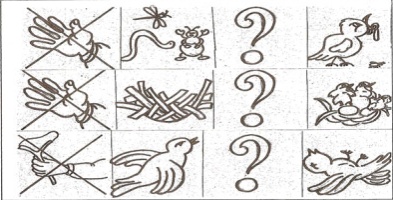  -Ура! Біз жетістікке жеттік! Сіз барлық сынақтардан өттіңіз. Сиқыршының зұлымдық сиқырын жойды. Құстар ұшатын болды.Құстардың дауысы аудио.Құстар әбден шаршап, қарны ашқан секілді.Оларға жем берейік.Ермексаздан құстарға жем жасау. Жемсауытқа салу.Кар-Карр! Рақмеет балалар!Сау  болыңдар         Рефлексия- Бүгін зұлым сиқыршыдан   нені  құтқардық?Біз қоныс аударатын құстар туралы және қыстап қалатын құстар туралы  не білдік?- Тапсырмалардың қайсысы сізге қызықты болды? Қызығушылықты ояту.Балалар, бізге хат келіпті. Тындайық. Аудио дыбыс.«Кар-Карр! Қыс келе жатыр, біздің құстар әлсіздік танытып, ұша  алмай жатыр. Зұлым бақсы оларды сиқырлады. Мен сіздерден, балабақшадан көмек сұрауды жөн көрдім. Өйткені, құстар үшін сіздер таптырмайтын жақсы достарсыңдар. Балалар, көмектесіңдерші, құстардың сиқырын өшіріңдерші!»Хат  қайдан келді?Барлығына  белгілі, ол жергілікті айқайшы қарғадан келді Құстардың  ұшуына     көмектесеміз бе?Біздің біліміміз бен дағдыларымыз бізге көмектеседі деп ойлаймын.Хатты тағы оқу.«Кар-Карр! Зұлым сиқыршы жолға сандары бар конверттерді шашыратып жіберді. Конверттердегі барлық тапсырмаларды орындасаңыз, сиқыршылық жойылып, құстар ұша алады.Бірінші конвертті қандай санмен іздейміз?Құстарды үркітпеу үшін біз тыныш, аяқтың ұшымен барамыз №1 конвертДид  ойын: «Қыстап қалатын құстарды тап» Магниттік тақтаға әртүрлі құстардың суреттері ілінеді. Балаларға тек қана қыстап қалатын  құстарды таңдап, оларды ағаштарға жапсыру. Жапсырған  құстарды атау.Неліктен бұл құстар қыстап қалатын құстар деп аталады?Конвертті қандай санмен іздейміз? «Қаздар болып ұшайық» Балалар сапқа тұрып, әуен бойынша залды айналып ұшады.№2 конвертДид  ойын: «Қоныс аударатын құстар»Конверттен қиынды  суреттерді алып қоныс аударатын құстарды құрастыру.Неліктен бұл құстар қоныс аударатын деп аталады? Күзде олар жылы климатқа ұшып кетеді, ал көктемде олар оралады.Ой дамыту.Кейбір құстар түнде, басқалары күндіз ұшып кетеді екен. Бірақ ұшу алдында олар сынақтық рейстерді жасайды, әдеттегіден көп тамақтанады, май жинайды - ұшу кезінде тамақ ішетін жер жоқ. Ұшу кезінде оларды жұлдыздар басқарады, ал егер аспанды бұлт басып, жұлдыздар көрінбесе, онда олар Жердің магниттік тербелістерін басқарады. «Құстар неге көңіл бөледі?» ойын жаттығуы.   №3 конвертКөктемде құстардың атқаратын істері көп, Көктемде құстар не істейді? (Ұя салу, балапан өсіру, балапандарды азықтандыру.)Иә, құстар балапандарға қамқорлық жасайды.Балалар, қалай ойлайсыңдар, неге құстарды адамның досы деп атайды? (Құстар адамға пайдалы)Олар табиғатқа қандай пайда әкеледі? (Құстар өсімдіктерді зиянды жәндіктерден қорғайды)Балалар фонограммамен  әуенге залды айналып ұшад. Біз 4 ші конвертке ұшамыз.              №4 конвертДид  ойын:  «Төртіншісі артық»АҚТ технологиясы.Слайдта әр түрлі құстардың суреттері көрсетіледі, ал балалар қосымша затты таңдап, өз таңдауын ауызша негіздейді.Көгершін, қарлығаш, жұлдызқұрт, көкек. Қайсысы артық? - көгершін, өйткені ол қыстап қалатын құс.-Жұлдызша, қарға, ләйлек, тырна.-қаршыға, қарақұйрық, тоқылдақ, бұлбұл.Шығармашылық  жұмыс.Осы құстардың ішінен қыстап  қалатын құстарды трафарет арқылы бояу.Дид ойын: «Кім тапқыр?»Тақылдатып, Мазаны ап,Ағаштарды тазалап,Ормандарды емдейдi,Зиянкестi жазалап.  (тоқылдыақ)Талдың басында,Жемi бар қасында.Там тұр саялы,Достарға аялы. (Құс ұясы)Қара түстi қарқылдақ,Ұшып-қонып жалпылдап.Қоқыстарды шоқиды,Жем iздейдi там-тұмдап.   (Қарға)Бiрақ сөз бiледi,Өз аты онысы.Соны айтып жүредi.Және жоқ қонысы.(Көкек)Дене шынықтыру минуты Көңілді әуенмен«Кра, кра, кра»Балалар, енді келесі тапсырманы іздейік.Ой, қандай шалшықтар, аяғымыз суланбауы үшін шалшықтарды кесіп өту үшін аяғымызды жоғары көтереміз.       Конверт нөмірі №5. «Құстарды қорғау ережелері»Құстардың сиқырын кетіретін кез келді.құстарды қорғау ережелерін айтып берейік.Балалар құстар суреттерінен сөз тіркестерін айтады.Сіз жәндіктерді жоя алмайсыз, өйткені құстар жәндіктермен қоректенеді.Сіз ұяларды бұза алмайсыз, өйткені құстар оларда балапандарын шығарады.Құстарды атпаңыз, өйткені сіз оларға зиян келтіре аласыз. -Ура! Біз жетістікке жеттік! Сіз барлық сынақтардан өттіңіз. Сиқыршының зұлымдық сиқырын жойды. Құстар ұшатын болды.Құстардың дауысы аудио.Құстар әбден шаршап, қарны ашқан секілді.Оларға жем берейік.Ермексаздан құстарға жем жасау. Жемсауытқа салу.Кар-Карр! Рақмеет балалар!Сау  болыңдар         Рефлексия- Бүгін зұлым сиқыршыдан   нені  құтқардық?Біз қоныс аударатын құстар туралы және қыстап қалатын құстар туралы  не білдік?- Тапсырмалардың қайсысы сізге қызықты болды? Қызығушылықты ояту.Балалар, бізге хат келіпті. Тындайық. Аудио дыбыс.«Кар-Карр! Қыс келе жатыр, біздің құстар әлсіздік танытып, ұша  алмай жатыр. Зұлым бақсы оларды сиқырлады. Мен сіздерден, балабақшадан көмек сұрауды жөн көрдім. Өйткені, құстар үшін сіздер таптырмайтын жақсы достарсыңдар. Балалар, көмектесіңдерші, құстардың сиқырын өшіріңдерші!»Хат  қайдан келді?Барлығына  белгілі, ол жергілікті айқайшы қарғадан келді Құстардың  ұшуына     көмектесеміз бе?Біздің біліміміз бен дағдыларымыз бізге көмектеседі деп ойлаймын.Хатты тағы оқу.«Кар-Карр! Зұлым сиқыршы жолға сандары бар конверттерді шашыратып жіберді. Конверттердегі барлық тапсырмаларды орындасаңыз, сиқыршылық жойылып, құстар ұша алады.Бірінші конвертті қандай санмен іздейміз?Құстарды үркітпеу үшін біз тыныш, аяқтың ұшымен барамыз №1 конвертДид  ойын: «Қыстап қалатын құстарды тап» Магниттік тақтаға әртүрлі құстардың суреттері ілінеді. Балаларға тек қана қыстап қалатын  құстарды таңдап, оларды ағаштарға жапсыру. Жапсырған  құстарды атау.Неліктен бұл құстар қыстап қалатын құстар деп аталады?Конвертті қандай санмен іздейміз? «Қаздар болып ұшайық» Балалар сапқа тұрып, әуен бойынша залды айналып ұшады.№2 конвертДид  ойын: «Қоныс аударатын құстар»Конверттен қиынды  суреттерді алып қоныс аударатын құстарды құрастыру.Неліктен бұл құстар қоныс аударатын деп аталады? Күзде олар жылы климатқа ұшып кетеді, ал көктемде олар оралады.Ой дамыту.Кейбір құстар түнде, басқалары күндіз ұшып кетеді екен. Бірақ ұшу алдында олар сынақтық рейстерді жасайды, әдеттегіден көп тамақтанады, май жинайды - ұшу кезінде тамақ ішетін жер жоқ. Ұшу кезінде оларды жұлдыздар басқарады, ал егер аспанды бұлт басып, жұлдыздар көрінбесе, онда олар Жердің магниттік тербелістерін басқарады. «Құстар неге көңіл бөледі?» ойын жаттығуы.   №3 конвертКөктемде құстардың атқаратын істері көп, Көктемде құстар не істейді? (Ұя салу, балапан өсіру, балапандарды азықтандыру.)Иә, құстар балапандарға қамқорлық жасайды.Балалар, қалай ойлайсыңдар, неге құстарды адамның досы деп атайды? (Құстар адамға пайдалы)Олар табиғатқа қандай пайда әкеледі? (Құстар өсімдіктерді зиянды жәндіктерден қорғайды)Балалар фонограммамен  әуенге залды айналып ұшад. Біз 4 ші конвертке ұшамыз.              №4 конвертДид  ойын:  «Төртіншісі артық»АҚТ технологиясы.Слайдта әр түрлі құстардың суреттері көрсетіледі, ал балалар қосымша затты таңдап, өз таңдауын ауызша негіздейді.Көгершін, қарлығаш, жұлдызқұрт, көкек. Қайсысы артық? - көгершін, өйткені ол қыстап қалатын құс.-Жұлдызша, қарға, ләйлек, тырна.-қаршыға, қарақұйрық, тоқылдақ, бұлбұл.Шығармашылық  жұмыс.Осы құстардың ішінен қыстап  қалатын құстарды трафарет арқылы бояу.Дид ойын: «Кім тапқыр?»Тақылдатып, Мазаны ап,Ағаштарды тазалап,Ормандарды емдейдi,Зиянкестi жазалап.  (тоқылдыақ)Талдың басында,Жемi бар қасында.Там тұр саялы,Достарға аялы. (Құс ұясы)Қара түстi қарқылдақ,Ұшып-қонып жалпылдап.Қоқыстарды шоқиды,Жем iздейдi там-тұмдап.   (Қарға)Бiрақ сөз бiледi,Өз аты онысы.Соны айтып жүредi.Және жоқ қонысы.(Көкек)Дене шынықтыру минуты Көңілді әуенмен«Кра, кра, кра»Балалар, енді келесі тапсырманы іздейік.Ой, қандай шалшықтар, аяғымыз суланбауы үшін шалшықтарды кесіп өту үшін аяғымызды жоғары көтереміз.       Конверт нөмірі №5. «Құстарды қорғау ережелері»Құстардың сиқырын кетіретін кез келді.құстарды қорғау ережелерін айтып берейік.Балалар құстар суреттерінен сөз тіркестерін айтады.Сіз жәндіктерді жоя алмайсыз, өйткені құстар жәндіктермен қоректенеді.Сіз ұяларды бұза алмайсыз, өйткені құстар оларда балапандарын шығарады.Құстарды атпаңыз, өйткені сіз оларға зиян келтіре аласыз. -Ура! Біз жетістікке жеттік! Сіз барлық сынақтардан өттіңіз. Сиқыршының зұлымдық сиқырын жойды. Құстар ұшатын болды.Құстардың дауысы аудио.Құстар әбден шаршап, қарны ашқан секілді.Оларға жем берейік.Ермексаздан құстарға жем жасау. Жемсауытқа салу.Кар-Карр! Рақмеет балалар!Сау  болыңдар         Рефлексия- Бүгін зұлым сиқыршыдан   нені  құтқардық?Біз қоныс аударатын құстар туралы және қыстап қалатын құстар туралы  не білдік?- Тапсырмалардың қайсысы сізге қызықты болды? Қызығушылықты ояту.Балалар, бізге хат келіпті. Тындайық. Аудио дыбыс.«Кар-Карр! Қыс келе жатыр, біздің құстар әлсіздік танытып, ұша  алмай жатыр. Зұлым бақсы оларды сиқырлады. Мен сіздерден, балабақшадан көмек сұрауды жөн көрдім. Өйткені, құстар үшін сіздер таптырмайтын жақсы достарсыңдар. Балалар, көмектесіңдерші, құстардың сиқырын өшіріңдерші!»Хат  қайдан келді?Барлығына  белгілі, ол жергілікті айқайшы қарғадан келді Құстардың  ұшуына     көмектесеміз бе?Біздің біліміміз бен дағдыларымыз бізге көмектеседі деп ойлаймын.Хатты тағы оқу.«Кар-Карр! Зұлым сиқыршы жолға сандары бар конверттерді шашыратып жіберді. Конверттердегі барлық тапсырмаларды орындасаңыз, сиқыршылық жойылып, құстар ұша алады.Бірінші конвертті қандай санмен іздейміз?Құстарды үркітпеу үшін біз тыныш, аяқтың ұшымен барамыз №1 конвертДид  ойын: «Қыстап қалатын құстарды тап» Магниттік тақтаға әртүрлі құстардың суреттері ілінеді. Балаларға тек қана қыстап қалатын  құстарды таңдап, оларды ағаштарға жапсыру. Жапсырған  құстарды атау.Неліктен бұл құстар қыстап қалатын құстар деп аталады?Конвертті қандай санмен іздейміз? «Қаздар болып ұшайық» Балалар сапқа тұрып, әуен бойынша залды айналып ұшады.№2 конвертДид  ойын: «Қоныс аударатын құстар»Конверттен қиынды  суреттерді алып қоныс аударатын құстарды құрастыру.Неліктен бұл құстар қоныс аударатын деп аталады? Күзде олар жылы климатқа ұшып кетеді, ал көктемде олар оралады.Ой дамыту.Кейбір құстар түнде, басқалары күндіз ұшып кетеді екен. Бірақ ұшу алдында олар сынақтық рейстерді жасайды, әдеттегіден көп тамақтанады, май жинайды - ұшу кезінде тамақ ішетін жер жоқ. Ұшу кезінде оларды жұлдыздар басқарады, ал егер аспанды бұлт басып, жұлдыздар көрінбесе, онда олар Жердің магниттік тербелістерін басқарады. «Құстар неге көңіл бөледі?» ойын жаттығуы.   №3 конвертКөктемде құстардың атқаратын істері көп, Көктемде құстар не істейді? (Ұя салу, балапан өсіру, балапандарды азықтандыру.)Иә, құстар балапандарға қамқорлық жасайды.Балалар, қалай ойлайсыңдар, неге құстарды адамның досы деп атайды? (Құстар адамға пайдалы)Олар табиғатқа қандай пайда әкеледі? (Құстар өсімдіктерді зиянды жәндіктерден қорғайды)Балалар фонограммамен  әуенге залды айналып ұшад. Біз 4 ші конвертке ұшамыз.              №4 конвертДид  ойын:  «Төртіншісі артық»АҚТ технологиясы.Слайдта әр түрлі құстардың суреттері көрсетіледі, ал балалар қосымша затты таңдап, өз таңдауын ауызша негіздейді.Көгершін, қарлығаш, жұлдызқұрт, көкек. Қайсысы артық? - көгершін, өйткені ол қыстап қалатын құс.-Жұлдызша, қарға, ләйлек, тырна.-қаршыға, қарақұйрық, тоқылдақ, бұлбұл.Шығармашылық  жұмыс.Осы құстардың ішінен қыстап  қалатын құстарды трафарет арқылы бояу.Дид ойын: «Кім тапқыр?»Тақылдатып, Мазаны ап,Ағаштарды тазалап,Ормандарды емдейдi,Зиянкестi жазалап.  (тоқылдыақ)Талдың басында,Жемi бар қасында.Там тұр саялы,Достарға аялы. (Құс ұясы)Қара түстi қарқылдақ,Ұшып-қонып жалпылдап.Қоқыстарды шоқиды,Жем iздейдi там-тұмдап.   (Қарға)Бiрақ сөз бiледi,Өз аты онысы.Соны айтып жүредi.Және жоқ қонысы.(Көкек)Дене шынықтыру минуты Көңілді әуенмен«Кра, кра, кра»Балалар, енді келесі тапсырманы іздейік.Ой, қандай шалшықтар, аяғымыз суланбауы үшін шалшықтарды кесіп өту үшін аяғымызды жоғары көтереміз.       Конверт нөмірі №5. «Құстарды қорғау ережелері»Құстардың сиқырын кетіретін кез келді.құстарды қорғау ережелерін айтып берейік.Балалар құстар суреттерінен сөз тіркестерін айтады.Сіз жәндіктерді жоя алмайсыз, өйткені құстар жәндіктермен қоректенеді.Сіз ұяларды бұза алмайсыз, өйткені құстар оларда балапандарын шығарады.Құстарды атпаңыз, өйткені сіз оларға зиян келтіре аласыз. -Ура! Біз жетістікке жеттік! Сіз барлық сынақтардан өттіңіз. Сиқыршының зұлымдық сиқырын жойды. Құстар ұшатын болды.Құстардың дауысы аудио.Құстар әбден шаршап, қарны ашқан секілді.Оларға жем берейік.Ермексаздан құстарға жем жасау. Жемсауытқа салу.Кар-Карр! Рақмеет балалар!Сау  болыңдар         Рефлексия- Бүгін зұлым сиқыршыдан   нені  құтқардық?Біз қоныс аударатын құстар туралы және қыстап қалатын құстар туралы  не білдік?- Тапсырмалардың қайсысы сізге қызықты болды? Топтан хат тауып алу.Сұрақ –жауап.Балалар мына хатты біздің топқа кім әкелген?Балалардың жауабы. Құстардың аудио дыбысы.Сонда хатты кім жазды? (Құстар.)Хатты оқу.Тәрбиеші. Ал олар не жазды? Не туралы? Құстар не сұрайды? Құстар табандарымен ақ қарда із қалдырады.Дид ойын: «Ақ қардағы құстар ізі»Шарты: Ақ параққа мақта таяқшасымен із салу.Қоректендіргіштер жасау үшін  көмек сұрайды.Тәрбиеші. Балалар, айтыңдаршы, қазір жылдың қай мезгілі? Неліктен құстар көмек сұрап жатыр?               Ой дамыту.Олай болса бүгін біз қыстап қалатын құстармен танысамыз. Қыстап қалатын құстар туралы тақпақтар оқимыз, дауыстарын тыңдаймыз, не жейтінін еске аламыз, олардың тіршілігін туралы айтамыз.Алдымен біз сендермен құстар көрмесіне барамыз. Бізді қандай құс қарсы алды?Дид ойын: «Бөлігін тап»Ол үшін мына суреттің жетіспеген бөлігін жапсыруымыз  керек.Суреттен не шықты? (Торғай)Торғай, торғай, тоқылдақ,
Жерден тары шоқып ап
Бөтекесі бұлтиып
Шиқ, шиқ етіп ортырмақ.Торғай – көңілді, епті, кішкентай. . Бұл өте қарапайым құстар.2-суретті құрастыру.Жаураған кептерге.
Жем берер тек мен бе?
Енді сәл шыдаса,Аз қалды көктемге.  (Кептер)Тәрбиеші. Көгершіндер – ұшатын, сенгіш құстар. Олар адамдардың үйлерінің жанында тұрады. Дид ойын: «Қандай құстар жасырынып тұр?»Шарты:  Суретті құрастырып, жасырынып тұрған суреттегі құсты табу.Қарға мен сауысқан  жасырынған.Дид ойын: «Ең кішкентай құсты тап» Бейнеленген құстардың қайсысы ең кішкентай?Қарға, сауысқан, торғай, көгершін- Неше құс бар?- Қарғалар мен сауысқандар  қалай ұқсайды? Қандай айырмашылық бар?сауысқан  – ұзын құйрықты, ала-құла; Қарғаға сипаттама беріңдер)Ой қозғау.- Құстардың қыста аш болатынын білесіңдер: бұталар, құрттар жоқ. Ал біз оларға қыста көмектесе аламыз. Біз азық-түлікті жолдар бойымен шашырата аламыз немесе азықтандырғыштар жасай аламыз. Сондықтан мен сендерге құстарға азықтандырғыш жасауды ұсынамын.Балалар әртүрлі материалдардан  азықтандырғыш жасайды және серуендеу кезінде оларды аулаға  іліп қояды.Дид ойын: «Құстарға жем береміз»Шарты: Ермексаздан азықтандырғышқа дән жасау.Балаларды мадақтау.Топтан хат тауып алу.Сұрақ –жауап.Балалар мына хатты біздің топқа кім әкелген?Балалардың жауабы. Құстардың аудио дыбысы.Сонда хатты кім жазды? (Құстар.)Хатты оқу.Тәрбиеші. Ал олар не жазды? Не туралы? Құстар не сұрайды? Құстар табандарымен ақ қарда із қалдырады.Дид ойын: «Ақ қардағы құстар ізі»Шарты: Ақ параққа мақта таяқшасымен із салу.Қоректендіргіштер жасау үшін  көмек сұрайды.Тәрбиеші. Балалар, айтыңдаршы, қазір жылдың қай мезгілі? Неліктен құстар көмек сұрап жатыр?               Ой дамыту.Олай болса бүгін біз қыстап қалатын құстармен танысамыз. Қыстап қалатын құстар туралы тақпақтар оқимыз, дауыстарын тыңдаймыз, не жейтінін еске аламыз, олардың тіршілігін туралы айтамыз.Алдымен біз сендермен құстар көрмесіне барамыз. Бізді қандай құс қарсы алды?Дид ойын: «Бөлігін тап»Ол үшін мына суреттің жетіспеген бөлігін жапсыруымыз  керек.Суреттен не шықты? (Торғай)Торғай, торғай, тоқылдақ,
Жерден тары шоқып ап
Бөтекесі бұлтиып
Шиқ, шиқ етіп ортырмақ.Торғай – көңілді, епті, кішкентай. . Бұл өте қарапайым құстар.2-суретті құрастыру.Жаураған кептерге.
Жем берер тек мен бе?
Енді сәл шыдаса,Аз қалды көктемге.  (Кептер)Тәрбиеші. Көгершіндер – ұшатын, сенгіш құстар. Олар адамдардың үйлерінің жанында тұрады. Дид ойын: «Қандай құстар жасырынып тұр?»Шарты:  Суретті құрастырып, жасырынып тұрған суреттегі құсты табу.Қарға мен сауысқан  жасырынған.Дид ойын: «Ең кішкентай құсты тап» Бейнеленген құстардың қайсысы ең кішкентай?Қарға, сауысқан, торғай, көгершін- Неше құс бар?- Қарғалар мен сауысқандар  қалай ұқсайды? Қандай айырмашылық бар?сауысқан  – ұзын құйрықты, ала-құла; Қарғаға сипаттама беріңдер)Ой қозғау.- Құстардың қыста аш болатынын білесіңдер: бұталар, құрттар жоқ. Ал біз оларға қыста көмектесе аламыз. Біз азық-түлікті жолдар бойымен шашырата аламыз немесе азықтандырғыштар жасай аламыз. Сондықтан мен сендерге құстарға азықтандырғыш жасауды ұсынамын.Балалар әртүрлі материалдардан  азықтандырғыш жасайды және серуендеу кезінде оларды аулаға  іліп қояды.Дид ойын: «Құстарға жем береміз»Шарты: Ермексаздан азықтандырғышқа дән жасау.Балаларды мадақтау.Топтан хат тауып алу.Сұрақ –жауап.Балалар мына хатты біздің топқа кім әкелген?Балалардың жауабы. Құстардың аудио дыбысы.Сонда хатты кім жазды? (Құстар.)Хатты оқу.Тәрбиеші. Ал олар не жазды? Не туралы? Құстар не сұрайды? Құстар табандарымен ақ қарда із қалдырады.Дид ойын: «Ақ қардағы құстар ізі»Шарты: Ақ параққа мақта таяқшасымен із салу.Қоректендіргіштер жасау үшін  көмек сұрайды.Тәрбиеші. Балалар, айтыңдаршы, қазір жылдың қай мезгілі? Неліктен құстар көмек сұрап жатыр?               Ой дамыту.Олай болса бүгін біз қыстап қалатын құстармен танысамыз. Қыстап қалатын құстар туралы тақпақтар оқимыз, дауыстарын тыңдаймыз, не жейтінін еске аламыз, олардың тіршілігін туралы айтамыз.Алдымен біз сендермен құстар көрмесіне барамыз. Бізді қандай құс қарсы алды?Дид ойын: «Бөлігін тап»Ол үшін мына суреттің жетіспеген бөлігін жапсыруымыз  керек.Суреттен не шықты? (Торғай)Торғай, торғай, тоқылдақ,
Жерден тары шоқып ап
Бөтекесі бұлтиып
Шиқ, шиқ етіп ортырмақ.Торғай – көңілді, епті, кішкентай. . Бұл өте қарапайым құстар.2-суретті құрастыру.Жаураған кептерге.
Жем берер тек мен бе?
Енді сәл шыдаса,Аз қалды көктемге.  (Кептер)Тәрбиеші. Көгершіндер – ұшатын, сенгіш құстар. Олар адамдардың үйлерінің жанында тұрады. Дид ойын: «Қандай құстар жасырынып тұр?»Шарты:  Суретті құрастырып, жасырынып тұрған суреттегі құсты табу.Қарға мен сауысқан  жасырынған.Дид ойын: «Ең кішкентай құсты тап» Бейнеленген құстардың қайсысы ең кішкентай?Қарға, сауысқан, торғай, көгершін- Неше құс бар?- Қарғалар мен сауысқандар  қалай ұқсайды? Қандай айырмашылық бар?сауысқан  – ұзын құйрықты, ала-құла; Қарғаға сипаттама беріңдер)Ой қозғау.- Құстардың қыста аш болатынын білесіңдер: бұталар, құрттар жоқ. Ал біз оларға қыста көмектесе аламыз. Біз азық-түлікті жолдар бойымен шашырата аламыз немесе азықтандырғыштар жасай аламыз. Сондықтан мен сендерге құстарға азықтандырғыш жасауды ұсынамын.Балалар әртүрлі материалдардан  азықтандырғыш жасайды және серуендеу кезінде оларды аулаға  іліп қояды.Дид ойын: «Құстарға жем береміз»Шарты: Ермексаздан азықтандырғышқа дән жасау.Балаларды мадақтау.Тосын сәт.Қоян жүгіріп келеді.Сәлем қоян. Не болды? Сен  қайдан келе жатырсың?Мен қысқы орманнан келдім, біздің орманда, неге екені белгісіз, тып-тыныш болды, құстардың әні естілмейді. Ал орманда құстар болмаса көңілсіз.                    Ой қозғау.Балалар, неліктен орманда тыныштық орнады деп ойлайсыңдар?Дұрыс, қазір қыс мезгілі, құстарға жем жоқ, олар адамдарға жақынырақ ұшады.Балалар, сендер қыстап қалатын қандай құстарды білесіңдер? Неліктен қыстайтын құстар деп  атаймыз? Бұл құстар бізбен бірге қыстайды және аяздан қорықпайды, олар тіпті ең суық қыста да өз қорегін таба алады. Мұндай құстарды қыстайтын құстар дейміз. Қыста құстарға көмек керек пе? Бұл үшін не істеу керек? Дид  ойын: «Қай құстың дауысы» - Қарға қалай дауыстап жатыр ? Қарға қарқылдап жатыр- Сауысқан не істеп жатыр?(Сауысқан шықылықтайды)- Торғай не істеп жатыр? (Торғай шиқылдайды)-Тоқылдақ не істеп жатыр? (Тоқылдақ тоқылдатады)Дид ойын: «Құстарды жина» Музыка ақырын ойнайдыШарты:  Балалар қиылған суреттерден құстардың бейнесін құрастырады, әрқайсысы өз құсын атайды.Қоянмен қимылды ойын: «Менің кім екенімді тап?». (Балаларға қыстап қалатын құстардың маскаларын тарату)Шарты: Жұмбақ құрастыру, қай құс туралы жұмбақ болады, сол құс шеңберге ұшып шығады.Секіргенді, ұшқанды ұнатадыНан мен дәнді дақылдар қорегі.(Шеңберге торғайлар ұшады)Сен кімсің? Торғаймын шиқ-шиқ торғаймын..Ағаш қабының астынан тамақ іздеп,Тоқылдатар күн-түні. (Тоқылдақ)Q. Сіз кімсіз?  Тоқ-тоқ тоқылдақпын.Күндіз-түні тынымсызҚар-қар-қар! - деп ән салады (қарға).(Шеңберге қарға ұшады)Сен кімсің?Мен қарғамынКөркем сөз. Алдын ала дайындықтан.Қарға, қарға, қарғалар,
Қар үстінде жорғалар.
Боран соқса қар болар,
Бұтаға қонар қарғалар.Үйге кірші торғайым
Мен аяздан қорғайын.
Жем шашамын, жегейсің
Үйшік жасап берейін.Сауысқан деген сақ болар,
Құйрық жүні ақ болар.
Жер бетіндегі жаңалықты,
Бізге келіп хабарлар.Жаңылтпаштар.Торғай тоғайды ұнатады,
Тоғай торғайды ұнатады.Шымшық шымшықты шымшылады, Шымшықтар тыныштықта тыншылады.Қарға, қарға, қарғалар,
Қар үстінде жорғалар.Ала қарға қарға қонады,
Қара қарға жарға қонады.-Оларды қыстап қалатын  құстар - дейді.
-Қыстайтын құстар суықтан, аяздан қорықпайды.Сергіту сәті.  «Құстар».Музыка ойнайды.         Ой дамыту.Балалар, сендер қыстың қандай болатынын білесіңдер ме? Қыс қатты, боран, аязды. Ормандағы қыста құстарға оңай ма? Неліктен? (Құстарға қар астынан қорек табу қиынға соғады. Адамдардан көмек сұрап жақынырақ ұшады, үлкендер қоректендіргіш жасап, оларға тамақ құяды.) Шығармашылық бұрыш. Дид ойын: «Қысқы ағаш»Шарты: Құс қауырсыны мен қырау басқан ағашты салу.Ұжымдық жұмысқа баулу. Дәстүрден тыс сүрет салуға дағдыландыру.Суретті қоянға беру.Қоян міне көрдің бе орманда құстар неге жоқ, олар жем іздеп адамдарға жақын жерде жүреді екен.Қортынды .Балаларды мадақтау.Серуенге дайындықКиіну: Серуенге шығу, балаларды біртіндеп киіндіру, киімдерінің дұрыс киілуін қадағалау, қатармен жүруге дағдыландыру.Киіну: Серуенге шығу, балаларды біртіндеп киіндіру, киімдерінің дұрыс киілуін қадағалау, қатармен жүруге дағдыландыру.Киіну: Серуенге шығу, балаларды біртіндеп киіндіру, киімдерінің дұрыс киілуін қадағалау, қатармен жүруге дағдыландыру.Киіну: Серуенге шығу, балаларды біртіндеп киіндіру, киімдерінің дұрыс киілуін қадағалау, қатармен жүруге дағдыландыру.Киіну: Серуенге шығу, балаларды біртіндеп киіндіру, киімдерінің дұрыс киілуін қадағалау, қатармен жүруге дағдыландыру.Киіну: Серуенге шығу, балаларды біртіндеп киіндіру, киімдерінің дұрыс киілуін қадағалау, қатармен жүруге дағдыландыру.Киіну: Серуенге шығу, балаларды біртіндеп киіндіру, киімдерінің дұрыс киілуін қадағалау, қатармен жүруге дағдыландыру.Киіну: Серуенге шығу, балаларды біртіндеп киіндіру, киімдерінің дұрыс киілуін қадағалау, қатармен жүруге дағдыландыру.Киіну: Серуенге шығу, балаларды біртіндеп киіндіру, киімдерінің дұрыс киілуін қадағалау, қатармен жүруге дағдыландыру.Киіну: Серуенге шығу, балаларды біртіндеп киіндіру, киімдерінің дұрыс киілуін қадағалау, қатармен жүруге дағдыландыру.Киіну: Серуенге шығу, балаларды біртіндеп киіндіру, киімдерінің дұрыс киілуін қадағалау, қатармен жүруге дағдыландыру.Киіну: Серуенге шығу, балаларды біртіндеп киіндіру, киімдерінің дұрыс киілуін қадағалау, қатармен жүруге дағдыландыру.СеруенСеруен №14Транспортты бақылау.Серуен №14Транспортты бақылау.Серуен № 15 Қысқы ауа-райын бақылау.Серуен № 16Қарғаны бақылау. Серуен № 16Қарғаны бақылау. Серуен № 16Қарғаны бақылау. Серуен № 16Қарғаны бақылау. Серуен № 16Қарғаны бақылау. Серуен № 17  Адамдардың қысқы киімін бақылау.Серуен № 17  Адамдардың қысқы киімін бақылау.Серуен № 17  Адамдардың қысқы киімін бақылау.Серуен № 18 Мұздақты бақылау.Серуен                                                 Қысқы серуен картотекасынан                                                 Қысқы серуен картотекасынан                                                 Қысқы серуен картотекасынан                                                 Қысқы серуен картотекасынан                                                 Қысқы серуен картотекасынан                                                 Қысқы серуен картотекасынан                                                 Қысқы серуен картотекасынан                                                 Қысқы серуен картотекасынан                                                 Қысқы серуен картотекасынан                                                 Қысқы серуен картотекасынан                                                 Қысқы серуен картотекасынан                                                 Қысқы серуен картотекасынанСеруеннен оралуТазалық процедурасы.Қолдарын сабынмен жудыру,өз  сүлгілеріне  сүртінулерін  талап  ету, ұқыптылыққа, тазалыққа  тәрбиелеуБалаларға  реттілікпен киімдерін шешуі, өз сөрелеріне  киімін жинап таза ұстауды,  су болған  киімдерін тәрбиешіге  көрсетуге  үйрету.   Гигиеналық шараларын ұйымдастыру.  Түскі асқа дайындық.Тазалық процедурасы.Қолдарын сабынмен жудыру,өз  сүлгілеріне  сүртінулерін  талап  ету, ұқыптылыққа, тазалыққа  тәрбиелеуБалаларға  реттілікпен киімдерін шешуі, өз сөрелеріне  киімін жинап таза ұстауды,  су болған  киімдерін тәрбиешіге  көрсетуге  үйрету.   Гигиеналық шараларын ұйымдастыру.  Түскі асқа дайындық.Тазалық процедурасы.Қолдарын сабынмен жудыру,өз  сүлгілеріне  сүртінулерін  талап  ету, ұқыптылыққа, тазалыққа  тәрбиелеуБалаларға  реттілікпен киімдерін шешуі, өз сөрелеріне  киімін жинап таза ұстауды,  су болған  киімдерін тәрбиешіге  көрсетуге  үйрету.   Гигиеналық шараларын ұйымдастыру.  Түскі асқа дайындық.Тазалық процедурасы.Қолдарын сабынмен жудыру,өз  сүлгілеріне  сүртінулерін  талап  ету, ұқыптылыққа, тазалыққа  тәрбиелеуБалаларға  реттілікпен киімдерін шешуі, өз сөрелеріне  киімін жинап таза ұстауды,  су болған  киімдерін тәрбиешіге  көрсетуге  үйрету.   Гигиеналық шараларын ұйымдастыру.  Түскі асқа дайындық.Тазалық процедурасы.Қолдарын сабынмен жудыру,өз  сүлгілеріне  сүртінулерін  талап  ету, ұқыптылыққа, тазалыққа  тәрбиелеуБалаларға  реттілікпен киімдерін шешуі, өз сөрелеріне  киімін жинап таза ұстауды,  су болған  киімдерін тәрбиешіге  көрсетуге  үйрету.   Гигиеналық шараларын ұйымдастыру.  Түскі асқа дайындық.Тазалық процедурасы.Қолдарын сабынмен жудыру,өз  сүлгілеріне  сүртінулерін  талап  ету, ұқыптылыққа, тазалыққа  тәрбиелеуБалаларға  реттілікпен киімдерін шешуі, өз сөрелеріне  киімін жинап таза ұстауды,  су болған  киімдерін тәрбиешіге  көрсетуге  үйрету.   Гигиеналық шараларын ұйымдастыру.  Түскі асқа дайындық.Тазалық процедурасы.Қолдарын сабынмен жудыру,өз  сүлгілеріне  сүртінулерін  талап  ету, ұқыптылыққа, тазалыққа  тәрбиелеуБалаларға  реттілікпен киімдерін шешуі, өз сөрелеріне  киімін жинап таза ұстауды,  су болған  киімдерін тәрбиешіге  көрсетуге  үйрету.   Гигиеналық шараларын ұйымдастыру.  Түскі асқа дайындық.Тазалық процедурасы.Қолдарын сабынмен жудыру,өз  сүлгілеріне  сүртінулерін  талап  ету, ұқыптылыққа, тазалыққа  тәрбиелеуБалаларға  реттілікпен киімдерін шешуі, өз сөрелеріне  киімін жинап таза ұстауды,  су болған  киімдерін тәрбиешіге  көрсетуге  үйрету.   Гигиеналық шараларын ұйымдастыру.  Түскі асқа дайындық.Тазалық процедурасы.Қолдарын сабынмен жудыру,өз  сүлгілеріне  сүртінулерін  талап  ету, ұқыптылыққа, тазалыққа  тәрбиелеуБалаларға  реттілікпен киімдерін шешуі, өз сөрелеріне  киімін жинап таза ұстауды,  су болған  киімдерін тәрбиешіге  көрсетуге  үйрету.   Гигиеналық шараларын ұйымдастыру.  Түскі асқа дайындық.Тазалық процедурасы.Қолдарын сабынмен жудыру,өз  сүлгілеріне  сүртінулерін  талап  ету, ұқыптылыққа, тазалыққа  тәрбиелеуБалаларға  реттілікпен киімдерін шешуі, өз сөрелеріне  киімін жинап таза ұстауды,  су болған  киімдерін тәрбиешіге  көрсетуге  үйрету.   Гигиеналық шараларын ұйымдастыру.  Түскі асқа дайындық.Тазалық процедурасы.Қолдарын сабынмен жудыру,өз  сүлгілеріне  сүртінулерін  талап  ету, ұқыптылыққа, тазалыққа  тәрбиелеуБалаларға  реттілікпен киімдерін шешуі, өз сөрелеріне  киімін жинап таза ұстауды,  су болған  киімдерін тәрбиешіге  көрсетуге  үйрету.   Гигиеналық шараларын ұйымдастыру.  Түскі асқа дайындық.Тазалық процедурасы.Қолдарын сабынмен жудыру,өз  сүлгілеріне  сүртінулерін  талап  ету, ұқыптылыққа, тазалыққа  тәрбиелеуБалаларға  реттілікпен киімдерін шешуі, өз сөрелеріне  киімін жинап таза ұстауды,  су болған  киімдерін тәрбиешіге  көрсетуге  үйрету.   Гигиеналық шараларын ұйымдастыру.  Түскі асқа дайындық.ТүскіасҰқыпты тамақтану дағдыларын,  ас құралдарын қолдану дағдыларын  жетілдіру. Тамақтану алдында мұқият жуынуды, тамақтану әдебін сақтап, асты аз-аздан алып, шусыз жеуді үйрету. Тамақтан соң ауыздарын шаюды қадағалауҰқыпты тамақтану дағдыларын,  ас құралдарын қолдану дағдыларын  жетілдіру. Тамақтану алдында мұқият жуынуды, тамақтану әдебін сақтап, асты аз-аздан алып, шусыз жеуді үйрету. Тамақтан соң ауыздарын шаюды қадағалауҰқыпты тамақтану дағдыларын,  ас құралдарын қолдану дағдыларын  жетілдіру. Тамақтану алдында мұқият жуынуды, тамақтану әдебін сақтап, асты аз-аздан алып, шусыз жеуді үйрету. Тамақтан соң ауыздарын шаюды қадағалауҰқыпты тамақтану дағдыларын,  ас құралдарын қолдану дағдыларын  жетілдіру. Тамақтану алдында мұқият жуынуды, тамақтану әдебін сақтап, асты аз-аздан алып, шусыз жеуді үйрету. Тамақтан соң ауыздарын шаюды қадағалауҰқыпты тамақтану дағдыларын,  ас құралдарын қолдану дағдыларын  жетілдіру. Тамақтану алдында мұқият жуынуды, тамақтану әдебін сақтап, асты аз-аздан алып, шусыз жеуді үйрету. Тамақтан соң ауыздарын шаюды қадағалауҰқыпты тамақтану дағдыларын,  ас құралдарын қолдану дағдыларын  жетілдіру. Тамақтану алдында мұқият жуынуды, тамақтану әдебін сақтап, асты аз-аздан алып, шусыз жеуді үйрету. Тамақтан соң ауыздарын шаюды қадағалауҰқыпты тамақтану дағдыларын,  ас құралдарын қолдану дағдыларын  жетілдіру. Тамақтану алдында мұқият жуынуды, тамақтану әдебін сақтап, асты аз-аздан алып, шусыз жеуді үйрету. Тамақтан соң ауыздарын шаюды қадағалауҰқыпты тамақтану дағдыларын,  ас құралдарын қолдану дағдыларын  жетілдіру. Тамақтану алдында мұқият жуынуды, тамақтану әдебін сақтап, асты аз-аздан алып, шусыз жеуді үйрету. Тамақтан соң ауыздарын шаюды қадағалауҰқыпты тамақтану дағдыларын,  ас құралдарын қолдану дағдыларын  жетілдіру. Тамақтану алдында мұқият жуынуды, тамақтану әдебін сақтап, асты аз-аздан алып, шусыз жеуді үйрету. Тамақтан соң ауыздарын шаюды қадағалауҰқыпты тамақтану дағдыларын,  ас құралдарын қолдану дағдыларын  жетілдіру. Тамақтану алдында мұқият жуынуды, тамақтану әдебін сақтап, асты аз-аздан алып, шусыз жеуді үйрету. Тамақтан соң ауыздарын шаюды қадағалауҰқыпты тамақтану дағдыларын,  ас құралдарын қолдану дағдыларын  жетілдіру. Тамақтану алдында мұқият жуынуды, тамақтану әдебін сақтап, асты аз-аздан алып, шусыз жеуді үйрету. Тамақтан соң ауыздарын шаюды қадағалауҰқыпты тамақтану дағдыларын,  ас құралдарын қолдану дағдыларын  жетілдіру. Тамақтану алдында мұқият жуынуды, тамақтану әдебін сақтап, асты аз-аздан алып, шусыз жеуді үйрету. Тамақтан соң ауыздарын шаюды қадағалауКүндізгіұйқыБелгілі  жүйелікте  киімдерін  шешуді, киімдерін ұқыпты орындыққа іліп қоюды пысықтау.  Өз төсек орындарын дайындап жатуды дағдыландыру, үлгере  алмаған  достарына жәрдемдесу. Балалардың  тыныш  ұйықтауына  жағымды  жағдай  жасауБелгілі  жүйелікте  киімдерін  шешуді, киімдерін ұқыпты орындыққа іліп қоюды пысықтау.  Өз төсек орындарын дайындап жатуды дағдыландыру, үлгере  алмаған  достарына жәрдемдесу. Балалардың  тыныш  ұйықтауына  жағымды  жағдай  жасауБелгілі  жүйелікте  киімдерін  шешуді, киімдерін ұқыпты орындыққа іліп қоюды пысықтау.  Өз төсек орындарын дайындап жатуды дағдыландыру, үлгере  алмаған  достарына жәрдемдесу. Балалардың  тыныш  ұйықтауына  жағымды  жағдай  жасауБелгілі  жүйелікте  киімдерін  шешуді, киімдерін ұқыпты орындыққа іліп қоюды пысықтау.  Өз төсек орындарын дайындап жатуды дағдыландыру, үлгере  алмаған  достарына жәрдемдесу. Балалардың  тыныш  ұйықтауына  жағымды  жағдай  жасауБелгілі  жүйелікте  киімдерін  шешуді, киімдерін ұқыпты орындыққа іліп қоюды пысықтау.  Өз төсек орындарын дайындап жатуды дағдыландыру, үлгере  алмаған  достарына жәрдемдесу. Балалардың  тыныш  ұйықтауына  жағымды  жағдай  жасауБелгілі  жүйелікте  киімдерін  шешуді, киімдерін ұқыпты орындыққа іліп қоюды пысықтау.  Өз төсек орындарын дайындап жатуды дағдыландыру, үлгере  алмаған  достарына жәрдемдесу. Балалардың  тыныш  ұйықтауына  жағымды  жағдай  жасауБелгілі  жүйелікте  киімдерін  шешуді, киімдерін ұқыпты орындыққа іліп қоюды пысықтау.  Өз төсек орындарын дайындап жатуды дағдыландыру, үлгере  алмаған  достарына жәрдемдесу. Балалардың  тыныш  ұйықтауына  жағымды  жағдай  жасауБелгілі  жүйелікте  киімдерін  шешуді, киімдерін ұқыпты орындыққа іліп қоюды пысықтау.  Өз төсек орындарын дайындап жатуды дағдыландыру, үлгере  алмаған  достарына жәрдемдесу. Балалардың  тыныш  ұйықтауына  жағымды  жағдай  жасауБелгілі  жүйелікте  киімдерін  шешуді, киімдерін ұқыпты орындыққа іліп қоюды пысықтау.  Өз төсек орындарын дайындап жатуды дағдыландыру, үлгере  алмаған  достарына жәрдемдесу. Балалардың  тыныш  ұйықтауына  жағымды  жағдай  жасауБелгілі  жүйелікте  киімдерін  шешуді, киімдерін ұқыпты орындыққа іліп қоюды пысықтау.  Өз төсек орындарын дайындап жатуды дағдыландыру, үлгере  алмаған  достарына жәрдемдесу. Балалардың  тыныш  ұйықтауына  жағымды  жағдай  жасауБелгілі  жүйелікте  киімдерін  шешуді, киімдерін ұқыпты орындыққа іліп қоюды пысықтау.  Өз төсек орындарын дайындап жатуды дағдыландыру, үлгере  алмаған  достарына жәрдемдесу. Балалардың  тыныш  ұйықтауына  жағымды  жағдай  жасауБелгілі  жүйелікте  киімдерін  шешуді, киімдерін ұқыпты орындыққа іліп қоюды пысықтау.  Өз төсек орындарын дайындап жатуды дағдыландыру, үлгере  алмаған  достарына жәрдемдесу. Балалардың  тыныш  ұйықтауына  жағымды  жағдай  жасауБіртіндеп ұйқыдан ояту, сауықтыру шаралары№ 11Майтабанның алдын алу. Мысық сияқты аяқтын ұшымен шеңбермен жүру, екі аяқпен секіру,жүру орнымызға қарай жүгіру.Гимнастикалық жолдан жүруЖүрейік біз журейік                                                                                                                                                              Аяқты біз емдейік                                                                                                                                                         Аяқ қолым мықты болып                                                                                                                                           Көпірлерден өтейік. № 11Майтабанның алдын алу. Мысық сияқты аяқтын ұшымен шеңбермен жүру, екі аяқпен секіру,жүру орнымызға қарай жүгіру.Гимнастикалық жолдан жүруЖүрейік біз журейік                                                                                                                                                              Аяқты біз емдейік                                                                                                                                                         Аяқ қолым мықты болып                                                                                                                                           Көпірлерден өтейік. № 12Төсекте жатып жасайтын жаттығулар  ОятуБалалар тұрайықКөзімізді ашайықҚолымызды созыпШынығып бір алайық. Созылу                                                                                                                                                                                         №13Арқанын қалпын сақтауға арналған жаттығулар. ОятуБалалар тұрайықКөзімізді ашайықҚолымызды созыпШынығып бір алайық.№13Арқанын қалпын сақтауға арналған жаттығулар. ОятуБалалар тұрайықКөзімізді ашайықҚолымызды созыпШынығып бір алайық.№13Арқанын қалпын сақтауға арналған жаттығулар. ОятуБалалар тұрайықКөзімізді ашайықҚолымызды созыпШынығып бір алайық.№13Арқанын қалпын сақтауға арналған жаттығулар. ОятуБалалар тұрайықКөзімізді ашайықҚолымызды созыпШынығып бір алайық.№ 14Балапандар.ОятуБалапандар тұрайықКөзімізді ашайықЖан-жаққа біз қарайықБір күлімдеп алайық.№ 14Балапандар.ОятуБалапандар тұрайықКөзімізді ашайықЖан-жаққа біз қарайықБір күлімдеп алайық.№ 14Балапандар.ОятуБалапандар тұрайықКөзімізді ашайықЖан-жаққа біз қарайықБір күлімдеп алайық.№15Тыныс алу жаттығуы:Ояту                                                                                                                                                                               Оянайық балалар                                                     Маған тезірек қарандар                                                           Шапалақ ұрайық                                                 Орнымыздан тұрайық.Ку - ка - ру, ку - ка - ри – ку, ку - ка - ри - ку.Табанды шынықтыру массаждары:№15Тыныс алу жаттығуы:Ояту                                                                                                                                                                               Оянайық балалар                                                     Маған тезірек қарандар                                                           Шапалақ ұрайық                                                 Орнымыздан тұрайық.Ку - ка - ру, ку - ка - ри – ку, ку - ка - ри - ку.Табанды шынықтыру массаждары:Біртіндеп ұйқыдан ояту, сауықтыру шараларыҰйқы  ашар жаттығу картотекасынанҰйқы  ашар жаттығу картотекасынанҰйқы  ашар жаттығу картотекасынанҰйқы  ашар жаттығу картотекасынанҰйқы  ашар жаттығу картотекасынанҰйқы  ашар жаттығу картотекасынанҰйқы  ашар жаттығу картотекасынанҰйқы  ашар жаттығу картотекасынанҰйқы  ашар жаттығу картотекасынанҰйқы  ашар жаттығу картотекасынанҰйқы  ашар жаттығу картотекасынанҰйқы  ашар жаттығу картотекасынанБесінасҚолдарын сабындап жуып, өз сүлгілеріне сүрту,  ұқыпты тамақтану дағдыларын, тамақтану әдебін дұрыс сақтай білуге  дағдыландыру.Қолдарын сабындап жуып, өз сүлгілеріне сүрту,  ұқыпты тамақтану дағдыларын, тамақтану әдебін дұрыс сақтай білуге  дағдыландыру.Қолдарын сабындап жуып, өз сүлгілеріне сүрту,  ұқыпты тамақтану дағдыларын, тамақтану әдебін дұрыс сақтай білуге  дағдыландыру.Қолдарын сабындап жуып, өз сүлгілеріне сүрту,  ұқыпты тамақтану дағдыларын, тамақтану әдебін дұрыс сақтай білуге  дағдыландыру.Қолдарын сабындап жуып, өз сүлгілеріне сүрту,  ұқыпты тамақтану дағдыларын, тамақтану әдебін дұрыс сақтай білуге  дағдыландыру.Қолдарын сабындап жуып, өз сүлгілеріне сүрту,  ұқыпты тамақтану дағдыларын, тамақтану әдебін дұрыс сақтай білуге  дағдыландыру.Қолдарын сабындап жуып, өз сүлгілеріне сүрту,  ұқыпты тамақтану дағдыларын, тамақтану әдебін дұрыс сақтай білуге  дағдыландыру.Қолдарын сабындап жуып, өз сүлгілеріне сүрту,  ұқыпты тамақтану дағдыларын, тамақтану әдебін дұрыс сақтай білуге  дағдыландыру.Қолдарын сабындап жуып, өз сүлгілеріне сүрту,  ұқыпты тамақтану дағдыларын, тамақтану әдебін дұрыс сақтай білуге  дағдыландыру.Қолдарын сабындап жуып, өз сүлгілеріне сүрту,  ұқыпты тамақтану дағдыларын, тамақтану әдебін дұрыс сақтай білуге  дағдыландыру.Қолдарын сабындап жуып, өз сүлгілеріне сүрту,  ұқыпты тамақтану дағдыларын, тамақтану әдебін дұрыс сақтай білуге  дағдыландыру.Қолдарын сабындап жуып, өз сүлгілеріне сүрту,  ұқыпты тамақтану дағдыларын, тамақтану әдебін дұрыс сақтай білуге  дағдыландыру.Балалардың дербес әрекеті (баяу қимылды ойындар,үстел үсті ойындары, бейнелеу әрекеті, кітаптарқарау және тағы басқаәрекеттер)   Дид ойын: «Құлыншақты дұрыс қой» Үлестірмелі материал: (жолақтар: қызыл – 10x3 см, көк – 15x3 см, 4 құлыншақ). Қай жолақ қысқа, ал қайсысы ұзын екенін салыстырып көріңдер. Қысқа жолаққа бір құлыншақты, ал ұзын жолаққа көп құлыншақты қоюларын ұсыну – Бір құлыншақ тұрған жолақ қысқа ма, ұзын ба?  - Көп құлыншақ тұрған жолақ ұзын ба, қысқа ма?    Дид ойын: «Құлыншақты дұрыс қой» Үлестірмелі материал: (жолақтар: қызыл – 10x3 см, көк – 15x3 см, 4 құлыншақ). Қай жолақ қысқа, ал қайсысы ұзын екенін салыстырып көріңдер. Қысқа жолаққа бір құлыншақты, ал ұзын жолаққа көп құлыншақты қоюларын ұсыну – Бір құлыншақ тұрған жолақ қысқа ма, ұзын ба?  - Көп құлыншақ тұрған жолақ ұзын ба, қысқа ма?              Дид ойын: «Жол картасын бейнеле»(үлкен көлемде жайылған  жасыл немесе көк  мата )Шарты: Берілген заттарды өз  өз орнын тауып қоя білу.Мыс: Күн жоғарыда, гүл төменде..............СанамақБір дегенім-бөрікЕкі дегенім-етікҮш дегенім-ішікТөрт дегенім-тымақБес дегенім-байпақ  Дид ойын: «Кім тапқыр?» Жұмбақ жасыруБұрыштарым жоқ менің,Дөңгелекте емеспін,Ұқсаймын мен денегеКім табады, бұл не?(Сопақша)Үш төбесі бар көрінгенҮш бұрышы мен үш бетіЖауабын кім шешеді?(Үшбұрыш)Әр жұмбақты шешекен сайын жауабы болатын геометриялық пішінді тақтаға іліп, балаларға сұрақтар қойылады.-Сопақша, үшбұрыш туралы не білесіңдер?-Дөңгелектен айырмашылығы?-Сопақша, дөңгелек неге ұқсайды?  Дид ойын: «Кім тапқыр?» Жұмбақ жасыруБұрыштарым жоқ менің,Дөңгелекте емеспін,Ұқсаймын мен денегеКім табады, бұл не?(Сопақша)Үш төбесі бар көрінгенҮш бұрышы мен үш бетіЖауабын кім шешеді?(Үшбұрыш)Әр жұмбақты шешекен сайын жауабы болатын геометриялық пішінді тақтаға іліп, балаларға сұрақтар қойылады.-Сопақша, үшбұрыш туралы не білесіңдер?-Дөңгелектен айырмашылығы?-Сопақша, дөңгелек неге ұқсайды?Ой дамыту.Оң, сол, астында, үстінде  ұғымдары туралы түсінік беру.Мысалдар келтіру.Балаларды түстер бойынша топқа бөлу.1-топ қызыл түс2- топ көк түс3-топ жасыл түс.Әр топқа тапсырма беру.Тапсырма шарты: шашылып жатырған ойыншықтарды түстеріне қарай  сөрелерге орналастыру (жоғарыға қызыл ойыншықтар, ортасына жасыл ойыншықтар, астына көк түсті ойыншықтар)Ой дамыту.Оң, сол, астында, үстінде  ұғымдары туралы түсінік беру.Мысалдар келтіру.Балаларды түстер бойынша топқа бөлу.1-топ қызыл түс2- топ көк түс3-топ жасыл түс.Әр топқа тапсырма беру.Тапсырма шарты: шашылып жатырған ойыншықтарды түстеріне қарай  сөрелерге орналастыру (жоғарыға қызыл ойыншықтар, ортасына жасыл ойыншықтар, астына көк түсті ойыншықтар)Ой дамыту.Оң, сол, астында, үстінде  ұғымдары туралы түсінік беру.Мысалдар келтіру.Балаларды түстер бойынша топқа бөлу.1-топ қызыл түс2- топ көк түс3-топ жасыл түс.Әр топқа тапсырма беру.Тапсырма шарты: шашылып жатырған ойыншықтарды түстеріне қарай  сөрелерге орналастыру (жоғарыға қызыл ойыншықтар, ортасына жасыл ойыншықтар, астына көк түсті ойыншықтар)Ой дамыту.Оң, сол, астында, үстінде  ұғымдары туралы түсінік беру.Мысалдар келтіру.Балаларды түстер бойынша топқа бөлу.1-топ қызыл түс2- топ көк түс3-топ жасыл түс.Әр топқа тапсырма беру.Тапсырма шарты: шашылып жатырған ойыншықтарды түстеріне қарай  сөрелерге орналастыру (жоғарыға қызыл ойыншықтар, ортасына жасыл ойыншықтар, астына көк түсті ойыншықтар)Ой дамыту.Суретпен жұмыс.Шарты: Ұзын –қысқа ұғымы туралы түсінік беру.1-тапсырма:  Балалардың суреті.
Кімнің бойы ұзын .   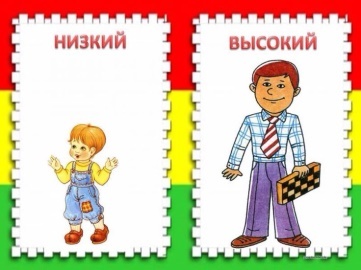 2-тапсырмаҰзындығына қарай салыстыру «Жылан және жұлдызқұртӨз беттерінше  жұмыс.  1-топ. Лего ойыншықтарынан бір қабатты үй құрастыру2-топ.  құрылыс материал-дарынан 2 қабатты үй құрастыру.Ой дамыту.Суретпен жұмыс.Шарты: Ұзын –қысқа ұғымы туралы түсінік беру.1-тапсырма:  Балалардың суреті.
Кімнің бойы ұзын .   2-тапсырмаҰзындығына қарай салыстыру «Жылан және жұлдызқұртӨз беттерінше  жұмыс.  1-топ. Лего ойыншықтарынан бір қабатты үй құрастыру2-топ.  құрылыс материал-дарынан 2 қабатты үй құрастыру.Ой дамыту.Суретпен жұмыс.Шарты: Ұзын –қысқа ұғымы туралы түсінік беру.1-тапсырма:  Балалардың суреті.
Кімнің бойы ұзын .   2-тапсырмаҰзындығына қарай салыстыру «Жылан және жұлдызқұртӨз беттерінше  жұмыс.  1-топ. Лего ойыншықтарынан бір қабатты үй құрастыру2-топ.  құрылыс материал-дарынан 2 қабатты үй құрастыру.Балаларменжекежұмыс Дид ойын: «Телефон» Мақсаты:  Ойын арқылы естіген  сөзді  екінші  балаға бұлжытпай  жеткізе алады. Дид ойын: «Телефон» Мақсаты:  Ойын арқылы естіген  сөзді  екінші  балаға бұлжытпай  жеткізе алады.  Дид ойын: «Қысқы  тіршілік»   Мақсаты:  қыстап  қалатын  құстардың  жеке  атауын атап,  оларды  ажырата   алады.Дид ойын: «Затты  сипаттау»  Мақсаты: Заттарды көріп сипаттай алады.Дид ойын: «Затты  сипаттау»  Мақсаты: Заттарды көріп сипаттай алады. Дид  ойын: «Не артық?»  Мақсаты: Балаларды суретке қарап, оларды  топтастыруды, суретте тұрған артық затты тауып, сипаттама бере алады Дид  ойын: «Не артық?»  Мақсаты: Балаларды суретке қарап, оларды  топтастыруды, суретте тұрған артық затты тауып, сипаттама бере алады Дид  ойын: «Не артық?»  Мақсаты: Балаларды суретке қарап, оларды  топтастыруды, суретте тұрған артық затты тауып, сипаттама бере алады Дид  ойын: «Не артық?»  Мақсаты: Балаларды суретке қарап, оларды  топтастыруды, суретте тұрған артық затты тауып, сипаттама бере аладыДид ойын: «Сән  ательесі»  Мақсаты:  балаларды  суреттен  көрген  киімдердің  аттарын  атап,  киімдермен  ұлттық  киімдерді ажыратып топтастыра алады.Дид ойын: «Сән  ательесі»  Мақсаты:  балаларды  суреттен  көрген  киімдердің  аттарын  атап,  киімдермен  ұлттық  киімдерді ажыратып топтастыра алады.Дид ойын: «Сән  ательесі»  Мақсаты:  балаларды  суреттен  көрген  киімдердің  аттарын  атап,  киімдермен  ұлттық  киімдерді ажыратып топтастыра алады.Серуенгедайындық    Серуенге шығу туралы балаларға  түсіндіру  жұмыстары.  Киімдерін  дұрыс кие білуге  үйрету.  Аяқ киімнің оң солын түсіндіру. Серуенге шығу. Балалардың киіну реттілігін бақылау, киінгенде түймелерін қадап, аяқ киімінің бауын байлауды , киіміндегі олқылықтарды жөндеуді қадағалау. Киім шкафтарын таза ұстау және жинау         Серуенге шығу туралы балаларға  түсіндіру  жұмыстары.  Киімдерін  дұрыс кие білуге  үйрету.  Аяқ киімнің оң солын түсіндіру. Серуенге шығу. Балалардың киіну реттілігін бақылау, киінгенде түймелерін қадап, аяқ киімінің бауын байлауды , киіміндегі олқылықтарды жөндеуді қадағалау. Киім шкафтарын таза ұстау және жинау         Серуенге шығу туралы балаларға  түсіндіру  жұмыстары.  Киімдерін  дұрыс кие білуге  үйрету.  Аяқ киімнің оң солын түсіндіру. Серуенге шығу. Балалардың киіну реттілігін бақылау, киінгенде түймелерін қадап, аяқ киімінің бауын байлауды , киіміндегі олқылықтарды жөндеуді қадағалау. Киім шкафтарын таза ұстау және жинау         Серуенге шығу туралы балаларға  түсіндіру  жұмыстары.  Киімдерін  дұрыс кие білуге  үйрету.  Аяқ киімнің оң солын түсіндіру. Серуенге шығу. Балалардың киіну реттілігін бақылау, киінгенде түймелерін қадап, аяқ киімінің бауын байлауды , киіміндегі олқылықтарды жөндеуді қадағалау. Киім шкафтарын таза ұстау және жинау         Серуенге шығу туралы балаларға  түсіндіру  жұмыстары.  Киімдерін  дұрыс кие білуге  үйрету.  Аяқ киімнің оң солын түсіндіру. Серуенге шығу. Балалардың киіну реттілігін бақылау, киінгенде түймелерін қадап, аяқ киімінің бауын байлауды , киіміндегі олқылықтарды жөндеуді қадағалау. Киім шкафтарын таза ұстау және жинау         Серуенге шығу туралы балаларға  түсіндіру  жұмыстары.  Киімдерін  дұрыс кие білуге  үйрету.  Аяқ киімнің оң солын түсіндіру. Серуенге шығу. Балалардың киіну реттілігін бақылау, киінгенде түймелерін қадап, аяқ киімінің бауын байлауды , киіміндегі олқылықтарды жөндеуді қадағалау. Киім шкафтарын таза ұстау және жинау         Серуенге шығу туралы балаларға  түсіндіру  жұмыстары.  Киімдерін  дұрыс кие білуге  үйрету.  Аяқ киімнің оң солын түсіндіру. Серуенге шығу. Балалардың киіну реттілігін бақылау, киінгенде түймелерін қадап, аяқ киімінің бауын байлауды , киіміндегі олқылықтарды жөндеуді қадағалау. Киім шкафтарын таза ұстау және жинау         Серуенге шығу туралы балаларға  түсіндіру  жұмыстары.  Киімдерін  дұрыс кие білуге  үйрету.  Аяқ киімнің оң солын түсіндіру. Серуенге шығу. Балалардың киіну реттілігін бақылау, киінгенде түймелерін қадап, аяқ киімінің бауын байлауды , киіміндегі олқылықтарды жөндеуді қадағалау. Киім шкафтарын таза ұстау және жинау         Серуенге шығу туралы балаларға  түсіндіру  жұмыстары.  Киімдерін  дұрыс кие білуге  үйрету.  Аяқ киімнің оң солын түсіндіру. Серуенге шығу. Балалардың киіну реттілігін бақылау, киінгенде түймелерін қадап, аяқ киімінің бауын байлауды , киіміндегі олқылықтарды жөндеуді қадағалау. Киім шкафтарын таза ұстау және жинау         Серуенге шығу туралы балаларға  түсіндіру  жұмыстары.  Киімдерін  дұрыс кие білуге  үйрету.  Аяқ киімнің оң солын түсіндіру. Серуенге шығу. Балалардың киіну реттілігін бақылау, киінгенде түймелерін қадап, аяқ киімінің бауын байлауды , киіміндегі олқылықтарды жөндеуді қадағалау. Киім шкафтарын таза ұстау және жинау         Серуенге шығу туралы балаларға  түсіндіру  жұмыстары.  Киімдерін  дұрыс кие білуге  үйрету.  Аяқ киімнің оң солын түсіндіру. Серуенге шығу. Балалардың киіну реттілігін бақылау, киінгенде түймелерін қадап, аяқ киімінің бауын байлауды , киіміндегі олқылықтарды жөндеуді қадағалау. Киім шкафтарын таза ұстау және жинау         Серуенге шығу туралы балаларға  түсіндіру  жұмыстары.  Киімдерін  дұрыс кие білуге  үйрету.  Аяқ киімнің оң солын түсіндіру. Серуенге шығу. Балалардың киіну реттілігін бақылау, киінгенде түймелерін қадап, аяқ киімінің бауын байлауды , киіміндегі олқылықтарды жөндеуді қадағалау. Киім шкафтарын таза ұстау және жинау     СеруенСеруен №14Транспортты бақылау.Серуен №14Транспортты бақылау.Серуен № 15 Қысқы ауа-райын бақылау.Серуен № 16Қарғаны бақылау. Серуен № 16Қарғаны бақылау. Серуен № 17  Адамдардың қысқы киімін бақылау.Серуен № 17  Адамдардың қысқы киімін бақылау.Серуен № 17  Адамдардың қысқы киімін бақылау.Серуен № 17  Адамдардың қысқы киімін бақылау.Серуен № 17  Адамдардың қысқы киімін бақылау.Серуен № 17  Адамдардың қысқы киімін бақылау.Серуен № 18 Мұздақты бақылау.СеруенТаңғы серуенді бекіту.Таңғы серуенді бекіту.Таңғы серуенді бекіту.Таңғы серуенді бекіту.Таңғы серуенді бекіту.Таңғы серуенді бекіту.Таңғы серуенді бекіту.Таңғы серуенді бекіту.Таңғы серуенді бекіту.Таңғы серуенді бекіту.Таңғы серуенді бекіту.Таңғы серуенді бекіту.Балалардыңүйге қайтуыАта-аналарға балаларын  себепсіз  балабақшадан  қалдырмауларын ескерту. Баланың бүгінгі жетістігі туралы әңгімелеу. Балалардың тәрбиешіден сұранып үйге қайтуы.Ата-анаға: балаға жиі  қазақтың ертегілерін оқып беуге ұсыныс айту.Ата-аналарға балалардың жеке бас гигиенасына назар аудару керектігін ескерту.Ата-анаға: балаға жиі  қазақтың ертегілерін оқып беуге ұсыныс айту.Ата-аналарға балалардың жеке бас гигиенасына назар аудару керектігін ескерту.Ата –аналармен балалардың тазалықтары жайлы әнгімелесу. Ата-аналарға балалардың жасаған шығармашылық жұмыстарымен таныстыру. Ата –аналармен балалардың тазалықтары жайлы әнгімелесу. Ата-аналарға балалардың жасаған шығармашылық жұмыстарымен таныстыру. Ата –аналармен балалардың тазалықтары жайлы әнгімелесу. Ата-аналарға балалардың жасаған шығармашылық жұмыстарымен таныстыру. Ата-аналарға балабақшаға төлейтін төлем ақысын уақытылы төлек керек екенін ескертуБалалардың тәрбиешіден сұранып үйге қайтуы.Ата-аналарға балабақшаға төлейтін төлем ақысын уақытылы төлек керек екенін ескертуБалалардың тәрбиешіден сұранып үйге қайтуы.Ата-аналарға балабақшаға төлейтін төлем ақысын уақытылы төлек керек екенін ескертуБалалардың тәрбиешіден сұранып үйге қайтуы.Ата-аналарға балабақшаға төлейтін төлем ақысын уақытылы төлек керек екенін ескертуБалалардың тәрбиешіден сұранып үйге қайтуы.Ата-аналарға балабақшаға төлейтін төлем ақысын уақытылы төлек керек екенін ескертуБалалардың тәрбиешіден сұранып үйге қайтуы.Ата –аналармен балалардың тазалықтары жайлы әнгімелесу Балаланы балалабақшаға уақытында әкеулерін ескерту. 